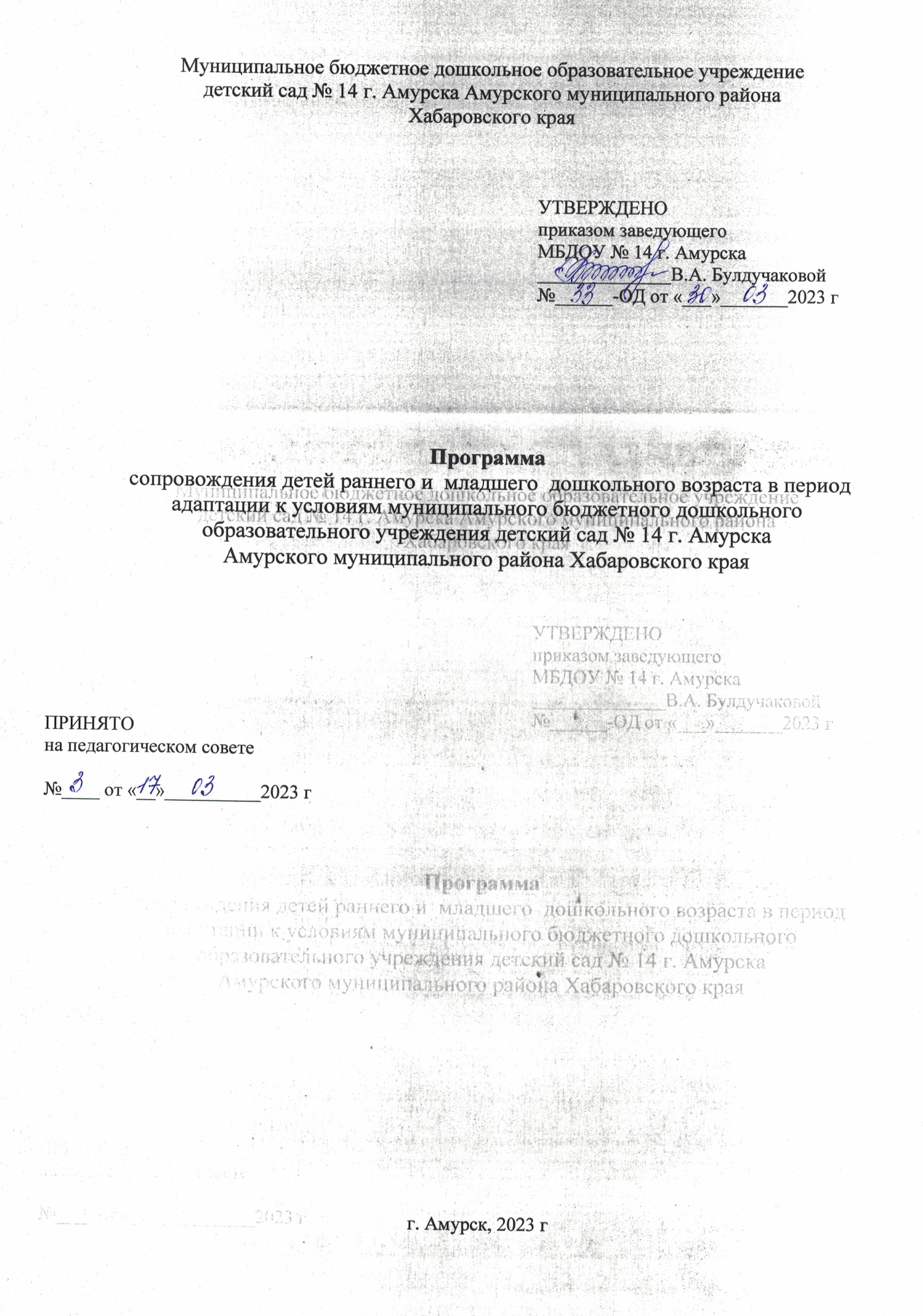 Содержание1.  ЦЕЛЕВОЙ  РАЗДЕЛ1.1. Пояснительная  запискаПрограмма сопровождения детей раннего и младшего дошкольного возраста в период адаптации к условиям Муниципального дошкольного образовательного учреждения детский сад № 14 г. Амурска Амурского муниципального района Хабаровского края (далее – МБДОУ № 14 г. Амурска, детский сад) разработана на основе основной образовательной программы дошкольного образования МБДОУ № 14 г. Амурска. Программа сопровождения детей раннего и младшего дошкольного возраста в период адаптации к условиям Муниципального дошкольного образовательного учреждения детский сад № 14 г. Амурска Амурского муниципального района Хабаровского края (далее – Программа)  отражает особенность содержания и организации адаптационного процесса для детей раннего и младшего дошкольного возраста (1-3 лет). Программа направлена на создание комплексной системы педагогического сопровождения детей раннего и младшего дошкольного возраста в период адаптации к детскому саду путем создания оптимальных условий, необходимых для полноценного физического и психического развития, эмоционального и социального благополучия ребенка при взаимодействии с родителями (законными представителями). Целесообразность данной Программы заключается в том, чтобы довести до понимания родителей (законных представителей) и педагогов, насколько ответственен момент адаптации ребенка к условиям детского сада и насколько серьезные последствия для ребенка он может спровоцировать. Новизна Программы заключается в том, что ее содержание предполагает расширение взаимодействия МБДОУ № 14 г. Амурска и семьи, так как Федеральный государственный образовательный стандарт дошкольного образования (далее – ФГОС ДО) указывает на необходимость сотрудничества, взаимодействия и доверительного отношения между детским садом и семьей. Поэтому в Программе актуализированы такие значимые проблемы, как: разработка и внедрение форм и методов организации адаптации детей раннего и младшего дошкольного возраста к условиям МБДОУ № 14 г. Амурска; создание единого благоприятного воспитательно-образовательного пространства между детским садом и семьей; повышение информационной культуры родителей (законных представителей) и профессиональной компетенции сотрудников МБДОУ № 14 г. Амурска по вопросам адаптации детей раннего и младшего дошкольного возраста. Нормативно-правовой основой для разработки Программы являются: Федеральный закон от 29.12.2012 № 27Э-ФЗ «Об образовании в Российской Федерации»;«Санитарно-эпидемиологическими требованиями к организациям воспитания и обучения, отдыха и оздоровления детей и молодежи» СП 2.4. 3648-20 (Постановление главного государственного санитарного врача № 28 от 28.09.2020); «Санитарно-эпидемиологические требованиями к организации общественного питания населения» СанПиН 2.3. /2.4.3590-20 (Постановление главного государственного врача № 32 от 27.10.2020;Приказ Минобрнауки России от 31 июля 2020 г.  №  № 373  «Об утверждении Порядка организации и осуществления образовательной деятельности по основным общеобразовательным программам - образовательным программам дошкольного образования» (Федеральный закон «Об образовании в РФ» от 29 декабря 2012 года   № 273-ФЗ.);Приказ Минобрнауки России от 17.10.2013 № 1155 «Об утверждении Федерального государственного образовательного стандарта дошкольного образования» (Федеральный государственный образовательный стандарт дошкольного образования утвержденный приказом Министерства образования и науки РФ от 17 октября 2013 года № 1155.);Нормативные документы краевого и муниципального уровней;Устав МБДОУ № 14 г. Амурска;Основная образовательная программа дошкольного образования МБДОУ № 14 г. Амурска. Срок реализации Программы – период адаптации.1.1.1. Цель и задачи программыЦель Программы - создание оптимальных условий для полноценной физической и психической  адаптации детей раннего и младшего дошкольного возраста к условиям детского сада и взаимодействия с семьей в процессе адаптации.Программа направлена на решение задач (в соответствии с ФГОС ДО п. 1.6): 1) Сохранение и укрепление физического и психического здоровья детей раннего и младшего дошкольного возраста, в том числе их эмоционального благополучия в период адаптации к условиям детского сада; 2) Создание благоприятных условий развития детей в соответствии с их возрастными и индивидуальными особенностями и склонностями через организацию развивающей предметно-пространственной среды; 3) Обеспечение психолого-педагогической поддержки семьи и повышение компетентности родителей (законных представителей) в вопросах организации адаптации детей. 4) Формирование предпосылок успешной адаптации детей на новой ступени образования и жизни в целом. Задачи воспитательной работы в период адаптации ребенка к условиям детского сада (ООП ДО МБДОУ № 14 г. Амурска п.1.1.1): 1) Создать условия для позитивной социализации детей раннего и младшего дошкольного возраста  на основе сотрудничества со взрослыми и сверстниками и соответствующим возрасту видам деятельности. 2) Внедрить эффективные формы и методы сотрудничества с родителями (законными представителями), способствующие повышению информационной культуры в практику педагогического партнерства. 3) Повышать информационную компетентность сотрудников МБДОУ № 14 г. Амурска по проблеме организации адаптации детей раннего и младшего дошкольного возраста.1.1.2. Принципы формирования ПрограммыПрограмма строится с учётом основных принципов ФГОС ДО и принципов ООП ДО МБДОУ № 14 г. Амурска.Принципы ФГОС ДО (п.1.4): 1) полноценное проживание ребенком всех этапов детства (младенческого, раннего и дошкольного возраста), обогащение (амплификация) детского развития;  2) построение педагогической деятельности на основе индивидуальных особенностей каждого ребенка;  3) содействие и сотрудничество детей и взрослых, признание ребенка полноценным участником (субъектом) образовательных отношений; 4) сотрудничество Организации с семьей; 5) формирование познавательных интересов и познавательных действий ребенка в различных видах деятельности; 6) возрастная адекватность дошкольного образования (соответствие условий, требований, методов возрасту и особенностям развития).Принципы ООП ДО МБДОУ № 14 г. Амурска: Принцип гуманизма как основополагающий. Предполагает отношение к ребенку как к безусловной ценности. Принимая во внимание что приход ребенка в дошкольное образовательное учреждение – ситуация стрессовая необходимым является проявления максимума терпения чуткости и доброжелательности со стороны взрослых. Принцип развития личности за счет ее собственных возможностей. Предполагает, что смысл адаптационного процесса состоит не в том, чтобы приспособить ребенка к включению в процесс решения дидактических задач, а в том, чтобы в ходе игрового взаимодействия ребенка со взрослым помочь ему в выработке нового способа жизнедеятельности, перестроить его активность в соответствии с условиями воспитания и коллективного обучения, тем самым оказав развивающее влияние на его психику. Таким образом, приспособительной концепции адаптации противостоит конструирующая концепция. Принцип индивидуализации. Предполагает учет возрастных и психологических особенностей детей при организации процесса адаптации. Взрослые выстраивают линию взаимодействия с ребенком, двигаясь, прежде всего от ребенка. Принцип открытости. Акцентирует внимание на повышении роли семейного воспитания в развитии ребенка. Установление партнерских отношений «семья – дошкольное образовательное учреждение». Принцип научной обоснованности и практической применимости. Содержание программы соответствует основным положениям возрастной психологии и дошкольной педагогики. Принцип деятельности. Решение образовательных задач в раннем возрасте должно опираться на характерные для каждого возрастного этапа виды детской деятельности и общения со взрослым. В раннем возрасте развитие разных сторон психики ребенка происходит в ведущей для этого периода предметной деятельности. Принцип адаптивности, который реализуется через адаптивность предметноразвивающей среды детского сада к потребностям ребенка раннего возраста, обеспечивающей комфорт ребенка, сохранение и укрепление его здоровья, полноценное развитие и адаптивность ребенка к пространству МБДОУ № 14 г. Амурска и окружающему социальному миру.1.1.3. Возрастные особенности психического развития детей раннего и младшего дошкольного возраста (1 - 3 года)Возрастные особенности психического развития детей раннего возраста от 1 до 2 летВозрастные  особенности психического развития детей младшего дошкольного  возраста от 2 до 3 лет1.1.4. Особенности адаптационного периодаОбщеизвестно, степень адаптации ребенка к детскому саду определяет его психическое и физическое здоровье. Резкое предъявление нового помещения, новых игрушек, новых людей, новых правил жизни – это и эмоциональный, и информационный стресс. Адаптация – это процесс эффективного взаимодействия организма со средой. Характер адаптации зависит от нескольких факторов: - возраста; - состояния здоровья и уровня развития ребенка; -биологического и социального анамнеза (протекание беременности матери, осложнение при родах; условия, обеспеченные ребенку после рождения – режим дня, питание, игры; заболевания в течение первых трех месяцев жизни); - психологического климата в семье (установлено, что дети, в семьях которых царит спокойная обстановка проходят адаптацию легче). Говоря об особенностях социальной адаптации у детей раннего и младшего дошкольного возраста, необходимо учитывать незавершенность развития функциональных систем и рассматривать в комплексе все проявления состояния адаптации – поведенческие реакции, вегетативные сдвиги, изменение реактивности и повышенную заболеваемость на протяжении первых лет жизни, колебания в психическом и физическом статусе. Всякое изменение внешней среды ведет к напряженной адаптации. Говоря, о разных проявлениях напряжения, следует учитывать ее тяжесть. Адаптацию различают по тяжести течения: легкую, средней тяжести, тяжелую. Уровни адаптации детей при поступлении в детский садЭтапы адаптационного периода 1 этап – Подготовка родителями (законными представителями) и воспитателями ребенка к условиям детского сада. Вопрос о том, как подготовить ребенка к поступлению в детский сад, волнует многих родителей. Если малыша не готовить к этому важному в его жизни событию, поступление в детский сад может быть сопряжено для него с неприятностями, а порой и тяжелыми переживаниями, а также вегетативными явлениями. Готовить ребенка к поступлению в детский сад лучше заранее. Для этого необходимо: с первых дней жизни ребенка укреплять его здоровье, приучать к режиму дня, в первую очередь необходимо привести в соответствие распорядок дня ребенка дома с режимом детского сада. В процессе подготовительного этапа необходимо уделять внимание рациону питания ребенка, приучить его есть разнообразные овощные блюда, творожные запеканки, рыбное суфле и т.д. В это же время необходимо обращать внимание на формирование навыков самостоятельности. О поступлении в детский сад следует говорить с ребенком как о желанном, радостном событии. 2 этап – Приход мамы с ребенком в группу детского сада. Здесь очень важна организация первичного приема и первые впечатления ребенка. Основная задача мамы в данной ситуации – помочь малышу в создании положительного образа воспитателя. Не следует торопить его, тормошить. Пусть привыкает. Мама помогает ребенку быстрее освоиться, поддерживает его интерес к окружающему:― Как мне здесь нравится! ― Какие забавные зверушки сидят за столом! и т.д. Освоившись, ребенок делает первые попытки пройтись по группе. Его тянет посмотреть, что же интересного делает воспитатель.Первую неделю ребенок приходит в детский сад и остается в группе на не продолжительный период. За это время он осваивает новые для него помещения, знакомится с другими детьми. 3 этап – Постепенное привыкание. Постепенная адаптация может включать в себя несколько периодов. Первый период: «Мы играем только вместе». Воспитатель побуждает ребенка включаться в новые виды деятельности, и сам активно играет с ним во все игры. В свободной деятельности сопровождает ребенка, следуя его интересам, знакомит его с играми и игрушками в группе, отводит его в туалет, одевает, раздевает и пр. Такая стратегия поведения сохраняется до тех пор, пока ребенок не перестанет бояться и не начнет отходить от воспитателя. Второй период: «Я играю сам, но ты будь рядом». Постепенно малыш начинает осознавать, что новая обстановка не несет опасности. Игры и игрушки вызывают у него интерес. Любознательность и активность побуждают его отрываться от мамы на безопасное расстояние. Ребенок уже может находиться в группе, подходить к детям, играть рядом с ними. Либо ребенок уже может находиться в группе, хоть и с опаской, но подходит к детям, играет рядом с ними. В случае необходимости воспитатель приходит ему на помощь, организует совместные игры. Постепенно периоды отрыва от мамы удлиняются, ребенок все охотнее общается с воспитателем и сверстниками. Третий период: «Иди, я немножко поиграю один». Рано или поздно настает момент, когда малыш сам начинает проявлять стремление к самостоятельной игре. Когда наступает такой момент, мама может ненадолго отлучиться. Главным моментом в этой ситуации является то, что мама предупреждает ребенка о том, что она ненадолго уйдет и скоро вернется. Важно обратить внимание ребенка на момент возвращения мамы. При этом ребенку нужно обязательно проговорить, что мама не обманула его, она действительно отлучилась только на некоторое время и вернулась к нему. Ребенок должен быть уверен, что мама держит слово. Постепенно время отсутствия можно увеличить. Четвёртый период: «Мне хорошо здесь, я готов отпустить тебя». И, наконец, наступает день, когда малыш соглашается остаться в группе один и спокойно отпускает маму. Время от времени он будет вспоминать о ней, но теперь уже воспитатель должен поддерживать в нем уверенность, что мама обязательно за ним придет после того, как он поспит и покушает. Признаком завершения периода адаптации является хорошее физическое и эмоциональное самочувствие ребенка, его увлеченная игра с игрушками, доброжелательное отношение к воспитателю и сверстникам.Фазы адаптационного процесса 1. Острая фаза: частые соматические заболевания, нарушение сна, аппетита, снижение речевой и игровой активности (длится примерно 1 месяц). 2. Подострая фаза: все сдвиги первого месяца уменьшаются и регистрируются по отдельным параметрам, но общий фон развития замедлен (длится 3-5 месяцев). 3. Фаза компенсации: убыстряется темп развития.1.2 Планируемые результаты К целевым ориентирам дошкольного образования в раннем и младшем дошкольном возрасте относятся следующие социально-нормативные возрастные характеристики возможных достижений ребенка. ФГОС ДО (п.4.6):- ребенок интересуется окружающими предметами и активно действует с ними; эмоционально вовлечен в действия с игрушками и другими предметами, стремится проявлять настойчивость в достижении результата своих действий; - использует специфические, культурно фиксированные предметные действия, знает назначение бытовых предметов (ложки, расчёски, карандаша и пр.) и умеет пользоваться ими. Владеет простейшими навыками самообслуживания; стремится проявлять самостоятельность в бытовом и игровом поведении; - владеет активной речью, включённой в общение; может обращаться с вопросами и просьбами, понимает речь взрослых; знает названия окружающих предметов и игрушек; - стремится к общению со взрослыми и активно подражает им в движениях и действиях; появляются игры, в которых ребенок воспроизводит действия взрослого; - проявляет интерес к сверстникам; наблюдает за их действиями и подражает им; - проявляет интерес к стихам, песням и сказкам, рассматриванию картинки, стремится двигаться под музыку; эмоционально откликается на различные произведения культуры и искусства; - у ребёнка развита крупная моторика, он стремится осваивать различные виды движения (бег, лазанье, перешагивание и пр.)Предполагаемые результаты реализации Программы 1. Созданы условия для охраны и укрепления здоровья детей, облегчения периода адаптации к условиям детского сада: а) организован рациональный гибкий режим дня в группе, обеспечивающий каждому ребенку физический и психический комфорт; б) разработана система планирования, циклограмма воспитательно-образовательной с детьми раннего и младшего дошкольного возраста в адаптационный период; в) разработаны картотеки различных видов игр в адаптационный период, художественного слова. 2. У детей формируются предпосылки к здоровому образу жизни, содействующие полноценному физическому развитию детей: а) формируются привычки к аккуратности и чистоте, привиты простейшие навыки самообслуживания; б) развивается потребность в самостоятельной двигательной активности, действиях; в) происходит понимание смысла выполнения режимных процессов. 3. Для детей создана эмоционально-благоприятная атмосфера (психологического комфорта), поддерживается интерес к детскому саду, установлены контакты между детьми и воспитателями. 4. Разработана система взаимодействия с родителями (законными представителями), способствующая единству системы воспитания в семье и детском саду через моделирование условий и использование методов, помогающих малышам быстрее приспособиться к условиям МБДОУ № 14 г. Амурска: а) консультирование родителей (законных представителей) по вопросам развития детей раннего возраста и младшего дошкольного возраста, адаптационного периода; б) формы взаимодействия с родителями (законными представителями); в) оформление наглядно-информационных материалов. 5. Повышение уровня педагогической компетентности сотрудников МБДОУ № 14 г. Амурска по вопросам организации адаптационного периода детей раннего и младшего дошкольного возраста. Для оценки эффективности Программы используются целевые показатели и индикаторы, демонстрирующие возможное изменение в результате реализации программных мероприятий.Целевые индикаторы и показатели ПрограммыОжидаемый результат:  - Снижение частоты проявлений тяжёлых эмоциональных состояний, тяжёлой формы адаптации.  - Внедрение эффективных форм и методов способствующих комфортной адаптации детей.  - Благоприятное вхождение детей в новую для них социальную ситуацию, развитие умения справляться со стрессовыми ситуациями.  - Повышение педагогической компетенции родителей в вопросах воспитания.  - Развитие детей раннего возраста в период адаптации.  - Становление партнёрских доверительных отношений между детским садом и  семьями воспитанников. 1.2.1 Оценка результатов освоения Программы Диагностика адаптации детей раннего и младшего дошкольного возраста осуществляется с помощью метода наблюдения. К основным критериям наблюдения за адаптацией детей относятся:- поведенческие реакции (эмоциональное состояние, социальные контакты, сон, аппетит); - уровень нервно-психического развития; - заболеваемость и течение болезни (кратность заболеваемости, тяжесть и длительность болезни); - антропометрические показатели физического развития (рост, вес). Диагностика адаптации предполагает участие различных субъектов образовательного процесса: педиатра (медсестры), воспитателя, родителей. Оценка состояния здоровья ребенка, динамики заболеваемости, а также показателей его физического развития – задача педиатра (старшей медсестры). Педагоги ведут скоординированную работу по диагностике показателей адаптации, уровня нервнопсихического развития ребенка. Наблюдение за динамикой адаптации осуществляется с первого дня посещения ребенком МБДОУ № 14 г. Амурска и до полной стабилизации адаптационных показателей, после чего делается вывод о степени адаптации ребенка. Для диагностики адаптации детей чрезвычайно важны сведения, получаемые в результате опроса родителей, поскольку именно родители могут предоставить ту информацию о ребенке, которая станет основой определения первичного прогноза его адаптации. Этапы диагностики адаптации детей раннего возраста к условиям дошкольного учреждения 1 этап – констатирующий. Первичная диагностика (в период поступления ребенка в МБДОУ № 14 г. Амурска) проводится в форме анкетирования родителей (законных представителей). Анкетирование родителей «Будем знакомы» с целью знакомства с личностными особенностями ребенка (особенности поведения и его привычки, состояние здоровья, уровень развития, питание и т.д.), получения сведений о семье (Приложение 1).Также, родителям предлагается анкета «Готовность ребёнка к поступлению в дошкольное учреждение», в которой они оценивают психоэмоциональное состояние тревожности у ребенка преимущественно в домашних условиях. (Приложение 2) Баллы заносятся в групповой протокол и определяются прогнозы адаптации ребенка. Анализируя ответы родителей, воспитатель делает прогноз адаптации ребенка к новым условиям жизни в детском саду, определяет проблемы, которые могут возникнуть в период адаптации, дает родителям рекомендации по подготовке ребенка. 2 этап – формирующий. Профилактическая и коррекционная работа воспитателя с детьми и родителями (законными представителями). Формирующий этап предполагает оказание психолого-педагогической помощи родителям детей раннего и младшего дошкольного возраста: индивидуальные и групповые консультации, информация в «родительских уголках» (стендовые консультации, информационные листки, памятки и т.д.). Педагогическая работа с детьми. 3 этап – контрольный. Контрольная диагностика (по завершению адаптационного периода). Оценка воспитателем психоэмоционального состояния детей в период окончания адаптационного периода. С этой целью используется диагностическая карта адаптации (Приложение 3), которую заполняет воспитатель. Выявление уровня адаптации ребенка к детскому саду производится из расчета суммирования баллов по всем параметрам и определения среднего балла. 2. СОДЕРЖАТЕЛЬНЫЙ РАЗДЕЛ 2.1 Содержание работы по адаптации детей раннего и младшего дошкольного возраста к условиям дошкольного образовательного учреждения Содержание Программы определяется в соответствии с направлениями развития ребенка, соответствует основным положениям возрастной психологии и дошкольной педагогики и обеспечивает единство воспитательных, развивающих и обучающих целей и задач. Работа по адаптации ребенка к условиям детского сада и сопровождению семьи является частью ООП ДО МБДОУ № 14 г. Амурска, формируемой участниками образовательных отношений. Адаптационный период – серьезное испытание для детей раннего и младшего дошкольного возраста: из знакомой семейной обстановки ребенок попадает в новые для него условия, что неизбежно влечет: изменение поведенческих реакций ребенка;расстройство сна и аппетита.Важно построить отношения, которые создают ощущение комфорта, уверенности, взаимоуважения, взаимопомощи, способности решать проблемы по мере их возникновения. Осуществляется это через систему психологического сопровождения всех участников процесса, включающую в себя прогноз вероятной степени адаптации ребенка, консультирование родителей (законных представителей) и педагогов. Семье ребенка тоже требуется какое-то время для того, чтобы приспособиться к новым жизненным обстоятельствам. Чтобы избежать осложнений и обеспечить оптимальное течение адаптации, необходим постепенный переход ребенка из семьи в детский сад. Для того, чтобы процесс привыкания к детскому саду проходил более успешно, используются разные направления, предполагающие: работу с детьми;работу с родителями;работу с педагогами.2.2 Направления педагогической деятельности для успешного процесса адаптации детей раннего и младшего дошкольного возраста к условиям дошкольного образовательного учреждения Предупреждение нарушений адаптации детей к пребыванию в детском саду является важным мероприятием по сохранению и укреплению здоровья детей. Социализация ребенка возможна только при совместном участии в этой работе администрации детского сада, медицинского и педагогического персонала, а также родителей. До приема детей в группу с родителями общаются специалисты МБДОУ № 14 г. Амурска: заведующий учреждением, медицинский работник, воспитатели группы. Специалисты раскрывают родителям (законным представителям) особенности работы детского сада и группы, знакомят с направлениями педагогической деятельности МБДОУ № 14 г. Амурска, отвечают на интересующие родителей вопросы. Мероприятия, проводимые в период подготовки к поступлению в дошкольное  учреждениеНаправления работы с детьми раннего и младшего дошкольного возраста в адаптационный период1. Создание эмоционально благоприятной атмосферы в группе. Для успешной адаптации у ребенка очень важно сформировать положительную установку, желание идти в детский сад. Это зависит в первую очередь от умения и усилий воспитателя создать атмосферу тепла, уюта и благожелательности в группе. Если ребенок с первых дней почувствует это тепло, исчезнут его волнения и страхи, намного легче пройдет адаптация. Чтобы ребенку было приятно приходить в детский сад, необходимо “одомашнить” группу, т.е. правильно организовать предметно-развивающую среду. В процессе адаптации ребенка используются такие формы и методы работы как: элементы телесной терапии, исполнение колыбельных песен перед сном, релаксационные игры с песком и водой, музыкальные игры и развитие движений, игровые методы взаимодействия с ребенком. 2. Формирование у ребенка чувства уверенности (познавательной осведомленности). Одна из задач адаптационного периода — помочь ребенку как можно быстрее и безболезненнее освоиться в новой ситуации, почувствовать себя увереннее, хозяином ситуации. А уверенным малыш будет только тогда, когда узнает и поймет, что за люди его окружают; в каком помещении он живет.Для формирования чувства уверенности в окружающем необходимо: знакомство, сближение детей между собой; знакомство с воспитателем, установление открытых, доверительных отношений между воспитателем и детьми; знакомство с группой (игровая, спальная и др. комнаты); знакомство с педагогами и персоналом детского сада. 3. Приобщение ребенка в доступной форме к элементарным общепринятым нормам и правилам, в том числе моральным (формирование социальной осведомленности). В этом направлении необходимо способствовать накоплению опыта доброжелательных взаимоотношений со сверстниками: обращать внимание детей на ребенка, проявившего заботу о товарище, выразившего ему сочувствие. Формировать у каждого ребенка уверенность в том, что взрослые любят его, как и всех остальных детей. Воспитывать отрицательное отношение к грубости, жадности; развивать умение играть не ссорясь, помогать друг другу и вместе радоваться успехам, красивым игрушкам. 4. Охрана и укрепление здоровья детей. Оздоровление малышей, культивирование здорового образа жизни, воспитание культурно-гигиенических навыков – именно эти задачи являются приоритетными в Программе. Дети, находящиеся в адаптационном режиме постепенно знакомятся со здоровьесберегающими мероприятиями и по мере привыкания активно участвуют во всех режимных моментах.Модель взаимодействия с детьми в адаптационный периодМодель взаимодействия специалистов учреждения и семьи в период адаптации ребенка к МБДОУ № 14 г. АмурскаСистема педагогического сопровождения ребенка в адаптационный период1. Анкетирование родителей (еще до поступления ребенка в детский сад). Предварительный сбор информации о ребенке, его особенностях, стиле семейного воспитания, определение уровня готовности ребенка к поступлению в детский сад. Изучение медицинской карты. 2. Наблюдение за детьми в группе. Основной задачей на этом этапе является выявление и  комплексное обследование детей, имеющих сложности в эмоциональном развитии и социальной адаптации. 3. Заполнение воспитателем карты уровня адаптации с целью обобщения информации об уровне развития детей, планирования направлений индивидуальной работы (индивидуально по эпикризным срокам каждого ребенка). 4. Педагогическое обследование детей с целью определения актуального уровня развития, выявления проблем и недостатков развития. 5. Рекомендации родителям и педагогам. Разработка и осуществление индивидуальных комплексных коррекционно-развивающих программ (в случае необходимости). План взаимодействия с участниками образовательных отношений на период адаптацииВедение групповой документации в адаптационный период1. Возрастной список детей. 2. Общие сведения о детях и родителях (законных представителях). 3. Протокол анкетирования родителей. 4. Социальный паспорт группы. 5. Лист адаптации. 6. Схема эмоционального портрета ребенка. 7. Индивидуальные карты наблюдений за ребенком в период адаптации. 8. Перспективное планирование совместной деятельности педагога с детьми в адаптационный период. 9. Календарное планирование совместной деятельности педагога с детьми в адаптационный период. 10. Перспективное планирование взаимодействия с семьями воспитанников. 11.  Протокол показателей уровня адаптированности.2.3 Формы и методы реализации Программы С момента поступлением ребенка в детский сад в его жизни происходит множество изменений: строгий режим дня, отсутствие родителей в течение 12 часов, новые требования, постоянный контакт с детьми, помещения, таящие в себе много неизвестного. Все эти изменения обрушиваются на ребенка одновременно, создавая для него стрессовую ситуацию, которая без специальной организации может привести к невротическим реакциям, таким как капризы, страхи, отказ от еды. Поэтому в период адаптации детей к условиям МБДОУ № 14 г. Амурска используются такие формы работы, как:1. Предварительное ознакомление родителей (законных представителей) с условиями работы детского сада. 2. Постепенное наполнение группы.3. Гибкий режим пребывания детей в начальный период адаптации с учетом индивидуальных особенностей каждого ребенка. 4. Сохранение первые 2-3 недели имеющихся у малышей привычек. 5. Информирование родителей об особенности адаптации каждого ребенка на основе адаптационных листов и карт наблюдений. Основным методом работы педагогов является наблюдение за развитием ребенка на всех этапах адаптации, отслеживание динамики развития познавательной, эмоциональноволевой, личностной сфер ребенка. Эмоциональное общение возникает на основе совместных действий, сопровождаемых улыбкой, ласковой интонацией, проявлением заботы к каждому ребенку. Первые игры должны быть фронтальными, чтобы ни один ребенок не чувствовал себя обделенным вниманием. Инициатором игр всегда выступает взрослый. Игры выбираются с учетом возможностей детей, места проведения. Для этого разрабатываются картотеки различных видов игр.Формы, методы и средства реализации ПрограммыРеализация Программы осуществляется ежедневно:  в процессе организованной совместной деятельности с детьми; в ходе режимных моментов; в процессе самостоятельной деятельности детей; в различных видах детской деятельности;  в процессе взаимодействия с семьями детей по реализации Программы.2.4 Здоровьесберегающие мероприятия, проводимые с детьми раннего  и младшего дошкольного возраста в период адаптацииОдним из приоритетных направлений работы в адаптационный период является применение здоровьесберегающих мероприятий. Здоровьесберегающие мероприятия в МБДОУ № 14 г. Амурска – деятельность, направленная на решение приоритетной задачи сохранения, поддержания и обогащения здоровья субъектов педагогического процесса в детском саду: детей, педагогов и родителей (законных представителей). Мониторинг здоровья детей (паспорт здоровья группы)Мероприятия по сохранению и стимулированию здоровьяОсобенности работа медицинского персонала в адаптационный период Медицинское обслуживание воспитанников осуществляется медицинской сестрой и врачом-педиатром. На основе результатов осмотра врач и медицинская сестра распределяют воспитанников по группам здоровья, вырабатывают рекомендации по выбору закаливающих процедур и объему физической нагрузки. Данные углубленного осмотра каждого ребенка отражаются в личных медицинских картах, в журнале здоровья (у медицинских работников) и в журналах здоровья (в группе). Медицинская сестра проверяет соответствие состояния помещений учреждения санитарно-гигиеническим требованиям, осуществляет оздоровительно-профилактическую работу, определяет степень физической нагрузки для часто и длительно болеющих детей и детей, имеющих отклонения в состоянии здоровья. Проводит анализ заболеваемости воспитанников. Улучшению состояния здоровья детей способствует реализация комплекса профилактических и оздоровительных мероприятий.2.5 Планирование системы работы с детьми раннего и младшего дошкольного возраста в период адаптации Эффективность воспитательно-образовательного процесса в МДОУ № 14 г. Амурска во многом зависит от качества его планирования, которое в адаптационный период ведется по направлениям: 1. Игровое взаимодействие. 2. Формируем эмоциональную отзывчивость. 3. Развиваем движение. В направление «Игровое взаимодействие» включаются адаптационные игры: - формирующие эмоциональный контакт, доверие к воспитателю;- устанавливающие тактильный контакт с ребенком, снимающие эмоциональное напряжение; - развивающие коммуникацию; - привлекающие внимание к игровым действиям взрослого, стимулирующие к подражанию действиям с игрушкой. При планировании игрового взаимодействия, педагогом используются разнообразные виды игр:1. Сюжетно-отобразительные игры; 2. Пальчиковые игры; 3. Игры с дидактическими игрушками (игры-занятия); 4. Игры-забавы. В направление «Формируем эмоциональную отзывчивость» включаются формы работы: 1. чтение потешек, небольших стихотворений; 2. рассказывание сказок; 3. пение песенок; 4. слушание музыки; 5. рассматривание игрушек, книжек, картинок;6. рисование картинок для детей. При планировании направления «Развиваем движение», учитываются:1. игровые упражнения; 2. подвижные игры; 3. музыкальные игры. Перспективное и календарное планирование в период адаптации составляется с июля по октябрь. При планировании и организации педагогического процесса в период адаптации детей раннего и младшего дошкольного возраста к условиям детского сада важно учитывать, что основной формой работы с детьми и ведущим видом деятельности для них является игра, поэтому в модель перспективного и ежедневного планирования, а также циклограмму воспитательно-образовательной деятельности включены различные виды игр. Правильная организация игровой деятельности в адаптационный период, направленная на формирование эмоциональных контактов «ребенок-взрослый», «ребенок-ребенок» обязательно включает игры и упражнения, которые разработаны в картотеках. 2.6 Особенности взаимодействия с семьями воспитанников Необходимым условием успешной адаптации является сотрудничество педагогов с семьями воспитанников, сближение подходов к индивидуальным особенностям ребенка в семье и в детском саду. Цель взаимодействия МБДОУ № 14 г. Амурска  с семьей является создание в детском саду необходимых условий для развития ответственных и взаимозависимых отношений с семьями воспитанников, обеспечивающих целостное развитие детей, повышение компетентности родителей (законных представителей) в области воспитания. Задачи, решаемые в процессе организации взаимодействия с семьями воспитанников: 1. Оказание консультативно-педагогической помощи семьям воспитанников в адаптационный период. 2. Изучение запросов и потребностей родителей по вопросам воспитания и образования, возрастных особенностей развития, методов педагогического воздействия и оздоровления ребенка в условиях семьи, подготовки к поступлению в детский сад. 3. Повышение педагогической культуры, психолого-педагогической компетентности родителей. В основу совместной деятельности семьи и детского сада заложены следующие принципы:  единый подход к процессу воспитания ребенка;  открытость МБДОУ № 14 г. Амурска для родителей (законных представителей);сотрудничество педагогов и родителей в воспитании детей;создание единой развивающей среды, обеспечивающей одинаковые подходы к развитию ребенка в семье и детском саду; дифференцированный подход к каждой семье;равная  ответственность родителей и педагогов.Приведя ребенка в детский сад, каждый родитель желает, чтобы у его ребенка формировали и развивали умения, навыки общения, выявляли способности. Однако без тесного взаимодействия с семьей решить эти задачи практически невозможно. В связи с этим можно выделить следующие основные направления взаимодействия с семьями детей раннего и младшего дошкольного возраста: - обеспечение комфортной адаптации ребенка и его семьи к условиям детского сада; - укрепление здоровья детей (родителями совместно с педагогами группы, медицинским персоналом); - обеспечение постоянной содержательной информации о жизни детей в детском саду (в группе детского сада); - предоставление родителям возможности повысить свою компетентность в области воспитания и развития детей в дошкольном возрасте.Ведущие направления деятельности МБДОУ № 14 г. Амурска  в рамках сопровождения семьи в период адаптации. К ведущим направлениям деятельности детского сада  в рамках сопровождения семьи, воспитывающей ребенка раннего и младшего дошкольного возраста можно отнести:  консультативно-диагностическое направление;коррекционно-развивающее направление;организационное направление.Консультативно-диагностическое направление деятельности. Задачи, решаемые в рамках направления:  определение уровня развития ребенка в соответствии с основными нормативными показателями данного возраста;консультирование родителей по вопросам воспитания и развития детей. Коррекционно-развивающее направление деятельности. Задачи, решаемые в рамках направления:  обучение родителей способам коррекционно-развивающего взаимодействия с ребенком; проведение индивидуальных (в присутствии родителей) форм работы.Организационное направление деятельности. Задачи, решаемые в рамках направления:  информирование населения об услугах ранней педагогической помощи, предоставляемых учреждением  (информирование с помощью буклетов, объявлений, интернетресурсов);  организация взаимодействия детского сада с ТПМПК Амурского муниципального района Хабаровского края по выявлению детей раннего и младшего дошкольного возраста с ограниченными возможностями здоровья.Формы взаимодействия с семьями воспитанниковПланируемые результаты сотрудничества с семьями воспитанников:Сформированность у родителей (законных представителей) представлений о периоде адаптации ребенка к  условиям детского сада.  Овладение родителями практическими умениями и навыками воспитания и обучения детей раннего и младшего дошкольного возраста.  Формирование устойчивого интереса родителей к активному включению в  общественную деятельность.        3. ОРГАНИЗАЦИОННЫЙ РАЗДЕЛ        3.1.  Организация режима пребывания детей в группеПравильный режим дня – это рациональная продолжительность и разумное чередование различных видов деятельности и отдыха детей в течение суток. Основным принципом правильного построения режима является его соответствие возрастным психофизиологическим особенностям детей. Гармоничному физическому и полноценному психическому развитию ребенка в адаптационный период способствует гибкий режим дня. Режим дня для детей предусматривает их разнообразную деятельность в соответствии с интересами,  учетом времени года, возраста детей, а также состояния их здоровья. Такой режим обеспечивает жизнеспособность и функциональную деятельность различных органов, создает условия для своевременного и правильного физического и полноценного психического развития, дает возможность педагогам раскрыть индивидуальные особенности и творческий потенциал каждого ребенка. При осуществлении режимных моментов необходимо учитывать также индивидуальные особенности ребенка. Чем ближе к индивидуальным особенностям ребенка режим детского сада, тем комфортнее он себя чувствует, тем выше его настроение и выше активность. Индивидуальный режим для вновь поступающих детейПримерный режим дня3.2. Материально-техническое обеспечение Программы   В МБДОУ № 14 г. Амурска  3 группы раннего возраста. В состав каждой групповой ячейки входит: игровая  комната, приемная, туалет, спальня. Каждое помещение укомплектовано соответствующей мебелью общего назначения, игровой и мягкой мебелью, необходимым оборудованием. 3.3  Программно-методическое обеспечениеБелкина Л.В., «Адаптация детей раннего возраста к условиям ДОУ», ТЦ «Учитель», Воронеж, 2004г. Белова О.Е. «Циклы игровых комплексов с детьми 2-4 лет в адаптационный». Издательство «Учитель», Волгоград, 2014г.Жердева Е.В., «Дети раннего возраста в детском саду», Феникс, Ростов-на-Дону, 2008.  Кирюхина Н.В., «Организация и содержание работы по адаптации детей в ДОУ», АЙРИС дидактика, Москва, 2005, 107 ст. 7. Лямина Г.М., «Воспитание детей раннего возраста», «Просвещение», Москва, 1974 Севостьянова Е.О., «Дружная семейка. Программа адаптация детей к ДОУ», ТЦ «Сфера», Москва, 2005.Соколовская Н.В. «Адаптация ребёнка к условиям детского сада», Волгоград: Учитель, 2011. Теплюк С.Н., Лямина Г.М., Зацепина М.Б., «Дети раннего возраста в детском саду», «Мозаика_Синтез», 2005. Печора К.Л., Пантюхина Г.В., Голубева Л.Г. Дети раннего возраста в дошкольных учреждениях: Пособие для педагогов ДОУ. – М.: Гуманит. Изд. Центр ВЛАДОС, 2003.. Печора К.Л., «Развитие и воспитание детей раннего и дошкольного возраста. Актуальные проблемы и их решение в условиях ДОУ и семьи», Издательство «Скрипторий 2003», 2006 Приложение 1  Анкета для родителей «Будем знакомы!»1. Фамилия, имя, отчество, дата рождения ребенка2. Домашний адрес3. Фамилия, имя, отчество мамы ___4. Образование___5. Место работы___6. Номер телефона___7. Фамилия, имя, отчество папы___8. Образование___9. Место работы___10. Номер телефона___11. Сколько детей в семье (указать даты рождения) :1. ___2. ___3. ___12. Кто проживает вместе с ребенком?___13. Каковы взаимоотношения с ними?___14. К кому из членов семьи ребенок больше привязан?___15. Как ребенка называют дома?___16. Основная действующая рука:- левая- правая17. Умеет ли ребенок играть?___18. Его любимые игры и игрушки:19. С желанием ли ребенок играет с другими детьми, делится ли игрушками?20. Охотно ли вступает в контакты, общения:- с детьми своего возраста;- с детьми старшего возраста;- с незнакомыми взрослыми.21. Любимые виды деятельности дома:- просмотр мультфильмов;- чтение книг;- творческая деятельность (рисование, лепка);- спортивные игры;- прослушивание музыки (пение, танцы);- настольные игры;- другое ___22. Какими навыками самообслуживания владеет ребенок? Умеет:- мыть руки, умываться;- пользоваться полотенцем;- пользоваться носовым платком, салфеткой;- контролировать свои физиологические потребности (просится на горшок);- пользоваться ложкой;- самостоятельно надевать колготки, носки, кофту, обуваться (пусть даже не правильно).23. Существует ли дома режим дня?___24. Во сколько у ребенка начинается дневной сон?___25. Продолжительность дневного сна?___26. Что вы делаете, чтобы ребенок заснул?- дополнительные действия: ___- без дополнительных действий.27. Какой аппетит у вашего ребенка?- хороший;- ест все;- ест плохо и мало;- в зависимости от того что в тарелке.28. Есть ли у ребенка аллергические реакции на пищевые продукты?29. Есть ли запрещенные продукты по другим причинам?___30. Как вы кормите ребенка дома?- ест сам аккуратно;- ест сам не очень аккуратно;- сначала ест сам, потом докармливаем;- чаще кормят взрослые с ложки;- добиваемся, чтобы ел все, что дают;- разрешаем не есть то, чего он не хочет;- пусть ест столько, сколько хочет;- тарелка должна быть пустой.31. Какие качества и способности вашего ребенка вы особенно цените?32. Есть ли у ребенка отрицательные привычки?- сосет палец, пустышку;- другие ___- нет отрицательных привычек.33. Понимает ли ребенок значение запрещающих слов?___Приложение 2  Анкета «Готовность ребёнка к поступлению в дошкольное учреждение»Инструкция: Уважаемые родители! Заполните, пожалуйста, бланк анкеты. Отвечая на вопросы, постарайтесь отметить состояние ребенка, свойственное ему в привычных домашних условияхФ.И.О. заполняющего анкету________________________________Фамилия, имя ребенка, возраст______________________________3. Какое настроение чаще всего бывает у вашего ребенка?а) бодрое, уравновешенноеб) неустойчивое, раздражительноев) подавленное4. Какой у вашего ребенка аппетит?а) хорошийб) избирательный, неустойчивыйв) плохой5. Как ваш ребенок  засыпает?а) быстрое засыпание (до 10минут)б) неустойчивоев) медленное6. Как  спит ваш малыш?а) продолжительность сна соответствует возрастуб) неустойчивая продолжительность снав) не соответствует возрасту7. Умеет ли он самостоятельно играть?а) умеетб) не всегда в) самостоятельно не играет8.  Легко ли идет на контакт с другими взрослыми?а) легкоб) избирательнов) трудно9.  Как переносит разлуку с матерью? а) легко, быстро успокаиваетсяб) через некоторое время успокаиваетсяв) тяжело10. Нет ли у вашего ребенка привычки: сосать большой палец, грызть ногти, часто хныкать, теребить кончик носа или др.?  (укажите)____________________________________________________________________ 11. Какие сложности вы испытываете в воспитании ребенка?____________________________________________________________________Обработка результатов:Оцениваются ответы родителей и лиц их заменяющих, в следующем порядке:1. Засыпание:- быстрое (до 10 минут), спокойное – 3балла;- неустойчивое – 2балла;- медленное, неспокойное – 1балл.2.   Сон:- спокойный, соответствует возрасту – 3балла; - неустойчивый – 2 балла; - неспокойный, не соответствует возрасту – 1 балл. 3.   Аппетит:- хороший – 3балла;- избирательный, неустойчивый – 2балла;- плохой – 1балл.4.   Самостоятельность в игре:- умеет играть самостоятельно – 3балла; - не всегда – 2балла; - сам не играет – 1балл5.   Контакты с другими взрослыми: - легко идет на контакт – 3балла; - избирательно – 2балла; - трудно – 1балл.6.   Разлука с матерью: - легко переносит разлуку, быстро успокаивается – 3балла; - успокаивается через некоторое время – 2балла; - тяжело успокаивается – 1балл.Баллы заносятся в  групповой протокол (сводная карта-характеристика)Сводная карта - характеристикаПриложение 3Лист адаптацииПеренесенные заболевания, кол-во пропущенных дней ________________________________________Оценка адаптационного периода: _____________________Оценка параметров адаптацииАппетит: N – норма; П – повышен; С – снижен.                             Сон: N – норма; П – плохо засыпает и просыпается; Н – не спит днем.Стул: N – норма; Н – недержание; О – отсутствует.                      Мочеиспускание: N – норма; Ч – частое; Н – недержание.Степень адаптации:ЛЕГКАЯ – до 15 дней – 16 -20 балловСРЕДНЯЯ –  дней – 15 -11  балловТЯЖЕЛАЯ – более 25 дней – 10 - 7 балловПриложение 4Перспективный план работы с родителями на адаптационный периодПриложение 5Примерный перспективный план работы с детьми в период адаптации Сентябрь1.Целевой  раздел 31.1.Пояснительная записка …………………………………………………...31.1.1.Цель и задачи программы ………………………………………………..41.1.2.Принципы формирования Программы …………………………………..51.1.3.Возрастные особенности психического развития детей раннего и младшего дошкольного  возраста (1 - 3 года) ………………………...61.1.4.Особенности адаптационного периода ………………………………….91.2.Планируемые результаты ………………………………………………...122.Содержательный раздел162.1.Содержание работы по адаптации детей раннего и младшего дошкольного  возраста к условиям дошкольного образовательного учреждения ………………………………………………………………162.2.Направления педагогической деятельности для успешного процесса адаптации детей раннего и младшего дошкольного возраста к условиям дошкольного образовательногоучреждения ………………………………………….................................162.3Формы и методы реализации Программы ………………………………222.4Здоровьесберегающие мероприятия, проводимые с детьми раннего и младшего дошкольного  возраста в период адаптации ………………...232.5Планирование системы работы с детьми раннего и младшего дошкольного возраста в период адаптации к условиям  дошкольного образовательного учреждения……………………………………………252.6Особенности взаимодействия с семьями воспитанников ……………...263. Организационный раздел 283.1Организация режима пребывания детей в группе ……………………...283.2Материально-техническое обеспечение Программы …………………..293.3Программно-методическое обеспечение ………………………………..30Приложение31Базисные характеристики личности ребенка2-го года жизниКраткая характеристика детской деятельностиКомпетентности.Социальная.Усваивают имена взрослых и детей, с которыми общаются повседневно, а также некоторые родственные взаимоотношения (мама, папа, бабушка). Понимают элементарные человеческие чувства, обозначаемые словами «радуется», «сердится», «испугался», «жалеет». В речи появляются оценочные суждения: «плохой», «хороший», «красивый». Осваивают правила поведения в группе (играть рядом, не мешая другим и др.). Сначала по подсказке взрослого, а к двум годам самостоятельно дети способны помогать друг другу (принести предмет, необходимый для игры; «причесать» и др.)Интеллектуальная.Интенсивно формируется речь. Устанавливаются связи между предметом (действием) и словами, их обозначающими. Дети усваивают названия предметов, действий, обозначения некоторых качеств и состояний. При этом понимание речи окружающих опережает умение говорить. Увеличивается активный словарь. В нем много глаголов и существительных, встречаются простые прилагательные и наречия (там, тут, туда и др.), предлоги. Упрощенные слова (ав-ав, ту-ту) заменяются обычными. В большинстве случаев после полутора лет правильно произносит губно-губные звуки (п, б, м); передние небоязычные (т, д, н), задние небоязычные (г, х). Свистящие, шипящие и сонорные звуки встречаются редко. К полутора годам появляются двухсловные предложения, в конце второго года – трех- и четырехсловные предложения. Ребенок старше полутора лет активно обращается ко взрослым с вопросами, но выражает их преимущественно интонационно.Физическая.Совершенствуется ходьба. Взбираются на бугорки, перешагивают через небольшие препятствия. Перелезают через бревно, подлезают под скамейку, пролезают через обруч. Делают боковые шаги, медленно кружатся на месте. Много лазают: взбираются на горку, приставным шагом на шведскую стенку. Вследствие недостаточного развития мышечной системы ребенку трудно выполнять однотипные движения. После полутора лет развиваются подражательные движения (мишке, зайчику). В простых подвижных играх привыкают координировать свои движения и действия друг с другом.Психические процессы.Формируется и совершенствуется восприятие, составляющее основу сенсорного воспитания. Важным приобретением мышления является формирующаяся на втором году жизни способность обобщения. Слово в сознании ребенка начинает ассоциироваться не с одним предметом, а обозначать все предметы, относящиеся к этой группе, несмотря на различие по цвету, размеру, внешнему виду (куклы, машины и др.) Развивается память. Дети старше полутора лет способны поддержать диалог-воспоминание со взрослым о недавних событиях или вещах, связанных с личным опытом (Куда ходили? Кого видели?)Качества.Эмоциональность.Характерна неосознанность мотивов, импульсивность и зависимость чувств и желаний от ситуации.Произвольность.Постепенно привыкают соблюдать элементарные правила поведения, обозначаемые совами «можно», «нельзя», «нужно».Самостоятельность.Возрастает самостоятельность в самообслуживании, предметно-игровой деятельности.Ведущий вид деятельности – предметная.Осваивают действия с разнообразными игрушками: разборными (пирамидки, матрешки). Постепенно из отдельных действий складываются «цепочки» и малыши учатся доводить предметные действия до результата: заполняют колечками всю пирамиду, подбирая их по цвету и размеру.Игра.Осваивают действия с разнообразными игрушками: сюжетными игрушками (куклы с атрибутами к ним, мишки). Воспроизводит действия по подражанию после показа взрослого. Начинают переносить разученное действие с одной игрушкой (кукла) на другие (мишка, зайка), активно ищут предмет, необходимый для завершения действия. Воспроизводят подряд 2-3 действия. К концу второго года отражают привычную им жизненную последовательность: погуляв с куклой, кормят ее и укладывают спать. Игрушка в руках сверстника часто бывает гораздо интереснее, чем та, что стоит рядом. Осваивают умение играть и действовать рядом.Общение.Углубляется потребность общения со взрослым. Постепенно переходят от языка жестов, мимики, выразительных звукосочетаний к выражению просьб, желаний, предложений с помощью слов и коротких фраз. Общение со взрослым носит деловой, объектно-направленный характер. Сохраняется и развивается тип эмоционального взаимообщения со сверстниками. Могут по двое, трое самостоятельно играть друг с другом в разученные ранее при помощи взрослого игры («Прятки», «Догонялки»). Имеет место и непонимание сверстника: малыш может расплакаться и даже ударить жалеющего его. Активно протестуют против вмешательства в свою игру. Взаимообщение в течение дня чаще возникает в предметно-игровой деятельности и режимных моментах.Труд.Совершенствуется самостоятельность детей в самообслуживании: самостоятельно едят любую пищу, умываются. Выполняют несложные поручения взрослых.Продуктивная деятельность.Учатся доводить предметные действия из строительного материала до результата: возводят по образцу забор, паровозик, башенку и др.Музыкально-художественная деятельность.В простых плясках привыкают координировать свои движения и действия друг с другом.Базисные характеристики личности ребенка3-го года жизниКраткая характеристика детской деятельностиКомпетентности.Социальная.Развивается потребность в общении со взрослым по поводу предметов, игрушек и действий с ними. Общение со взрослыми помогает приспособиться к новым условиям жизни в детском саду:  адекватно воспринимать слова, просьбы, оценочные высказывания и эмоциональное  отношение других людей. В первые дни и месяцы посещения дошкольного учреждения могут тяжело переживать отрыв от матери. Самооценка ярко эмоционально окрашена, связана со стремлением быть хорошим, соответствовать требованиям взрослых, получить их одобрение. Нуждаются в доброжелательном внимании и заботе взрослых. Любое неодобрение со стороны взрослых болезненно переживается.Детское общество только начинает формироваться. Большую часть времени проводят в одиночных играх. На третьем году жизни активно подражают друг другу.Возникает система «Я», которая включает познание ребенком себя через свое имя («Я – Саша»), представление о своей половой принадлежности (мальчик, девочка), потребность в одобрении, признании («Я – хороший») и самостоятельности («Я – сам»).Интеллектуальная.Характерно стремление к познанию окружающего мира. Настоящие исследователи. Любят рассматривать предметы, действовать с ними, разъединять и соединять, конструировать, экспериментировать. К концу третьего года дети активно стремятся поучить информацию об окружающем мире, задавая взрослому множество вопросов. Совершенствуются зрительные и слуховые ориентировки, что позволяет безошибочно выполнять ряд заданий: осуществлять выбор из 2-3 предметов по форме, величине, цвету.Совершенствуется фонематический слух. К трем годам воспринимают все звуки родного языка, но произносят их с искажениями. В ходе совместной со взрослым деятельности продолжает развиваться понимание речи. Осваивают названия окружающих предметов, выполняют простые словесные просьбы в пределах видимой наглядной ситуации. Начинают понимать не только инструкцию, но и рассказ взрослого.Интенсивно развивается активная речь (1000-1500 слов). Строят простые предложения.Физическая.Продолжается развитие всех органов и физиологических систем; организм лучше приспосабливается к условиям окружающей среды.Совершенствуется общая моторика и моторика рук, зрительно-моторная координация.Увеличивается двигательная активность, происходит накопление и обогащение двигательного опыта. Двигательная активность основывается преимущественно на ходьбе. Новые приобретения на этом возрастном этапе – попытки бега, лазанье, прыжки с места. Не отмечается существенных различий в двигательной активности мальчиков и девочек.Выполняет гигиенические процедуры (умываются…)Психические процессы.Под влиянием предметной деятельности, общения и игры развиваются восприятие, мышление, память. Восприятие развивается в процессе практических действий (путь проб и ошибок). Оно тесно связано со словом – ребенок усваивает слова-названия для обозначения величины, формы, цвета.Мышление имеет наглядно-действенный характер. Путем практического экспериментирования открывают новые средства для достижения целей. К третьему году жизни, могут обходиться без внешних проб, экспериментируя и фантазируя « в уме» (начало формирования внутреннего плана мышления, плана представлений и развития детского воображения).Внимание не устойчиво. Устойчивость внимания зависит от интереса к объекту.Память проявляется главным образом в узнавании воспринимавшихся ранее вещей и событий. Хорошо запоминают то, что понравилось (то, что запомнилось само).Качества.Эмоциональность.Характерна неосознанность мотивов, импульсивность и зависимость чувств и желаний от ситуации. Легко заражается эмоциональным состоянием сверстников.Обогащается чувственный опыт, любят нравиться другим, подражают сверстникам.Появляются новые переживания: неуверенность, удовольствие от самостоятельных действий, чувства гордости и стыда.Возникают желания, порой не совпадающие с желаниями взрослых.Проявляет эмоциональную отзывчивость  на музыкальные и художественные  произведения.Ранний возраст завершается кризисом трех лет, который часто сопровождается рядом отрицательных проявлений: негативизмом, упрямством, нарушением общения со взрослым и др.Произвольность.Начинает складываться произвольность поведения. Она обусловлена развитием орудийных действий и речи.Креативность.Проявляется в игре - могут увидеть в одном и том же предмете различные образы (предметы-заместители).Инициативность.Проявляют инициативу  и активность в играх с игрушками-персонажами, желание самостоятельно подобрать игрушки, атрибуты, предметы-заместители.Проявляются попытки по собственной инициативе рассказать об изображенном предмете, прочесть стихотворение, спеть песенку, порисовать.Проявляют интерес к книгам, рассматриванию иллюстраций;Самостоятельность.Фундаментальная характеристика ребенка 3 лет («Я сам», «Я могу»). Активно заявляют о своем желании быть как взрослые (самому есть, одеваться), включаться в настоящие дела (мыть посуду, стирать и др.) Часто не  учитывают словесные инструкции, поэтому взрослым важно предвидеть опасные ситуации и заранее устранять их причины.Ведущий вид деятельности – предметная.Открывают для себя их физические (величину, форму, цвет) и динамические свойства, пространственные отношения (близко, далеко), разделение целого на части и составление целого из частей. На основании практики действий с игрушками и бытовыми предметами складываются представления об их функциональном назначении. Начинают сравнивать свои действия с действиями взрослого. Под влиянием предметной деятельности развиваются игра, сюжетное конструирование, рисование, элементарное самообслуживание и др.Игра.Большую часть времени проводят в одиночных играх.Детские игровые объединения – диады (по двое) не устойчивы. Игра носит процессуальный характер, главное в ней – действия, которые совершаются с игровыми предметами, приближенными к реальности. В игре отражаются отдельные простые события повседневной жизни (игрушку-персонажа кормят, купают, укладывают спать, катают на машине др.) Самостоятельно выполняют  предметные игровые действия, осуществляют перенос действий с предмета на предмет, в середине третьего года жизни начинают использовать замещение недостающего предмета (предметы-заместители).Общение.Развивается потребность в общении со взрослым. Необходимы поддержка и внимание взрослого. Оптимальным во взаимоотношениях со взрослыми является индивидуальное общение.К концу третьего года жизни речь становится средством общения со сверстниками.Чтение.Начинает формироваться интерес к книге и литературным персонажам. Запоминают и проговаривают отдельные слова, небольшие фразы. Проявляет эмоциональную отзывчивость на доступные возрасту литературно-художественные произведения: потешки, песенки, сказки, стихотворения.Труд.Преимущественно осваивают самообслуживание как вид труда. Владеют доступными возрасту навыками самообслуживания (самостоятельно едят…)Проявляют навыки опрятности (замечают непорядок в одежде), пользуется индивидуальными предметами.Продуктивная деятельность.Появляется изобразительная деятельность. Способны сформулировать намерение изобразить какой-либо предмет. Работы  схематичны, детали отсутствуют - трудно догадаться, что изображено.  Типичным является изображение человека в виде «головонога» - окружности и отходящих от нее линий.В лепке  могут создавать изображение путем отщипывания, отрывания комков, скатывания их между ладонями и на плоскости и сплющивания.Проявляют эмоциональную отзывчивость на произведения изобразительного искусства, на красоту окружающих предметов (игрушки) и объектов природы (растения, животные).Конструирование носит процессуальный характер.  Могут конструировать по образцу элементарные предметные конструкции из 2 - 3 частей.  Музыкально-художественная деятельность.Носит непосредственный характер. Совершенствуется звукоразличение, слух: дифференцируют звуковые свойства предметов, осваивают звуковые предэталоны (громко-тихо, высоко-низко, быстро-медленно). Начинают  проявлять интерес к пению, слушанию, музыкально-ритмическим движениям. Проявляют эмоциональную отзывчивость на доступные возрасту музыкальные произведения, различают веселые и грустные мелодии.Уровень адаптацииСимптоматика адаптацииЛегкаяПоведение - нормализуется в течение 1 недели. Аппетит - снижается, к концу первой недели восстанавливается. Сон - восстанавливается в течение 2 недель. Адаптация проходит в течение 1 месяца. Характерна аффективная разлука и встреча с близкими взрослыми.Средней тяжестиПоведение восстанавливается до 40 дней, настроение вялое, плаксивое, неустойчивое. Пассивность, малоподвижность, наблюдается регрессия навыков. Восстановление до возрастной нормы в течение полутора месяцев. Сон - восстанавливается до возрастной нормы в течение 40 дней. Характерна аффективная разлука и встреча с близкими взрослыми.ТяжелаяПоведение - неадекватное, иногда граничит с невротическими проявлениями. Ребенок апатичен. Аппетит - длительный отказ от еды, снижен, нестабилен, может наблюдаться невротическая рвота (при кормлении насильно). Сон - нестабилен, неглубок, невротичен (ребенок плачет во сне, часто просыпается), отказ от сна. Срок адаптации растягивается из-за частых длительных болезней. Адаптация длится от 6 месяцев до 1,5 лет. Апатичен по отношению к близким взрослым при встрече и разлукеЦелиЦелиПоказателиИндикаторы1Создать условия для организации адаптации детей раннего возраста к условиям дошкольного образовательного учреждения.1.Сохранение и укрепление психического и физического здоровья детей. 2.Раннее выявление отклонений в развитии детей. 3.Устранение выявленных проблем в развитии. 4.Создание специально организованной предметнопространственной среды.1. Доля уровня лёгкой степени адаптации. 2. Доля уровня средней степени адаптации. 3. Доля уровня тяжёлой степени адаптации2Внедрить эффективные формы и методы сотрудничества с родителями, способствующие повышению информационной культуры в практику педагогического партнерства.Повышение психолого - педагогической  грамотности родителей в вопросах адаптации детей раннего возраста к условиям дошкольного учреждения.Доля семей, проявляющих собственную активность в получении информации о деятельности ДОУ в адаптационный период через официальный сайт ДОУ, от общей численности семей воспитанников3Повышать информационную компетентность сотрудников учреждения  по проблеме организации адаптации детей раннего возраста.Увеличение количества педагогов, прошедших  курсовую подготовку «Адаптация детей раннего возраста к детскому саду» 2. Увеличение количества педагогов,  активно участвующих в работе методических объединений педагогов 3. Увеличение числа педагогов, участвующих в распространении собственного педагогического опыта в вопросах адаптации на разных уровнях.1. Доля количества педагогов , прошедших курсовую подготовку «Адаптация детей раннего возраста к детскому саду» 2. Доля количества педагогов, активно участвующих в работе методических объединений педагогов 3.Доля педагогических работников, участвующих в распространении собственного педагогического опыта в вопросах адаптации на разных уровнях.МероприятиеВ семьеВ детском садуВведение  в адаптациюПоступление детей в соответствии с графиком приема детей. Укороченное время пребывания в детском саду. Соблюдение рекомендаций по адаптацииВедение адаптационных листов. Ежедневное наблюдение медсестры.Режим дняПо возрасту ребенка, максимально приближенный к детскому саду.Соблюдение гибкого режима. Время пребывания в детском саду с постепенным увеличением количества часовПитаниеСбалансированное и рациональное питание. Привитие навыков самостоятельностиПри необходимости сохранять привычный способ питания на период адаптации. Привитие навыков самостоятельного приема пищи. Индивидуализация питанияФизические навыкиЗнакомить родителей с элементарными приемами развития движений детей, закреплять движения дома.Проводить занятия в соответственно возрасту детейГигиенические процедурыНаучить ребенка самостоятельно выполнять гигиенические процедурыПродолжать формировать и закреплять навыки самообслуживания.ЗакаливаниеЗакаливать малыша с учётом группы здоровья.Постепенно вводить малыша в систему закаливания в детском саду.Воспитательное воздействиеСовместная деятельность с детьми по возрасту, особое внимание уделить развитию игровых навыков и умению занять себя.На период адаптации - игровая деятельность .НаправлениеФормы работыИндивидуальный подход к ребенкуа) использование игрушек-забав, игрушек-сюрпризов; б) учет домашних привычек; в) использование колыбельных при укладывании детей спать. г) учет и использование в период адаптации привычек и стереотипов поведения; д) контроль за физическим состоянием ребенка.Игровое взаимодействиеа)формирование эмоционального контакта, доверия к воспитателю. б)установление тактильного контакта с ребенком, снятие эмоционального напряжения. в) развитие коммуникации. г) привлечение внимания к игровым действиям взрослого, стимулирование к подражанию действиям с игрушкой.Игры с воспитателема) сюжетно-отобразительные игры;  б) пальчиковые игры;  в) игры с дидактическими игрушками; (игры-занятия)  г) игры-забавы.Формируем эмоциональную отзывчивостьа) чтение стишков; б) рассказывание сказок; в) пение песенок; г) слушание музыки; д) рассматривание игрушек, книжек, картинок; е) рисование картинок для детей.Развиваем движениеа) игровые упражнения; б) подвижные игры; в) музыкальные игры. Побуждение ребенка к общению со сверстникамиа) игры ребенка рядом со сверстниками;б) приучение к объединению в игре с другим ребенком; в) ситуации, общение; г) использование фольклора;д) элементы театрализованной деятельности.СрокиРабота с детьмиРабота с родителямиРабота с педагогамиИюль1)индивидуальные встречи с педагогом «Давайте познакомимся». 2) совместное с родителями посещение участков и групп детского сада 3) наблюдение за детьми в непринуждённой обстановке1) подготовка информационных памяток для родителей с рекомендациями по пребыванию ребёнка в детском саду; 2) проведение родительского собрания для родителей вновь поступающих детей «Особенности адаптации детей раннего возраста к ДОУ».1)консультация «Планирование системы работы в адаптационный период» 2) составление циклограммы воспитательнообразовательной деятельности в адаптационный период 3) составление перспективного планирования по взаимодействию с семьями воспитанников в адаптационный период.Август1) наблюдение за детьми в непринуждённой обстановке; 2) проведение адаптационных игр и упражнений.1) индивидуальные беседы с родителями «Питание ребёнка в детском саду; 2) заполнение анкет «Будем знакомы», «Готовность ребёнка к поступлению в дошкольное учреждение» 3) памятка «Ребёнок в детском саду»4) день открытых дверей; 5)консультация для родителей «Адаптация детей раннего возраста к условиям дошкольного учреждения»; 6) папка- передвижка «Что делать, если ребёнок начал ходить в ясли»; 7)  совместное с детьми посещение участков и групп детского сада 8) создание общих групп в мессенджерах  для обмена информацией с родителями.1) консультация для педагогов «Адаптация ребёнка к детскому саду »; 2) памятка для педагогов «Организация педагогического процесса в период адаптации»; 3) заполнение листов наблюдения за адаптацией к ДОУ; 4) обработка данных анкетирования родителей; 5) выявление детей с неблагоприятным течением адаптационного периода; 6) индивидуальные консультации по запросам педагогов.Сентябрь1) систематические наблюдения за поведением детей в ходе адаптационного периода; 2) осуществление профилактической и коррекционной работы с детьми; 3) разнообразная индивидуальная и совместная деятельность педагога с детьми; 4) реализация системы групповых игр, направленных на формирование благоприятного психологического климата в группе.1) индивидуальные консультации по запросу родителей или инициативе воспитателя; 2) информация на интернет - сайте учреждения, 3)групповое родительское собрание «Наш любимый детский сад»; 4) социальный паспорт группы; 5) папка-передвижка «Ложечка за маму, ложечка за папу» 6) ширма «Что делать, если ребёнок плачет при расставании с родителями» 7) консультация «Все о детском питании» 8) информационный стенд «Система оздоровления в ДОУ»1) рефлексия собственной деятельности; 2) контроль ,рекомендаций, прогноз результатов 3) консультация «Организация педметно-развивающей среды в период адаптации»;Октябрь1) итоговая диагностика; 2) наблюдение за эмоциональным состоянием детей; 3) анализ процесса течения адаптации детей ДОУ (данные листов адаптации) с целью принятия решения о завершении адаптационного процесса; 4) анализ причин эмоционального неблагополучия и затруднений вхождения в воспитательно – образовательный процесс ДОУ отдельных детей; 5) разработка мер индивидуальной помощи дезадаптированным детям1) индивидуальные консультации для родителей детей с признаками дезадаптации к ДОУ; 2) консультация «Режим дня в детском саду и дома»; 3) ширма «В семье растёт ребёнок»; 4) информационная папка «Золотые правила воспитания»; 5)папка-передвижка «Пальчиковые игры» 6) Информационный стенд «Безопасность»; 7) анкетирование «Итоги адаптации»1) анализ работы адаптационного периода в группе педагогами; 2) трансляция наработок, находок, новинок. 3) педагогический совет по результатам адаптацииФормы организации детей Методы и приёмы СредстваИндивидуальнаяПодгрупповая Совместная деятельность воспитателя с детьми Совместное взаимодействие со сверстниками Самостоятельная (манипулятивная) деятельностьНаблюдение Игры с воспитателем Показ Диалог Чтение Игровая ситуация Игровые упражнения Рассматривание Игра-забава ПрослушиваниеКартинки Игровые пособия Дидактический материал Макеты ТСО Игрушки Наглядный материал Изобразительная наглядность Двигательные игрушкиФамилия Имя ребёнка Фамилия Имя ребёнка Диагноз при поступленииГруппа здоровьяГруппа физического развитияНачало учебного года Начало учебного года Начало учебного года Конец учебного года Конец учебного года Конец учебного года Фамилия Имя ребёнка Фамилия Имя ребёнка Диагноз при поступленииГруппа здоровьяГруппа физического развитиявес ростмарки- ровка мебеливесростмарки ровка мебели12Виды здоровьесберегающих мероприятийВремя проведения в режиме дняОсобенности методики проведенияДинамические паузыПо мере утомляемости детейВ качестве профилактики утомления. Могут включать в себя элементы дыхательной гимнастики.Подвижные игрыЕжедневно В течении всего дняМалой и средней степени подвижностиПальчиковая гимнастикаежедневно Индивидуально или с подгруппойРекомендуется всем детям, особенно с речевыми проблемами. Проводится в любой удобный отрезок времени (в любое удобное время)Элементы арт-терапииМожно ежедневно подгруппами и индивидуальноИспользуются как свободная художественная деятельность детей, как рисование пальчикамиРелаксацияВ любом подходящем помещении. В зависимости от состояния детей и целей, педагог определяет интенсивность.Можно использовать спокойную музыку, звуки природы.Музыкальное воздействиеВ различных формах оздоровительной работыИспользуется в качестве вспомогательного средства для снятия напряжения, повышения эмоционального настроя.Цель Работа с детьмиРабота с родителямиРезультат1. Способствовать формированию адекватного поведения ребенка в период адаптации 2. Поддерживать положительное эмоциональное состояние ребенка 3. Стремиться к тому, чтобы у ребенка был и сохранялся хороший сон, аппетит; прибавка ребенка в весе 4. Достичь единого подхода к воспитанию, уходу и соблюдению режима дня как в ДОУ, так и в семье1. Знакомство с ребенком на основе документов (анамнез, медицинская карта ребенка) 2. Антропометрия в первый и последний день адаптационного периода 3. Осуществление систематического контроля за ребенком в группе (термометрия, кожные покровы, зев, стул) 4. Наблюдение за состоянием здоровья (самочувствие, аппетит, сон, физическое здоровье) 5. Взаимодействие с другими детьми и взрослыми (психическое здоровье)1. Встреча и беседы с родителями (в первую неделю адаптационного периода ежедневно, а далее 2 – 3 раза в неделю) 2. Беседа с родителями по уточнению анамнеза и недостающих данных 3. Беседа с родителями на тему: «Режим и уход за ребенком» 4. Оформление стенда оздоровительных мероприятий в адаптационный период 5.Сообщение родителям о ходе и итогах адаптационного периода и переведение ребенка на общий режим1. Медицинское заключение о процессе и итогах адаптации в медицинской карте у ребенка 2. Создание условий для благоприятного течения периода адаптации посредством взаимодействия всех модулейНаправления взаимодействияФормы взаимодействияИзучение семьи, запросов, уровня психологопедагогической компетентности.- социологическое обследование по определению социального статуса и микроклимата семьи; - беседы (администрация, воспитатели); - наблюдения за процессом общения членов семьи с ребенком; - анкетирование.Информирование родителей- визитная карточка учреждения; - информационные стенды; - индивидуальные беседы; - общение по телефону; - официальный сайт учреждения; - общение по электронной почте; - объявления; - памятки; - беседы с родителями о ходе и итогах адаптационного периода.Консультирование родителейКонсультации по вопросам адаптационного периода (индивидуальное, семейное, очное, дистанционное консультирование)Просвещение родителейПо запросу родителей или по выявленной проблеме: - приглашения специалистов; - официальный сайт организации; - персональные сайты педагогов или персональные -страницы в сети Интернет; - папки-передвижки; - родительские собрания (общесадовые, групповые) «Мы вам рады»Совместная деятельность дошкольного учреждения и семьи- семейные фотоколлажи; - субботники; - день открытых дверей- конкурсыРежимные моментыРекомендацииПрием, знакомство с ребенком, родителямиПознакомить с детьми, показать все помещения группы, объяснить их назначение. Рассказать о жизни группы.Утренняя гимнастикаПредложить понаблюдать, при желании поучаствовать.Подготовка к завтраку, завтракПоказать полотенце. Показать место за столом. Не принуждать к еде.Организованные игры – занятия по подгруппамОбъяснить, чем будут заниматься. Предложить понаблюдать, при желании – поучаствовать. Положительно оценить.Игры, самостоятельная предметная деятельность детей, индивидуальная работа воспитателя сПознакомить с предметами в окружающей обстановке, способы действия с ними. Помочь в выборе детьми деятельности.Гигиенические процедурыНапомнить всем последовательность умывания. Использовать песенки,  стихи, потешкиОбедНапомнить всем правила приема пищи и пользования столовыми приборами. Не принуждать к еде.Дневной сонПоказать кровать, уложить в числе последних. Наблюдение за сномЗакаливающие мероприятия после сна. Бодрящая гимнастикаПредложить понаблюдать, при желании – принять участие.ПолдникНапомнить всем правила приема пищи и пользования столовыми приборами. Не принуждать к еде.Игры, Самостоятельная предметная деятельностьПредложить понаблюдать, при желании – поучаствовать. Положительно оценить. Оказать помощь.Уход домойПоложительная оценка пребывания в детском саду. Пожелание встречи на следующий день1 – 2 года2 - 3 годаПрием детей, самостоятельная деятельность, индивидуальные занятия7.00-8.007.00-8.00Зарядка8.00-8.058.00-8.05Подготовка к завтраку, завтрак8.05-8.308.05-8.30Самостоятельная деятельность8.30-9.008.30-9.00Игры-занятия (по подгруппам)9.00-10.009.00-10.00Подготовка ко сну, 1-й сон (если нужен)9.30-10.30-Самостоятельная деятельность9.30-10.009.30-10.00Подготовка ко второму завтраку, второй завтрак10.00- 10.1510.00- 10.15Подготовка к прогулке, прогулка10.15-11.2510.15-11.25Подготовка к обеду, обед11.25-12.0011.25-12.00Подготовка ко сну, дневной сон12.00-15.0012.00-15.00Постепенный подъем, одеваниеПодготовка к полднику, полдник15.00-15.2015.00-15.20Подготовка и проведение игры-занятия (по подгруппам)15.20-15.5015.20-15.50Самостоятельная деятельность Подготовка к прогулке, прогулка15.50-16.4515.50-16.45Возвращение с прогулки, подготовка к ужину, ужин16.45-17.1516.45-17.15Самостоятельная деятельность17.15-18.0017.15-18.00Восприятие художественной литературы18.00-18.1018.00-18.10Самостоятельная деятельность, уход домой18.10-19.0018.10-19.00ЦентрОборудованиеСпортивный уголокМячи большие, мячи маленькие, обручи, мешочки с песком для метания, флажки, ленты, дорожки здоровья, кегли, мячи массажеры, платочки, палочки, кубики, массажные дорожки, детские гантели,  кольцебросы.Музыкальный уголокМеталлофон, дудочки, бубны, барабаны, трубы, погремушки, аудио записи, музыкально-дидактические игрыХудожественно – эстетическийГуашь, пластилин, карандаши, фломастеры, восковые мелки, цветная бумага, цветной и белый картон, гофрированная бумага, кисти для рисования и аппликации, стеки, емкости для воды, ватные палочки, салфетки, клеенки, трафареты, паралоновые губки, печатки.ТеатральныйПальчиковый театр, маленькие игрушки (по сказкам), настольный театр, шапочки для показа сказок, кукольный театр.Художественной литературыКнижная полка, литературные издания по различным направлениям и темам, книги для мальчиков и девочек.Строительный уголокПластмассовый крупный строительный материал, деревянный строительный материал среднего размера, конструктор - лего:  «Зоопарк», напольный конструктор.Сенсорный уголокМелкие конструкторы различных видов, мозаика, стаканчики вкладыши, пирамидки, втулки, шнуровки, сортировщик пластмассовый.Центры сюжетно-ролевых игрКухонная мебель, детская посуда, куклы, кроватка, ванночка для купания,  постельные принадлежности, уголок ряжения, телефоны, машины большие и маленькие, столик детский, муляжи продуктов питания, атрибуты парикмахера, игрушки для режиссерских игр, коляски.ПараметрыХарактеристикаИмя Фамилия ребенкаИмя Фамилия ребенкаИмя Фамилия ребенкаИмя Фамилия ребенкаИмя Фамилия ребенкаИмя Фамилия ребенкаИмя Фамилия ребенкаИмя Фамилия ребенкаИмя Фамилия ребенкаИмя Фамилия ребенкаИмя Фамилия ребенкаИмя Фамилия ребенкаИмя Фамилия ребенкаИмя Фамилия ребенкаИмя Фамилия ребенкаИмя Фамилия ребенкаИмя Фамилия ребенкаИмя Фамилия ребенкаИмя Фамилия ребенкаИмя Фамилия ребенкаИмя Фамилия ребенкаПараметрыХарактеристикаЗасыпаниебыстрое, спокойноеЗасыпаниенеустойчивоеЗасыпаниемедленное, неспокойноеСонспокойный, соотв. возрастуСоннеустойчивыйСоннеспокойный, не соотв. возрастуАппетитхорошийАппетитизбирательный, неустойчивыйАппетитплохойСамостоятельность в игреумеет играть самостоятельноСамостоятельность в игрене всегдаСамостоятельность в игресам не играетКонтакт со взрослымилегкоКонтакт со взрослымиизбирательноКонтакт со взрослымитрудноРеакция на отрыв от материразлуку переносит легкоРеакция на отрыв от материчерез некоторое время привыкаетРеакция на отрыв от материтяжелоФамилия, имя ребенка ____________________________________________Дата рождения __________________________________________________Дата поступления в ДОУ ___________________________________________Возраст при поступлении __________________________________________Группа здоровья ___________________________Данные антропометрии: рост _____  вес ______ (при поступлении)                                           рост _____  вес ______ (через месяц)Заболевания до поступления __________________________________________________________ПараметрыПараметрыПараметрыПараметрыДни наблюдений/оценка параметров в баллахДни наблюдений/оценка параметров в баллахДни наблюдений/оценка параметров в баллахДни наблюдений/оценка параметров в баллахДни наблюдений/оценка параметров в баллахДни наблюдений/оценка параметров в баллахДни наблюдений/оценка параметров в баллахДни наблюдений/оценка параметров в баллахДни наблюдений/оценка параметров в баллахДни наблюдений/оценка параметров в баллахДни наблюдений/оценка параметров в баллахДни наблюдений/оценка параметров в баллахДни наблюдений/оценка параметров в баллахДни наблюдений/оценка параметров в баллахДни наблюдений/оценка параметров в баллахДни наблюдений/оценка параметров в баллахДни наблюдений/оценка параметров в баллахДни наблюдений/оценка параметров в баллахДни наблюдений/оценка параметров в баллахДни наблюдений/оценка параметров в баллахДни наблюдений/оценка параметров в баллахДни наблюдений/оценка параметров в баллахДни наблюдений/оценка параметров в баллахДни наблюдений/оценка параметров в баллахДни наблюдений/оценка параметров в баллахПараметрыПараметрыПараметрыПараметры12345678910111213141516171819202122232425Показатели физического здоровьяАппетитАппетитв группеПоказатели физического здоровьяАппетитАппетитдомаПоказатели физического здоровьяСон Сон Сон Показатели физического здоровьяСтулСтулСтулПоказатели физического здоровьяМочеиспусканиеМочеиспусканиеМочеиспусканиеПоказатели психического здоровьяЭмоциональное состояниеЭмоциональное состояниеЭмоциональное состояниеПоказатели психического здоровьяСоциальные контактыС детьмиС детьмиПоказатели психического здоровьяСоциальные контактыСо взрослымиСо взрослымиПоказатели психического здоровьяПознавательная и игровая деятельностьПознавательная и игровая деятельностьПознавательная и игровая деятельностьПоказатели психического здоровьяРеакция на изменение привычной ситуацииРеакция на изменение привычной ситуацииРеакция на изменение привычной ситуацииПараметрыПараметрыОценка /баллы/Оценка /баллы/Оценка /баллы/ПараметрыПараметры321Показатели психического здоровьяЭмоциональное состояниеположительноенеустойчивоеотрицательноеПоказатели психического здоровьяСоциальные контакты с детьмиинициативен, контактенвступает в контакт при поддержке взрослогопассивен, реакция протестаПоказатели психического здоровьяСоциальные контакты со взрослымиинициативен, контактенпринимает инициативу взрослогореакция протеста, уход от контактаПоказатели психического здоровьяПознавательная и игровая деятельностьактивен, проявляет интересактивен при поддержке взрослогопассивен, реакция протестаПоказатели психического здоровьяРеакция на изменение привычной ситуациипринятиетревожностьнепринятиеМесяцТемаФормы работыЦельОтветственныйИюнь«Будем знакомы»Анкетирование родителейПолучение и анализ первичной информации о ребенке и его семьеВоспитателиИюнь«Готовность ребёнка к поступлению в дошкольное учреждение»Анкетирование родителейОпределение прогноза адаптации.ВоспитателиИюнь  «Ребёнок в детском саду»ПамяткаРекомендации родителям по поступлению ребёнка в детский садВоспитателиИюнь«День открытых дверей»Знакомство родителей с помещениями и оборудованием групп детского садаЗнакомство родителей и детей друг с другом, с педагогическим коллективом детского сада. Формирование доброжелательного отношения родителей к детскому садуАдминистрация, воспитателиИюнь«Особенности адаптации детей раннего возраста к ДОУ».Общесадовое родительское собраниеПовышение грамотности родителей в вопросах адаптации детей раннего возраста к условиям ДОУАдминистрация, медсестра, воспитателиИюнь«Адаптация детей раннего возраста к условиям дошкольного учреждения»КонсультацияКонсультирование родителей об особенностях поведения ребенка во время адаптации к детскому садуВоспитателиИюнь«Что делать, если ребёнок начал ходить в ясли»ПапкапередвижкаПовышение педагогического просвещения родителейВоспитателиИюль«Питание ребёнка в детском саду»Индивидуальные беседы, консультацииВыявить причины плохого аппетита у детейВоспитатели, медсестраИюльГигиенические требования к одежде ребенкаИндивидуальные беседы, консультацииДовести до сведения родителей, какая одежда должна быть у ребёнка в детском садуВоспитатели, медсестраИюль«Наш любимый детский сад»Групповое родительское собраниеСоздать условия для знакомства родителей друг с другом. Познакомить родителей с программой и задачами развития и воспитания детей Знакомство родителей и детей друг с другом, с педагогическим коллективом детского сада.ВоспитателиИюль«Социальный паспорт группы»Обобщение данных о семьях воспитанниковВоспитателиИюль«Ложечка за маму, ложечка за папу»Повышение педагогического просвещения родителейВоспитателиИюль«Что делать, если ребёнок плачет при расставании с родителями»Консультация в приемной и на сайте, буклетПовышение педагогического просвещения родителейВоспитателиИюль«Все о детском питании»буклетФормирование единого подхода к правилам питания ребенка в детском саду и домаВоспитатели, медсестраАвгуст«Режим дня в детском саду и дома»КонсультацияФормирование единого подхода к соблюдению режима дня, вопросам воспитания детейВоспитателиАвгуст«В семье растёт ребёнок»ПапапередвижкаПовышение педагогического просвещения родителейВоспитателиАвгуст«Золотые правила воспитания» Информационная папкаПовышение педагогического просвещения родителейВоспитателиАвгуст«Пальчиковые игры»ПапкапередвижкаПовышение педагогического просвещения родителейВоспитателиАвгуст«Безопасность»Информационный стендПовышение педагогического просвещения родителейВоспитателиАвгуст«Профилактика простудных заболеваний»Индивидуальные беседы, консультацииДовести до сведения родителей информацию по предупреждению простудных заболеваний у детейМедсестра, воспитателиАвгуст«Итоги адаптации»Анкетирование родителейОпределение итогов адаптацииВоспитательИюльИюльИюльИюльИюльИюльИюльИюльИюльИюль1 неделя «Мы знакомимся»ПонедельниквторниквторникСредаСредаЧетвергЧетвергПятница1 неделя «Мы знакомимся»Утренний приёмВстреча вновь поступающих детей с яркой игрушкой – создание психологического комфортаПрием детей в группу. Внести новую игрушку- «Зайчик», показать детям, как можно с ней играть. Вызвать радость от встречи игрушкойПрием детей в группу. Внести новую игрушку- «Зайчик», показать детям, как можно с ней играть. Вызвать радость от встречи игрушкойПрием детей в группу. Внести новую мягкую игрушку. Попросить погладить, поздороваться с ней. Предложить покатать её в коляске и т.д.Прием детей в группу. Внести новую мягкую игрушку. Попросить погладить, поздороваться с ней. Предложить покатать её в коляске и т.д.Прием детей в группу. Внести в группу мячик. Предложить детям покидать мячик: Рассказать о мяче: круглый, прыгает, катитсяПрием детей в группу. Внести в группу мячик. Предложить детям покидать мячик: Рассказать о мяче: круглый, прыгает, катитсяПрием детей в группу. Привлечь внимание детей к игрушкам. Учить укладывать игрушки в «домики».1 неделя «Мы знакомимся»Игры с воспитателем«Дай ручку» - развитие эмоционального общения ребёнка со взрослым«Хлопаем в ладоши» - развитие эмоционального общения ребёнка со взрослым«Хлопаем в ладоши» - развитие эмоционального общения ребёнка со взрослым«Привет! Пока!» - развитие эмоционального общения ребёнка со взрослым«Привет! Пока!» - развитие эмоционального общения ребёнка со взрослым«Хлопаем в ладоши» - развитие эмоционального общения ребёнка со взрослым«Хлопаем в ладоши» - развитие эмоционального общения ребёнка со взрослым«Привет! Пока!» - развитие эмоционального общения ребёнка со взрослым1 неделя «Мы знакомимся»Ознакомление с окружающим –ориентация в пространствеЗнакомство детей с приёмной – «Мой шкафчик»Знакомство с группой – «Развивающие зоны» - спортивный уголокЗнакомство с группой – «Развивающие зоны» - спортивный уголокЗнакомство с туалетной комнатой – «Раковина для мытья рук, горшечная, шкафчики с полотенцамиЗнакомство с туалетной комнатой – «Раковина для мытья рук, горшечная, шкафчики с полотенцамиПродолжаем знакомство с группой – «Развивающие зоны»- знакомство со строительным материаломПродолжаем знакомство с группой – «Развивающие зоны»- знакомство со строительным материаломЗнакомство со спальной - «Вот твоя кроватка»1 неделя «Мы знакомимся»ОбщениеСитуация «Домик для моей одежды»Ситуация «Игрушки, которые живут в нашей группе»Ситуация «Игрушки, которые живут в нашей группе»Ситуация «Для чего нужны горшочки, мыло, полотенца…»Ситуация «Для чего нужны горшочки, мыло, полотенца…»Ситуация «Как дети играют в кубики»Ситуация «Как дети играют в кубики»Ситуация «Кроватка ждёт тебя, Малыш!»1 неделя «Мы знакомимся»Подвижные игры, хороводы«Шарик» - развитие эмоционального общения ребёнка со взрослым«Зайка» - развитие эмоционального общения ребёнка со взрослым«Зайка» - развитие эмоционального общения ребёнка со взрослым«Догоню-догоню!» (игра с игрушкой)- развитие эмоционального общения ребёнка со взрослым«Догоню-догоню!» (игра с игрушкой)- развитие эмоционального общения ребёнка со взрослым«Лови мячик!» - развитие эмоционального общения ребёнка со взрослым, расширение ориентировки, развитие движений«Лови мячик!» - развитие эмоционального общения ребёнка со взрослым, расширение ориентировки, развитие движений«Шли-шли, что-тонашли» - продолжать знакомить с группой, расширение ориентировки, развитие движений1 неделя «Мы знакомимся»Пальчиковые игры (развитие речевых навыков)«Пальчик-мальчик», «Ладушки, ладушки…» - народные песенки«Этот пальчик дедушка», «Пальчик-мальчик», «Ладушки, ладушки…» - народные песенки«Этот пальчик дедушка», «Пальчик-мальчик», «Ладушки, ладушки…» - народные песенки«Сорока, сорока, кашку варила», «Ладушки, ладушки…» - народные песенки«Сорока, сорока, кашку варила», «Ладушки, ладушки…» - народные песенки«Этот пальчик дедушка», «Пальчик-мальчик», «Ладушки, ладушки…» - народные песенки«Этот пальчик дедушка», «Пальчик-мальчик», «Ладушки, ладушки…» - народные песенки«Сорока, сорока, кашку варила», «Ладушки, адушки…» - народные песенки1 неделя «Мы знакомимся»Фольклор, художественная литератураПотешка для новичков:«Кто из нас хороший»,Потешка на умывание: «Водичка, водичка, умой мое личико»Потешка на обед: «Утка-утенка, Кошка – котенка…»
 Потешка на умывание: «Теплою водою руки чисто мою.» Потешка для тех, кто плачет: «Не плачь, не плачь, детка...»Потешка на обед:«Это - ложка, это - чашка.»Потешка на умывание: «Теплою водою руки чисто мою.» Потешка для тех, кто плачет: «Не плачь, не плачь, детка...»Потешка на обед:«Это - ложка, это - чашка.»Потешка на умывание«Ай, лады-лады-лады,Не боимся мы воды…»Потешка на одевание:«Вот они, сапожки…»Потешка для новичков:«Кто из нас хороший»,Потешка на умывание«Ай, лады-лады-лады,Не боимся мы воды…»Потешка на одевание:«Вот они, сапожки…»Потешка для новичков:«Кто из нас хороший»,Потешка для новичков:«Кто из нас хороший»,Потешка на умывание: «Водичка, водичка, умой мое личико»Потешка на обед: «Утка-утенка, Кошка – котенка…»
 Потешка для новичков:«Кто из нас хороший»,Потешка на умывание: «Водичка, водичка, умой мое личико»Потешка на обед: «Утка-утенка, Кошка – котенка…»
 Потешка на мывание: «Теплою водою руки чисто мою.» Потешка для тех, кто плачет: «Не плачь, не плачь, детка...»Потешка на обед:«Это - ложка, это - чашка.»1 неделя «Мы знакомимся»Индивидуальная работаФормирование культурно-гигиенических навыков:Учить находить свой шкафчик, складывать туда одежду.По развитию движенийИгры с модулями: перелезание, подлезание, присаживаниеПо развитию движенийИгры с модулями: перелезание, подлезание, присаживаниеФормирование культурно-гигиенических навыков:Учить стягивать колготки и трусики перед тем, как сесть на горшок.Формирование культурно-гигиенических навыков:Учить стягивать колготки и трусики перед тем, как сесть на горшок.Развитие речиРассматривание иллюстраций в книгах Упражнения на звукоподражание (пи-пи, мяу, ко-ко, ква-ква, ку-ка-ре-ку)Развитие речиРассматривание иллюстраций в книгах Упражнения на звукоподражание (пи-пи, мяу, ко-ко, ква-ква, ку-ка-ре-ку)Формирование культурно-гигиенических навыков:Учить последовательности при мытье рук.Учить пить из чашки, есть ложкой.1 неделя «Мы знакомимся»Освоение социальных норм и правилНе разбрасывать одежду. Складывать в свой шкафчик.Убираем игрушки на место ( в свой домик).Убираем игрушки на место ( в свой домик).Пользуемся своим полотенцем.Пользуемся своим полотенцем.Не отбираем игрушки друг у друга. Правила очерёдности игры с игрушкой.Не отбираем игрушки друг у друга. Правила очерёдности игры с игрушкой.Здороваться при входе в детский сад.ПрогулкиПриучать детей гулять только на площадке. Разнообразить их двигательную активность. Ритуальные прогулки по участку (рассматриваем цветы и деревья на участке). Цель: ориентация в пространстве, обогащение словаря.Учить делать куличики из песка, рисовать палочкой на песке.Игровые упражнения – «Догони мяч» - бег в правильном направлении. «Зайка, прыг» - подскоки. Катание игрушек на машинах, колясках.Наблюдения за явлениями природы: - светит солнце (высоко – не достать, светит, с ним весело, радостно – обогащение словаря)Прочитать стихотворение:«Светит солнышко в окошко,смотрит в нашу комнату.Мы захлопаем в ладоши,Очень рады солнышку»Дать детям первичные представления о растительном мире: - рассматривание листочков на дереве и на земле.Подвижная игра «Прячем игрушку (мишку, зайку, Куклу)». Цель: ориентация в пространстве, учить детей двигаться за воспитателем, вызывать чувство радости оттого, что нашли игрушку.Приучать детей гулять только на площадке. Разнообразить их двигательную активность. Ритуальные прогулки по участку (рассматриваем цветы и деревья на участке). Цель: ориентация в пространстве, обогащение словаря.Учить делать куличики из песка, рисовать палочкой на песке.Игровые упражнения – «Догони мяч» - бег в правильном направлении. «Зайка, прыг» - подскоки. Катание игрушек на машинах, колясках.Наблюдения за явлениями природы: - светит солнце (высоко – не достать, светит, с ним весело, радостно – обогащение словаря)Прочитать стихотворение:«Светит солнышко в окошко,смотрит в нашу комнату.Мы захлопаем в ладоши,Очень рады солнышку»Дать детям первичные представления о растительном мире: - рассматривание листочков на дереве и на земле.Подвижная игра «Прячем игрушку (мишку, зайку, Куклу)». Цель: ориентация в пространстве, учить детей двигаться за воспитателем, вызывать чувство радости оттого, что нашли игрушку.Приучать детей гулять только на площадке. Разнообразить их двигательную активность. Ритуальные прогулки по участку (рассматриваем цветы и деревья на участке). Цель: ориентация в пространстве, обогащение словаря.Учить делать куличики из песка, рисовать палочкой на песке.Игровые упражнения – «Догони мяч» - бег в правильном направлении. «Зайка, прыг» - подскоки. Катание игрушек на машинах, колясках.Наблюдения за явлениями природы: - светит солнце (высоко – не достать, светит, с ним весело, радостно – обогащение словаря)Прочитать стихотворение:«Светит солнышко в окошко,смотрит в нашу комнату.Мы захлопаем в ладоши,Очень рады солнышку»Дать детям первичные представления о растительном мире: - рассматривание листочков на дереве и на земле.Подвижная игра «Прячем игрушку (мишку, зайку, Куклу)». Цель: ориентация в пространстве, учить детей двигаться за воспитателем, вызывать чувство радости оттого, что нашли игрушку.Приучать детей гулять только на площадке. Разнообразить их двигательную активность. Ритуальные прогулки по участку (рассматриваем цветы и деревья на участке). Цель: ориентация в пространстве, обогащение словаря.Учить делать куличики из песка, рисовать палочкой на песке.Игровые упражнения – «Догони мяч» - бег в правильном направлении. «Зайка, прыг» - подскоки. Катание игрушек на машинах, колясках.Наблюдения за явлениями природы: - светит солнце (высоко – не достать, светит, с ним весело, радостно – обогащение словаря)Прочитать стихотворение:«Светит солнышко в окошко,смотрит в нашу комнату.Мы захлопаем в ладоши,Очень рады солнышку»Дать детям первичные представления о растительном мире: - рассматривание листочков на дереве и на земле.Подвижная игра «Прячем игрушку (мишку, зайку, Куклу)». Цель: ориентация в пространстве, учить детей двигаться за воспитателем, вызывать чувство радости оттого, что нашли игрушку.Приучать детей гулять только на площадке. Разнообразить их двигательную активность. Ритуальные прогулки по участку (рассматриваем цветы и деревья на участке). Цель: ориентация в пространстве, обогащение словаря.Учить делать куличики из песка, рисовать палочкой на песке.Игровые упражнения – «Догони мяч» - бег в правильном направлении. «Зайка, прыг» - подскоки. Катание игрушек на машинах, колясках.Наблюдения за явлениями природы: - светит солнце (высоко – не достать, светит, с ним весело, радостно – обогащение словаря)Прочитать стихотворение:«Светит солнышко в окошко,смотрит в нашу комнату.Мы захлопаем в ладоши,Очень рады солнышку»Дать детям первичные представления о растительном мире: - рассматривание листочков на дереве и на земле.Подвижная игра «Прячем игрушку (мишку, зайку, Куклу)». Цель: ориентация в пространстве, учить детей двигаться за воспитателем, вызывать чувство радости оттого, что нашли игрушку.Приучать детей гулять только на площадке. Разнообразить их двигательную активность. Ритуальные прогулки по участку (рассматриваем цветы и деревья на участке). Цель: ориентация в пространстве, обогащение словаря.Учить делать куличики из песка, рисовать палочкой на песке.Игровые упражнения – «Догони мяч» - бег в правильном направлении. «Зайка, прыг» - подскоки. Катание игрушек на машинах, колясках.Наблюдения за явлениями природы: - светит солнце (высоко – не достать, светит, с ним весело, радостно – обогащение словаря)Прочитать стихотворение:«Светит солнышко в окошко,смотрит в нашу комнату.Мы захлопаем в ладоши,Очень рады солнышку»Дать детям первичные представления о растительном мире: - рассматривание листочков на дереве и на земле.Подвижная игра «Прячем игрушку (мишку, зайку, Куклу)». Цель: ориентация в пространстве, учить детей двигаться за воспитателем, вызывать чувство радости оттого, что нашли игрушку.Приучать детей гулять только на площадке. Разнообразить их двигательную активность. Ритуальные прогулки по участку (рассматриваем цветы и деревья на участке). Цель: ориентация в пространстве, обогащение словаря.Учить делать куличики из песка, рисовать палочкой на песке.Игровые упражнения – «Догони мяч» - бег в правильном направлении. «Зайка, прыг» - подскоки. Катание игрушек на машинах, колясках.Наблюдения за явлениями природы: - светит солнце (высоко – не достать, светит, с ним весело, радостно – обогащение словаря)Прочитать стихотворение:«Светит солнышко в окошко,смотрит в нашу комнату.Мы захлопаем в ладоши,Очень рады солнышку»Дать детям первичные представления о растительном мире: - рассматривание листочков на дереве и на земле.Подвижная игра «Прячем игрушку (мишку, зайку, Куклу)». Цель: ориентация в пространстве, учить детей двигаться за воспитателем, вызывать чувство радости оттого, что нашли игрушку.Приучать детей гулять только на площадке. Разнообразить их двигательную активность. Ритуальные прогулки по участку (рассматриваем цветы и деревья на участке). Цель: ориентация в пространстве, обогащение словаря.Учить делать куличики из песка, рисовать палочкой на песке.Игровые упражнения – «Догони мяч» - бег в правильном направлении. «Зайка, прыг» - подскоки. Катание игрушек на машинах, колясках.Наблюдения за явлениями природы: - светит солнце (высоко – не достать, светит, с ним весело, радостно – обогащение словаря)Прочитать стихотворение:«Светит солнышко в окошко,смотрит в нашу комнату.Мы захлопаем в ладоши,Очень рады солнышку»Дать детям первичные представления о растительном мире: - рассматривание листочков на дереве и на земле.Подвижная игра «Прячем игрушку (мишку, зайку, Куклу)». Цель: ориентация в пространстве, учить детей двигаться за воспитателем, вызывать чувство радости оттого, что нашли игрушку.2 неделя «Мы привыкаем»Утренний приёмПрием детей в группу. Внести мыльные пузыри: создать радостное настроение от игры с пузырямиПрием детей в группу. Внести новую мягкую игрушку. Попросить погладить, поздороваться с ней. Предложить покатать её в коляске и т.дПрием детей в группу. Внести новую мягкую игрушку. Попросить погладить, поздороваться с ней. Предложить покатать её в коляске и т.дПрием детей в группу. Привлечь внимание детей к пирамидкам. Предложить детям собрать и разобрать пирамидки.Прием детей в группу. Привлечь внимание детей к пирамидкам. Предложить детям собрать и разобрать пирамидки.Прием детей в группу. Внести нового героя Петрушку. Попросить детей поздороваться и познакомиться с ним.Прием детей в группу. Внести нового героя Петрушку. Попросить детей поздороваться и познакомиться с ним.Прием детей в группу. Предложить детям покидать мячик: Рассказать о мяче: круглый, прыгает, катится.2 неделя «Мы привыкаем»Игры с воспитателем«Выдувание мыльных пузырей»- развитие эмоционального общения ребёнка со взрослым«Превращение в зверушек» - имитация движений, звукоподражание«Превращение в зверушек» - имитация движений, звукоподражаниеПредметно-манипулятивная игра – действия с пирамидками (матрёшками, вкладышами, геометрическими формами)Предметно-манипулятивная игра – действия с пирамидками (матрёшками, вкладышами, геометрическими формами)«Дай ручку» - развитие эмоционального общения ребёнка со взрослым«Дай ручку» - развитие эмоционального общения ребёнка со взрослым«Привет! Пока!» - развитие эмоционального общения ребёнка со взрослым2 неделя «Мы привыкаем»Ознакомление с окружающим –ориентация в пространствеЗнакомство с группой – «Развивающие зоны» - уголок «дом»Знакомство со спальной - «Вот твоя кроватка»- повторениеЗнакомство со спальной - «Вот твоя кроватка»- повторениеЗнакомство с группой – «Развивающие зоны» - дидактический столЗнакомство с группой – «Развивающие зоны» - дидактический столЗнакомство с группой – «Развивающие зоны» - уголок «изо»Знакомство с группой – «Развивающие зоны» - уголок «изо»Знакомство с группой – «Развивающие зоны» - книжный уголок.2 неделя «Мы привыкаем»ОбщениеСитуация «Игрушки, которые живут в нашейгруппе»Ситуация «Кроватка ждёт тебя, Малыш!» - повторениеСитуация «Кроватка ждёт тебя, Малыш!» - повторениеСитуация: «Чудо-вещивокруг нас» (матрёшки, вкладыши, геометрические формы)Ситуация: «Чудо-вещивокруг нас» (матрёшки, вкладыши, геометрические формы)Ситуация: « Петрушкина коробочка с волшебными палочками»- знакомство с цветными карандашамиСитуация: « Петрушкина коробочка с волшебными палочками»- знакомство с цветными карандашамиСитуация: «Картинки в наших книжках».2 неделя «Мы привыкаем»Подвижные игры, хороводы«Раздувайся пузырь» - учить детей браться за руки, создавать радостную атмосферу в группе«Зайка» - развитие эмоционального общения ребёнка со взрослым«Зайка» - развитие эмоционального общения ребёнка со взрослым«Шли-шли, что-тонашли» - продолжать знакомить с группой, расширение ориентировки, развитие движений.«Шли-шли, что-тонашли» - продолжать знакомить с группой, расширение ориентировки, развитие движений.«Догоню-догоню!» (игра с игрушкой)- развитие эмоционального общения ребёнка со взрослым«Догоню-догоню!» (игра с игрушкой)- развитие эмоционального общения ребёнка со взрослым«Лови мячик!» - развитие эмоционального общения ребёнка со взрослым, расширение ориентировки, развитие движений2 неделя «Мы привыкаем»Пальчиковые игры (развитие речевых навыков)«Где же наши ручки?»«Пальчик-мальчик», «Ладушки, ладушки…» - народные песенкиФигуры из пальцев «Зайка», «Коза»;«Сорока, сорока, кашку варила»Фигуры из пальцев «Зайка», «Коза»;«Сорока, сорока, кашку варила»«Один, два, три, четыре,пять! Вышли пальчикигулять»«Этот пальчик дедушка»«Один, два, три, четыре,пять! Вышли пальчикигулять»«Этот пальчик дедушка»«Этот пальчик дедушка»,«Пальчик-мальчик», «Ладушки, ладушки…» - народные песенки«Этот пальчик дедушка»,«Пальчик-мальчик», «Ладушки, ладушки…» - народные песенкиФигуры из пальцев «Зайка», «Коза»;«Сорока, сорока, кашку варила».2 неделя «Мы привыкаем»Фольклор, художественнаялитератураПотешка для тех, кто плачет: «Не плачь, не плачь, детка...»Потешка для новичков:«Кто из нас хороший»,Чтение песенки-потешки «Вот и люди спят»Потешка на умывание: «Водичка, водичка, умой мое личико»Чтение песенки-потешки «Вот и люди спят»Потешка на умывание: «Водичка, водичка, умой мое личико»Потешка на умывание     «Ай, лады-лады-лады,                Не боимся мы воды…»                 Потешка на одевание:                «Вот они, сапожки…»      Потешка для новичков:            «Кто из нас хороший».Потешка на умывание     «Ай, лады-лады-лады,                Не боимся мы воды…»                 Потешка на одевание:                «Вот они, сапожки…»      Потешка для новичков:            «Кто из нас хороший».Потешка на умывание: «Теплою водою руки чисто мою.»          Потешка для тех, кто плачет: «Не плачь, не плачь, детка...»                    Потешка на обед:                     «Это - ложка, это-чашка.»Потешка на умывание: «Теплою водою руки чисто мою.»          Потешка для тех, кто плачет: «Не плачь, не плачь, детка...»                    Потешка на обед:                     «Это - ложка, это-чашка.»Потешка на умывание: «Водичка, водичка, умой мое личико»                            Потешка на обед: «Утка-утенка, Кошка – котенка…»
Чтение русской народной сказки «Курочка Ряба»2 неделя «Мы привыкаем»Индивидуальная работаФормирование культурно-гигиенических навыков:Закреплять последовательность при мытье рук.Учить пить из чашки, кушать ложкойФормирование культурно-гигиенических навыков:При одевании на прогулку учить детей снимать групповую обувь и убирать в шкафФормирование культурно-гигиенических навыков:При одевании на прогулку учить детей снимать групповую обувь и убирать в шкафСенсорное развитие.Игры-занятия с дидактическим материалом. ПирамидкаЦель: Учить детей нанизывать кольца на стержень. Учить снимать кольца со стержня.Сенсорное развитие.Игры-занятия с дидактическим материалом. ПирамидкаЦель: Учить детей нанизывать кольца на стержень. Учить снимать кольца со стержня.Формирование культурно-гигиенических навыков:Учить стягивать колготки и трусики перед тем, как сесть на горшок.Формирование культурно-гигиенических навыков:Учить стягивать колготки и трусики перед тем, как сесть на горшок.По развитию движенийИгры с модулями: перелезание, подлезание, присаживание2 неделя «Мы привыкаем»Освоение социальных норм и правилЗдороваться при входе в детский сад. Уходя – прощаться.Не драться и не толкать других детей.Не драться и не толкать других детей.Убираем игрушки на место ( в свой домик).Убираем игрушки на место ( в свой домик).Убираем цветные карандаши в коробочку. Рисуем сидя за столом.Убираем цветные карандаши в коробочку. Рисуем сидя за столом.Книжки смотрим аккуратно, не рвём.2 неделя «Мы привыкаем»ПрогулкиПродолжать приучать детей гулять только на площадке. Ритуальные прогулки по участку (рассматриваем цветы и деревья на участке). Цель: ориентация в пространстве, обогащение словаря.Учить детей играть с песком, строить куличики (из формочек). Следить, чтобы дети не ломали постройки друг у друга.Игровые упражнения – «Прыгай дальше» - прыжки. «Через ручеёк» - поднимать высоко ноги. Катание игрушек на машинах, колясках.Игры с мячами, кеглями.Наблюдения за животными и птицами: - кошка (пушистая, мягкая; есть головка, спинка, хвостик, лапки, ушки; сидит, мяукает, ходит);голуби, воробьи ( есть клюв, крылья, хвост; прыгают, летают) – обогащение словаря.Подвижная игра « Птички машут крыльями» - имитация движений.Прочитать потешки:Самостоятельные игры детейПодвижная игра «Принеси игрушку (мишку, зайку, куклу)». Цель: ориентация в пространстве, ходьба в указанном направленииПродолжать приучать детей гулять только на площадке. Ритуальные прогулки по участку (рассматриваем цветы и деревья на участке). Цель: ориентация в пространстве, обогащение словаря.Учить детей играть с песком, строить куличики (из формочек). Следить, чтобы дети не ломали постройки друг у друга.Игровые упражнения – «Прыгай дальше» - прыжки. «Через ручеёк» - поднимать высоко ноги. Катание игрушек на машинах, колясках.Игры с мячами, кеглями.Наблюдения за животными и птицами: - кошка (пушистая, мягкая; есть головка, спинка, хвостик, лапки, ушки; сидит, мяукает, ходит);голуби, воробьи ( есть клюв, крылья, хвост; прыгают, летают) – обогащение словаря.Подвижная игра « Птички машут крыльями» - имитация движений.Прочитать потешки:Самостоятельные игры детейПодвижная игра «Принеси игрушку (мишку, зайку, куклу)». Цель: ориентация в пространстве, ходьба в указанном направленииПродолжать приучать детей гулять только на площадке. Ритуальные прогулки по участку (рассматриваем цветы и деревья на участке). Цель: ориентация в пространстве, обогащение словаря.Учить детей играть с песком, строить куличики (из формочек). Следить, чтобы дети не ломали постройки друг у друга.Игровые упражнения – «Прыгай дальше» - прыжки. «Через ручеёк» - поднимать высоко ноги. Катание игрушек на машинах, колясках.Игры с мячами, кеглями.Наблюдения за животными и птицами: - кошка (пушистая, мягкая; есть головка, спинка, хвостик, лапки, ушки; сидит, мяукает, ходит);голуби, воробьи ( есть клюв, крылья, хвост; прыгают, летают) – обогащение словаря.Подвижная игра « Птички машут крыльями» - имитация движений.Прочитать потешки:Самостоятельные игры детейПодвижная игра «Принеси игрушку (мишку, зайку, куклу)». Цель: ориентация в пространстве, ходьба в указанном направленииПродолжать приучать детей гулять только на площадке. Ритуальные прогулки по участку (рассматриваем цветы и деревья на участке). Цель: ориентация в пространстве, обогащение словаря.Учить детей играть с песком, строить куличики (из формочек). Следить, чтобы дети не ломали постройки друг у друга.Игровые упражнения – «Прыгай дальше» - прыжки. «Через ручеёк» - поднимать высоко ноги. Катание игрушек на машинах, колясках.Игры с мячами, кеглями.Наблюдения за животными и птицами: - кошка (пушистая, мягкая; есть головка, спинка, хвостик, лапки, ушки; сидит, мяукает, ходит);голуби, воробьи ( есть клюв, крылья, хвост; прыгают, летают) – обогащение словаря.Подвижная игра « Птички машут крыльями» - имитация движений.Прочитать потешки:Самостоятельные игры детейПодвижная игра «Принеси игрушку (мишку, зайку, куклу)». Цель: ориентация в пространстве, ходьба в указанном направленииПродолжать приучать детей гулять только на площадке. Ритуальные прогулки по участку (рассматриваем цветы и деревья на участке). Цель: ориентация в пространстве, обогащение словаря.Учить детей играть с песком, строить куличики (из формочек). Следить, чтобы дети не ломали постройки друг у друга.Игровые упражнения – «Прыгай дальше» - прыжки. «Через ручеёк» - поднимать высоко ноги. Катание игрушек на машинах, колясках.Игры с мячами, кеглями.Наблюдения за животными и птицами: - кошка (пушистая, мягкая; есть головка, спинка, хвостик, лапки, ушки; сидит, мяукает, ходит);голуби, воробьи ( есть клюв, крылья, хвост; прыгают, летают) – обогащение словаря.Подвижная игра « Птички машут крыльями» - имитация движений.Прочитать потешки:Самостоятельные игры детейПодвижная игра «Принеси игрушку (мишку, зайку, куклу)». Цель: ориентация в пространстве, ходьба в указанном направленииПродолжать приучать детей гулять только на площадке. Ритуальные прогулки по участку (рассматриваем цветы и деревья на участке). Цель: ориентация в пространстве, обогащение словаря.Учить детей играть с песком, строить куличики (из формочек). Следить, чтобы дети не ломали постройки друг у друга.Игровые упражнения – «Прыгай дальше» - прыжки. «Через ручеёк» - поднимать высоко ноги. Катание игрушек на машинах, колясках.Игры с мячами, кеглями.Наблюдения за животными и птицами: - кошка (пушистая, мягкая; есть головка, спинка, хвостик, лапки, ушки; сидит, мяукает, ходит);голуби, воробьи ( есть клюв, крылья, хвост; прыгают, летают) – обогащение словаря.Подвижная игра « Птички машут крыльями» - имитация движений.Прочитать потешки:Самостоятельные игры детейПодвижная игра «Принеси игрушку (мишку, зайку, куклу)». Цель: ориентация в пространстве, ходьба в указанном направленииПродолжать приучать детей гулять только на площадке. Ритуальные прогулки по участку (рассматриваем цветы и деревья на участке). Цель: ориентация в пространстве, обогащение словаря.Учить детей играть с песком, строить куличики (из формочек). Следить, чтобы дети не ломали постройки друг у друга.Игровые упражнения – «Прыгай дальше» - прыжки. «Через ручеёк» - поднимать высоко ноги. Катание игрушек на машинах, колясках.Игры с мячами, кеглями.Наблюдения за животными и птицами: - кошка (пушистая, мягкая; есть головка, спинка, хвостик, лапки, ушки; сидит, мяукает, ходит);голуби, воробьи ( есть клюв, крылья, хвост; прыгают, летают) – обогащение словаря.Подвижная игра « Птички машут крыльями» - имитация движений.Прочитать потешки:Самостоятельные игры детейПодвижная игра «Принеси игрушку (мишку, зайку, куклу)». Цель: ориентация в пространстве, ходьба в указанном направленииПродолжать приучать детей гулять только на площадке. Ритуальные прогулки по участку (рассматриваем цветы и деревья на участке). Цель: ориентация в пространстве, обогащение словаря.Учить детей играть с песком, строить куличики (из формочек). Следить, чтобы дети не ломали постройки друг у друга.Игровые упражнения – «Прыгай дальше» - прыжки. «Через ручеёк» - поднимать высоко ноги. Катание игрушек на машинах, колясках.Игры с мячами, кеглями.Наблюдения за животными и птицами: - кошка (пушистая, мягкая; есть головка, спинка, хвостик, лапки, ушки; сидит, мяукает, ходит);голуби, воробьи ( есть клюв, крылья, хвост; прыгают, летают) – обогащение словаря.Подвижная игра « Птички машут крыльями» - имитация движений.Прочитать потешки:Самостоятельные игры детейПодвижная игра «Принеси игрушку (мишку, зайку, куклу)». Цель: ориентация в пространстве, ходьба в указанном направлении3 неделя «Мы осваиваемся»Утренний приёмПрием детей в группу. Знакомство с новой куклой.Прием детей в группу.Создать игровую ситуацию «Машина катает зверят». Предложить детям выбрать игрушку и прокатить на машине. Добиваться многократного повторения слова «би-би».Прием детей в группу.Создать игровую ситуацию «Машина катает зверят». Предложить детям выбрать игрушку и прокатить на машине. Добиваться многократного повторения слова «би-би».Прием детей в группу.Создать игровую ситуацию «Домик для игрушки»- на столе положить строительный материал.Прием детей в группу.Создать игровую ситуацию «Домик для игрушки»- на столе положить строительный материал.Прием детей в группу.Привлечь внимание детей к дидактическому столу.Прием детей в группу.Привлечь внимание детей к дидактическому столу.Прием детей в группу.Внести мыльные пузыри: создать радостное настроение от игры с пузырями3 неделя «Мы осваиваемся»Игры с воспитателем«Хлопаем в ладоши» - развитие эмоционального общения ребёнка со взрослым«Приходите ко мне вгости, будем играть» - развитие эмоционального общения ребёнка со взрослым«Приходите ко мне вгости, будем играть» - развитие эмоционального общения ребёнка со взрослымИгры со строительным материаломИгры со строительным материаломПредметно-манипулятивная игра – действия с баночками и крышечками.Предметно-манипулятивная игра – действия с баночками и крышечками.«Выдувание мыльных пузырей»- развитие эмоционального общения ребёнка со взрослым3 неделя «Мы осваиваемся»Ознакомление с окружающим –ориентация в пространствеЗнакомство детей друг с другом. Д/и «Давайтепознакомимся».Знакомство с группой- игрушечный уголок «Гараж»Знакомство с группой- игрушечный уголок «Гараж»Продолжать знакомство детей друг с другом. Д/и «Загляни ко мне в окошко и назови своё имя».Продолжать знакомство детей друг с другом. Д/и «Загляни ко мне в окошко и назови своё имя».Продолжать знакомство с группой – «Развивающие зоны» - дидактический столПродолжать знакомство с группой – «Развивающие зоны» - дидактический столЗнакомство детей друг с другом. Д/и «Давайтепознакомимся».3 неделя «Мы осваиваемся»ОбщениеСитуация «Кого какзовут».Ситуация «Игрушки, которые живут в нашейгруппе».Ситуация «Игрушки, которые живут в нашейгруппе».Ситуация «Кого какзовут».Ситуация «Кого какзовут».Ситуация: «Чудо-вещивокруг нас».Ситуация: «Чудо-вещивокруг нас».Ситуация «Как детиполюбили ходить вдетский сад»3 неделя «Мы осваиваемся»Подвижные игры, хороводы«Раздувайся пузырь» - учить детей браться за руки, создавать радостную атмосферу в группе«Катаем игрушки на машинах» - развитие эмоционального общения ребёнка со взрослым«Катаем игрушки на машинах» - развитие эмоционального общения ребёнка со взрослым«Шли-шли, что-тонашли» - продолжать знакомить с группой, расширение ориентировки, развитие движений«Шли-шли, что-тонашли» - продолжать знакомить с группой, расширение ориентировки, развитие движений«Шли-шли, что-тонашли» - продолжать знакомить с группой, расширение ориентировки, развитие движений.«Шли-шли, что-тонашли» - продолжать знакомить с группой, расширение ориентировки, развитие движений.«Раздувайся пузырь» - учить детей браться за руки, создавать радостную атмосферу в группе3 неделя «Мы осваиваемся»Пальчиковыеигры(развитие речевых навыков)«Этот пальчик дедушка»,«Пальчик-мальчик», «Ладушки, ладушки…» - народные песенкиФигуры из пальцев «Зайка», «Коза»;«Сорока, сорока, кашку варила».Фигуры из пальцев «Зайка», «Коза»;«Сорока, сорока, кашку варила».«Пальчик-мальчик», «Ладушки, ладушки…» - народные песенки.Знакомство с игрой- «Мы кружок нарисовали»«Пальчик-мальчик», «Ладушки, ладушки…» - народные песенки.Знакомство с игрой- «Мы кружок нарисовали»«Один, два, три, четыре,пять! Вышли пальчикигулять»«Этот пальчик дедушка»«Мы кружок нарисовали»«Один, два, три, четыре,пять! Вышли пальчикигулять»«Этот пальчик дедушка»«Мы кружок нарисовали»«Пальчик-мальчик», «Ладушки, ладушки»,«Мы кружок нарисовали»- народные песенки3 неделя «Мы осваиваемся»Фольклор, художественнаялитератураПотешка для тех, кто плачет: «Не плачь, не плачь, детка...»Потешка для новичков:«Кто из нас хороший»,Потешка на умывание: «Закатаем рукава,Открываем кран - вода.»Потешка на завтрак:«Это - ложка,
Это – чашка».Потешка на умывание: «Закатаем рукава,Открываем кран - вода.»Потешка на завтрак:«Это - ложка,
Это – чашка».Потешка на мывание: «Теплою водою руки чисто мою.» Потешка на одевание:«Вот они, сапожки…»Потешка на мывание: «Теплою водою руки чисто мою.» Потешка на одевание:«Вот они, сапожки…»Рассказывание русской народной сказки«Курочка Ряба», потешки на умывание, потешки за столом.Рассказывание русской народной сказки«Курочка Ряба», потешки на умывание, потешки за столом.Чтение стихотворе-ния С. Маршака«Мыльные пузыри»- частично (см. приложение 1).3 неделя «Мы осваиваемся»Индивидуальная работаФормирование культурно-гигиенических навыков:Продолжать учить детей находить свой шкафчик, складывать туда одежду.Формирование культурно-гигиенических навыков:после умывания учить детей вытирать руки полотенцем.Формирование культурно-гигиенических навыков:после умывания учить детей вытирать руки полотенцем.Формирование культурно-гигиенических навыков:учить детей после еды говорить «спасибо»Формирование культурно-гигиенических навыков:учить детей после еды говорить «спасибо»Сенсорное развитие, развитие мелкой моторикиИгры-занятия с дидактическим материаломД/и «Полный – пустой» - действия с разноцветными крышечками.Сенсорное развитие, развитие мелкой моторикиИгры-занятия с дидактическим материаломД/и «Полный – пустой» - действия с разноцветными крышечками.Формирование культурно-гигиенических навыков:Учить закатывать рукава при мытье рук.3 неделя «Мы осваиваемся»Освоение социальных норм и правилФормировать поведение детей, соответствующее нормам и правилам: садится за стол с чистыми руками, правильно вести себя за столом.Убираем игрушки на место (в свой домик).Убираем игрушки на место (в свой домик).Продолжаем учить здороваться при входе в детский сад. Уходя – прощаться.Продолжаем учить здороваться при входе в детский сад. Уходя – прощаться.Не отбираем игрушки друг у друга. Правила очерёдности игры с игрушкой.Не отбираем игрушки друг у друга. Правила очерёдности игры с игрушкой.Не драться и не толкать других детей.3 неделя «Мы осваиваемся»ПрогулкиПродолжать приучать детей гулять только на площадке. Ритуальные прогулки по участку (рассматриваем цветы и деревья на участке). Цель: ориентация в пространстве, обогащение словаря.Учить детей играть с песком, строить куличики (из формочек). Следить, чтобы дети не кидались песком друг в друга.Рисование цветными мелками на асфальте рисование палочками на земле.Игровые упражнения – «Догони мяч» - бег в заданном направлении. «По ровненькой дорожке» - ходьба по ограниченной площади. Катание игрушек на машинах, колясках. Игры с мячами, кеглями.Наблюдения за сезонными изменениями. Рассказать детям о том , что прилетел к нам веселый ветер-ветерок. Ветер умеет играть с флажками ивертушкой (вынести флажки и вертушку на улицу).Прочитать стишок:Поигрался ветерок
В бархатной листве.
Пробежался сотней ног
По лесной траве.Подвижная игра «Бегите ко мне.» Цель: учить бегать, не наталкиваясь друг на друга. Учить действовать по сигналу воспитателя.Самостоятельные игры детейВстреча второго воспитателяПродолжать приучать детей гулять только на площадке. Ритуальные прогулки по участку (рассматриваем цветы и деревья на участке). Цель: ориентация в пространстве, обогащение словаря.Учить детей играть с песком, строить куличики (из формочек). Следить, чтобы дети не кидались песком друг в друга.Рисование цветными мелками на асфальте рисование палочками на земле.Игровые упражнения – «Догони мяч» - бег в заданном направлении. «По ровненькой дорожке» - ходьба по ограниченной площади. Катание игрушек на машинах, колясках. Игры с мячами, кеглями.Наблюдения за сезонными изменениями. Рассказать детям о том , что прилетел к нам веселый ветер-ветерок. Ветер умеет играть с флажками ивертушкой (вынести флажки и вертушку на улицу).Прочитать стишок:Поигрался ветерок
В бархатной листве.
Пробежался сотней ног
По лесной траве.Подвижная игра «Бегите ко мне.» Цель: учить бегать, не наталкиваясь друг на друга. Учить действовать по сигналу воспитателя.Самостоятельные игры детейВстреча второго воспитателяПродолжать приучать детей гулять только на площадке. Ритуальные прогулки по участку (рассматриваем цветы и деревья на участке). Цель: ориентация в пространстве, обогащение словаря.Учить детей играть с песком, строить куличики (из формочек). Следить, чтобы дети не кидались песком друг в друга.Рисование цветными мелками на асфальте рисование палочками на земле.Игровые упражнения – «Догони мяч» - бег в заданном направлении. «По ровненькой дорожке» - ходьба по ограниченной площади. Катание игрушек на машинах, колясках. Игры с мячами, кеглями.Наблюдения за сезонными изменениями. Рассказать детям о том , что прилетел к нам веселый ветер-ветерок. Ветер умеет играть с флажками ивертушкой (вынести флажки и вертушку на улицу).Прочитать стишок:Поигрался ветерок
В бархатной листве.
Пробежался сотней ног
По лесной траве.Подвижная игра «Бегите ко мне.» Цель: учить бегать, не наталкиваясь друг на друга. Учить действовать по сигналу воспитателя.Самостоятельные игры детейВстреча второго воспитателяПродолжать приучать детей гулять только на площадке. Ритуальные прогулки по участку (рассматриваем цветы и деревья на участке). Цель: ориентация в пространстве, обогащение словаря.Учить детей играть с песком, строить куличики (из формочек). Следить, чтобы дети не кидались песком друг в друга.Рисование цветными мелками на асфальте рисование палочками на земле.Игровые упражнения – «Догони мяч» - бег в заданном направлении. «По ровненькой дорожке» - ходьба по ограниченной площади. Катание игрушек на машинах, колясках. Игры с мячами, кеглями.Наблюдения за сезонными изменениями. Рассказать детям о том , что прилетел к нам веселый ветер-ветерок. Ветер умеет играть с флажками ивертушкой (вынести флажки и вертушку на улицу).Прочитать стишок:Поигрался ветерок
В бархатной листве.
Пробежался сотней ног
По лесной траве.Подвижная игра «Бегите ко мне.» Цель: учить бегать, не наталкиваясь друг на друга. Учить действовать по сигналу воспитателя.Самостоятельные игры детейВстреча второго воспитателяПродолжать приучать детей гулять только на площадке. Ритуальные прогулки по участку (рассматриваем цветы и деревья на участке). Цель: ориентация в пространстве, обогащение словаря.Учить детей играть с песком, строить куличики (из формочек). Следить, чтобы дети не кидались песком друг в друга.Рисование цветными мелками на асфальте рисование палочками на земле.Игровые упражнения – «Догони мяч» - бег в заданном направлении. «По ровненькой дорожке» - ходьба по ограниченной площади. Катание игрушек на машинах, колясках. Игры с мячами, кеглями.Наблюдения за сезонными изменениями. Рассказать детям о том , что прилетел к нам веселый ветер-ветерок. Ветер умеет играть с флажками ивертушкой (вынести флажки и вертушку на улицу).Прочитать стишок:Поигрался ветерок
В бархатной листве.
Пробежался сотней ног
По лесной траве.Подвижная игра «Бегите ко мне.» Цель: учить бегать, не наталкиваясь друг на друга. Учить действовать по сигналу воспитателя.Самостоятельные игры детейВстреча второго воспитателяПродолжать приучать детей гулять только на площадке. Ритуальные прогулки по участку (рассматриваем цветы и деревья на участке). Цель: ориентация в пространстве, обогащение словаря.Учить детей играть с песком, строить куличики (из формочек). Следить, чтобы дети не кидались песком друг в друга.Рисование цветными мелками на асфальте рисование палочками на земле.Игровые упражнения – «Догони мяч» - бег в заданном направлении. «По ровненькой дорожке» - ходьба по ограниченной площади. Катание игрушек на машинах, колясках. Игры с мячами, кеглями.Наблюдения за сезонными изменениями. Рассказать детям о том , что прилетел к нам веселый ветер-ветерок. Ветер умеет играть с флажками ивертушкой (вынести флажки и вертушку на улицу).Прочитать стишок:Поигрался ветерок
В бархатной листве.
Пробежался сотней ног
По лесной траве.Подвижная игра «Бегите ко мне.» Цель: учить бегать, не наталкиваясь друг на друга. Учить действовать по сигналу воспитателя.Самостоятельные игры детейВстреча второго воспитателяПродолжать приучать детей гулять только на площадке. Ритуальные прогулки по участку (рассматриваем цветы и деревья на участке). Цель: ориентация в пространстве, обогащение словаря.Учить детей играть с песком, строить куличики (из формочек). Следить, чтобы дети не кидались песком друг в друга.Рисование цветными мелками на асфальте рисование палочками на земле.Игровые упражнения – «Догони мяч» - бег в заданном направлении. «По ровненькой дорожке» - ходьба по ограниченной площади. Катание игрушек на машинах, колясках. Игры с мячами, кеглями.Наблюдения за сезонными изменениями. Рассказать детям о том , что прилетел к нам веселый ветер-ветерок. Ветер умеет играть с флажками ивертушкой (вынести флажки и вертушку на улицу).Прочитать стишок:Поигрался ветерок
В бархатной листве.
Пробежался сотней ног
По лесной траве.Подвижная игра «Бегите ко мне.» Цель: учить бегать, не наталкиваясь друг на друга. Учить действовать по сигналу воспитателя.Самостоятельные игры детейВстреча второго воспитателяПродолжать приучать детей гулять только на площадке. Ритуальные прогулки по участку (рассматриваем цветы и деревья на участке). Цель: ориентация в пространстве, обогащение словаря.Учить детей играть с песком, строить куличики (из формочек). Следить, чтобы дети не кидались песком друг в друга.Рисование цветными мелками на асфальте рисование палочками на земле.Игровые упражнения – «Догони мяч» - бег в заданном направлении. «По ровненькой дорожке» - ходьба по ограниченной площади. Катание игрушек на машинах, колясках. Игры с мячами, кеглями.Наблюдения за сезонными изменениями. Рассказать детям о том , что прилетел к нам веселый ветер-ветерок. Ветер умеет играть с флажками ивертушкой (вынести флажки и вертушку на улицу).Прочитать стишок:Поигрался ветерок
В бархатной листве.
Пробежался сотней ног
По лесной траве.Подвижная игра «Бегите ко мне.» Цель: учить бегать, не наталкиваясь друг на друга. Учить действовать по сигналу воспитателя.Самостоятельные игры детейВстреча второго воспитателяУтренний приёмПрием детей в группу. «Утро радостных встреч» - встреча детей с заводными игрушками.Прием детей в группу. «Утро радостных встреч» - встреча детей с заводными игрушками.Прием детей в группу.Вносим в группу новую куклу.Прием детей в группу.Заинтересовать детей играми с пирамидками.Прием детей в группу.Привлечь внимание детей к играм с мячами.Прием детей в группу.Привлечь внимание детей к играм с мячами.Прием детей в группу.Внести мыльные пузыри: создать радостное настроение от игры с пузырямиПрием детей в группу.Внести мыльные пузыри: создать радостное настроение от игры с пузырямиИгры с воспитателем«Чудесный мешочек» - развитие эмоционального общения ребёнка со взрослым«Чудесный мешочек» - развитие эмоционального общения ребёнка со взрослым«Давайте познакомимся»Продолжать знакомство детей друг с другом. Д/и «Загляни ко мне в окошко и назови своё имя».Игры с предметами на дидактическом столе. Закреплять у детей желание к совместной со взрослым деятельности и вызывать интерес к материалам и оборудованию .Экспериментальная деятельность: «Катится – не катится» - действия с мячиком и кубикомЭкспериментальная деятельность: «Катится – не катится» - действия с мячиком и кубиком«Выдувание мыльных пузырей»- развитие эмоционального общения ребёнка со взрослым«Выдувание мыльных пузырей»- развитие эмоционального общения ребёнка со взрослымОзнакомление с окружающим –ориентация в пространствеЗнакомство детей с помещениями д/с – «Экскурсия в музыкальный зал». Создавать комфортную для психологическогосостояния детей обстановку и вызывать положи_тельное отношение к ситуации пребывания вдетском саду.Знакомство детей с помещениями д/с – «Экскурсия в музыкальный зал». Создавать комфортную для психологическогосостояния детей обстановку и вызывать положи_тельное отношение к ситуации пребывания вдетском саду.Знакомство детей с помещениями д/с – «Идем в гости к медицинским работникам».Создавать комфортную для психологическогосостояния детей обстановку и вызывать положительное отношение к ситуации пребывания в детском саду.«Путешествуем по группе». Обращать внимание детей на объекты для исследованияв действии (пирамидки, стержни с цветными кольцами для нанизывания, объемные вкладыши, ящики с прорезями и т.п«Идем в гости к работникам кухни». Создаватькомфортную для психологического состояниядетей обстановку.«Идем в гости к работникам кухни». Создаватькомфортную для психологического состояниядетей обстановку.Закреплять имена детей группы.Д/и «Давайтепознакомимся».Закреплять имена детей группы.Д/и «Давайтепознакомимся».ОбщениеСитуативный разговор – «детский сад – мой дом родной»- дать понять детям, что в детском саду работает много доброжелательных людейСитуативный разговор – «детский сад – мой дом родной»- дать понять детям, что в детском саду работает много доброжелательных людейСитуативный разговор – «детский сад – мой дом родной» - Дать понять детям, что в детском саду работает много доброжелательных людей, готовых обеспечить им помощь, поддержку, заботу, любовь и защиту, а если потребуется оказать медицинскую помощь.Ситуативный разговор – «Чудо-вещи вокруг нас».Рассказать и показать, как можно действовать с предметамидля познавательно-исследовательской деятельности, которые располагаются вгруппе в поле зрения детей на сенсорном столе или низкорасположенных полках.Ситуативный разговор – «детский сад – мой дом родной»- Дать понять, что в детском саду работает много доброжелательных людей,готовых обеспечить им помощь, поддержку, заботу, любовь и защиту, приготовить пищу и даже угостить их чем-нибудь вкусным.Ситуативный разговор – «детский сад – мой дом родной»- Дать понять, что в детском саду работает много доброжелательных людей,готовых обеспечить им помощь, поддержку, заботу, любовь и защиту, приготовить пищу и даже угостить их чем-нибудь вкусным.Ситуация «Как детиполюбили ходить вдетский сад» - Дать понять, что в детском саду работает много доброжелательных людей,готовых обеспечить им помощь, поддержку, заботу, любовь и защитуСитуация «Как детиполюбили ходить вдетский сад» - Дать понять, что в детском саду работает много доброжелательных людей,готовых обеспечить им помощь, поддержку, заботу, любовь и защитуПодвижные игры, хороводы, игровые ситуацииП/игры в музыкальном зале на усмотрение муз руководителя.В группе – «Мы топаем ногами»- развитие эмоционального общения ребёнка со взрослымП/игры в музыкальном зале на усмотрение муз руководителя.В группе – «Мы топаем ногами»- развитие эмоционального общения ребёнка со взрослым«Вносим в игровой уголокпредметы и предметы_заместители для леченияигрушек». Привлекать детей к созданию условий для игры.«Приходите ко мне вгости, будем играть» - развитие эмоционального общения ребёнка со взрослым«Играем с красивой посудой». Организовать чаепитие в игровом уголке.«Приходите ко мне в гости, я вас буду угощать»«Играем с красивой посудой». Организовать чаепитие в игровом уголке.«Приходите ко мне в гости, я вас буду угощать»«Раздувайся пузырь» - учить детей браться за руки, создавать радостную атмосферу в группе«Раздувайся пузырь» - учить детей браться за руки, создавать радостную атмосферу в группеПальчиковыеигры(развитие речевых навыков)«Пальчики здороваются»«Один, два, три, четыре,пять! Вышли пальчикигулять»«Этот пальчик дедушка»«Пальчики здороваются»«Один, два, три, четыре,пять! Вышли пальчикигулять»«Этот пальчик дедушка»Пальчиковые игры с музыкальным сопровождением«Моя семья»Фигуры из пальцев «Зайка», «Коза» и др.«Один, два, три, четыре,пять! Вышли пальчикигулять»«Этот пальчик дедушка»«Мы кружок нарисовали»«Один, два, три, четыре,пять! Вышли пальчикигулять»«Этот пальчик дедушка»«Мы кружок нарисовали»Пальчиковые игры с музыкальным сопровождениемПальчиковые игры с музыкальным сопровождениемФольклор, художественнаялитератураЗнакомить детей со стихами А.Барто из цикла «Игрушки», используя реальные игрушки, имеющиеся в группе.Знакомить детей со стихами А.Барто из цикла «Игрушки», используя реальные игрушки, имеющиеся в группе.Продолжать знакомить детей со стихами А.Барто из цикла «Игрушки», используя реальные игрушки, имеющиеся в группе. Напомнитьстихотворение «Зайка» и познакомить со стихотворением «Мишка».«Рассказывание детям русской народнойсказки «Курочка ряба» с использованиемнаглядных средств: фланелеграфа, кукольного театра би_ба_бо, плоскостного театра ит.п.Рассказывание русской народной сказки«Колобок», потешки на умывание, потешки за столом.Рассказывание русской народной сказки«Колобок», потешки на умывание, потешки за столом.Чтение стихотворе-ния С. Маршака«Мыльные пузыри»- частично (см. приложение 1).Чтение стихотворе-ния С. Маршака«Мыльные пузыри»- частично (см. приложение 1).Индивидуальная работаПоддерживать стремление детей к самостоятельности Приучать есть разнообразную пищу, пользоваться салфеткой, после еды благодарить взрослых (как умеют).Поддерживать стремление детей к самостоятельности Приучать есть разнообразную пищу, пользоваться салфеткой, после еды благодарить взрослых (как умеют).Формирование культурно-гигиенических навыков:Содействовать активному участию детей в процессах, связанных с прогулкой и сном: приучать раздеваться с небольшой помощью взрослогоФормирование культурно-гигиенических навыков:продолжать учить мыть руки перед едой и по мере загрязнения, пользоваться личным полотенцем.Приучать детей к опрятности, аккуратности: учить с помощью взрослого пользоваться носовым платкомПриучать детей к опрятности, аккуратности: учить с помощью взрослого пользоваться носовым платкомФормирование культурно-гигиенических навыков:Способствовать выработке навыка регулировать собственные физиологические отправленияФормирование культурно-гигиенических навыков:Способствовать выработке навыка регулировать собственные физиологические отправленияОсвоение социальных норм и правилРазвивать представления о положительных сторонах детского сада, его общности с домом (тепло, уют, любовь и др.) Способствовать накоплению опыта доброжелательных взаимоотношений со сверстникамиРазвивать представления о положительных сторонах детского сада, его общности с домом (тепло, уют, любовь и др.) Способствовать накоплению опыта доброжелательных взаимоотношений со сверстникамиПродолжать учить детей понимать слова «хорошо», «плохо», «нельзя», «можно», «нужно» и действовать в соответствии с их значением; приучать здороваться, прощаться, благодарить.Воспитывать элементарные навыки культуры поведения. Продолжать формировать поведение детей, соответствующее нормам и правилам: спокойно разговаривать в группе, не шуметь в спальне; слушать взрослого, выполнять его указания, откликаться на его просьбы, требования, помогатьСпособствовать накоплению опыта доброжелательных взаимоотношений со сверстниками: обращать внимание детей на ребенка, проявившего заботу о товарище, выразившего ему сочувствиеСпособствовать накоплению опыта доброжелательных взаимоотношений со сверстниками: обращать внимание детей на ребенка, проявившего заботу о товарище, выразившего ему сочувствиеФормировать у каждого ребенка уверенность в том, что взрослые любят его, как и всех остальных детей.Формировать у каждого ребенка уверенность в том, что взрослые любят его, как и всех остальных детей.АвгустАвгустАвгустАвгустАвгустАвгустАвгустДни неделиПонедельникВторникСредаЧетвергПятницаУтренний приемПрием детей. Привлечь внимание детей новой дидактической игройДетей встречает «плачущая» кукла. Чтение стих-я А. Барто «Девочка-ревушка»Привлечь детей постройкой домика для животных из конструктораПривлечь играми с мячикомПривлечь играми с машинками. Ситуация: машины везут кубики на стройку1 неделя «Неделя в солнечном городе»Игры с воспитателемПисхогимнастика по стихотворению: «Мой веселый звонкий мяч».Дидактические игры «Найди мишку» (среди изображений разных игрушек дети находят мишек), «Найди домики для мишек»Сюжетно-ролевая игра «Готовим обед»Дидактические игры «Окошки» (дети соотносят изображенный силуэт фигуры с вырезанными фигурами и накладывают их на подходящий силуэт).Театрализованная игра «Концерт для игрушек» (с использованием музыкальных инструментов)
 Я люблю тебя мама!!!Театрализованная игра «Куклы танцуют»
Игровая ситуация «Игрушки ложатся спать» (дети качают на руках любимые игрушки под музыку).1 неделя «Неделя в солнечном городе»Ознакомление с окружающим, ориентация в пространстве, сенсорное развитиеД/и «У кого большой мяч?» Цель. Обратить внимание на относительность величины предметов, закреплять слова «большой», «маленький», «больше», «меньше»Д/и «Удивительные круги» познакомить ребят с кругом, повторить названия основных цветов (красный, синий, зеленый и желтый) и размеров предметов, развивать мелкую моторику пальцевЗвукоподражание 
«Кто это кричит?»- учить детей распознавать имитацию в звукоподражании животных и птиц.Д/и «Построим башенку»- обращать внимание детей на величину, делать ее значимым признаком, учить детей пробовать закреплять знание слов «большой», «маленький»Д/и «Собери бусы» - продолжать учить соблюдать простейшую последовательность действий с предметами1 неделя «Неделя в солнечном городе»ОбщениеБеседа: «Что такое хорошо, что такое плохо»«Солнышко-наш добрый друг»«Чему радовался дождик»«Как звери живут в лесу»«Осенние листики»1 неделя «Неделя в солнечном городе»Подвижные игры, хороводы«Большие и маленькие ножки»-развить координацию слов с движениямиП/и «Лови мячик»-развитие общения ребенка со взрослым«Кто у нас хороший?»- содействовать развитию игровой деятельности, выполнять действия в определённой последовательности.«По ровненькой дорожке»- выполнять действия в определённой последовательности«Мы по лесу идем», «Зайка шел» -содействовать развитию игровой деятельностиП/и «Прячем мишку»«Ровным кругом»- формировать умение соблюдать отдельные элементарные нормы и правила поведения с взрослыми и со сверстниками;1 неделя «Неделя в солнечном городе»Пальчиковые игры (развитие речевых навыков)«Игрушки» ,«Части тела»Цель: развитие мелкой моторики, координации движений пальцев рук.«Встреча»-пальцами правой руки по очереди «здороваться» с пальцами левой руки, прикасаясь друг к другу кончиками.«Дружные ребятки»-пальцами правой руки по очереди «здороваться» с пальцами левой руки, похлопывая друг друга кончиками«За грибами»- Поочередно загибать пальцы, начиная с мизинца.«Белочка»- поочередно разгибать пальцы, начиная с большого«Барабанщики»-подушечки правой и левой руки прижать к столу. Попеременно постукивать ими по поверхности стола, как игра на пианино.1 неделя «Неделя в солнечном городе»Фольклор, художественная литература)Чтение немецкой народной песенки «Три веселых братца»Разучивание стих-я «Смотрит солнышко в окошко», «Заяц Егорка»Чтение р.н.с. «Колобок»«Пошел котик на Торжок», «Киска-киска»А. Барто «Игрушки», «Три веселых братца»1 неделя «Неделя в солнечном городе»Индивидуальная работаД/и «Собери пирамидку»Цель. Стимулировать сенсорные действияМозаика «Красные дорожки»-познакомить с цветом, развивать мелкую моторику, умение группировать по цветуД/и «Собери пирамидку» - научить детей различать основные цвета, уделить особое внимание правилам сбора пирамидки.Мозаика «Цветные дорожки» (желтая)-познакомить с цветом, умение группировать по цветуД/и «Солнышко» (прищепки)Д/и «Собери по цвету»- закреплять у детей восприятие цвета1 неделя «Неделя в солнечном городе»Освоение социальных норм и правилДидактические игры «Оденем куклу», «Уберем кукольную одежду на место»Наведение порядка в групповой комнате перед выходом на прогулкуВыполнение поручений воспитателя (положи игрушку на полку, подними карандаш из-под стола и т. д)Знакомство с трудом няни, наблюдение за тем, как няня моет посуду, подметает пол и т. д. 1 неделя «Неделя в солнечном городе»ПрогулкиНаблюдение. Напомнить детям, что наступила осень. Всю землю покрыли листья все вокруг желтое. Поэтому осень называют желтой, золотой. Обратить внимание детей как листья падают к земле. Уточнить что листья легкие, поэтому летят медленно. Обратить внимание на осенние цветы, растущие на клумбах, узнать какие из цветов знакомы детям. Наблюдение за прохожими в осенней одежде. Развивать предпосылки наблюдательности, интереса к взаимосвязи явлений природы и жизни людей.П/Игра «Вейся венок», «Пчелки», «Мишка-медведь»Цель: Учить детей водить хоровод, упражнять в беге, ходьбеТруд. Сбор природного материала для поделок, собрать букет из листьев, собрать семена растенийНаблюдение. Напомнить детям, что наступила осень. Всю землю покрыли листья все вокруг желтое. Поэтому осень называют желтой, золотой. Обратить внимание детей как листья падают к земле. Уточнить что листья легкие, поэтому летят медленно. Обратить внимание на осенние цветы, растущие на клумбах, узнать какие из цветов знакомы детям. Наблюдение за прохожими в осенней одежде. Развивать предпосылки наблюдательности, интереса к взаимосвязи явлений природы и жизни людей.П/Игра «Вейся венок», «Пчелки», «Мишка-медведь»Цель: Учить детей водить хоровод, упражнять в беге, ходьбеТруд. Сбор природного материала для поделок, собрать букет из листьев, собрать семена растенийНаблюдение. Напомнить детям, что наступила осень. Всю землю покрыли листья все вокруг желтое. Поэтому осень называют желтой, золотой. Обратить внимание детей как листья падают к земле. Уточнить что листья легкие, поэтому летят медленно. Обратить внимание на осенние цветы, растущие на клумбах, узнать какие из цветов знакомы детям. Наблюдение за прохожими в осенней одежде. Развивать предпосылки наблюдательности, интереса к взаимосвязи явлений природы и жизни людей.П/Игра «Вейся венок», «Пчелки», «Мишка-медведь»Цель: Учить детей водить хоровод, упражнять в беге, ходьбеТруд. Сбор природного материала для поделок, собрать букет из листьев, собрать семена растенийНаблюдение. Напомнить детям, что наступила осень. Всю землю покрыли листья все вокруг желтое. Поэтому осень называют желтой, золотой. Обратить внимание детей как листья падают к земле. Уточнить что листья легкие, поэтому летят медленно. Обратить внимание на осенние цветы, растущие на клумбах, узнать какие из цветов знакомы детям. Наблюдение за прохожими в осенней одежде. Развивать предпосылки наблюдательности, интереса к взаимосвязи явлений природы и жизни людей.П/Игра «Вейся венок», «Пчелки», «Мишка-медведь»Цель: Учить детей водить хоровод, упражнять в беге, ходьбеТруд. Сбор природного материала для поделок, собрать букет из листьев, собрать семена растенийНаблюдение. Напомнить детям, что наступила осень. Всю землю покрыли листья все вокруг желтое. Поэтому осень называют желтой, золотой. Обратить внимание детей как листья падают к земле. Уточнить что листья легкие, поэтому летят медленно. Обратить внимание на осенние цветы, растущие на клумбах, узнать какие из цветов знакомы детям. Наблюдение за прохожими в осенней одежде. Развивать предпосылки наблюдательности, интереса к взаимосвязи явлений природы и жизни людей.П/Игра «Вейся венок», «Пчелки», «Мишка-медведь»Цель: Учить детей водить хоровод, упражнять в беге, ходьбеТруд. Сбор природного материала для поделок, собрать букет из листьев, собрать семена растенийУтренний приемПрием детей в группе.Привлечь игрой «Петушок и его семья»Прием детей в группе. Игра "Полянка"Цель: учить детей расслабляться, свободней двигаться по группе.Прием детей в группе. Покатаемся на лошадке.Материал. Лошадка-качалкаПрием детей в группе. Привлечь внимание детей к комнатным цветамПрием детей в группе. Ситуация: в гости к детям пришел котенок.2 неделя «Тепло семейного очага»Игры с воспитателемДидактическая игра «Найди маму для цыпленка (утенка, гусенка)». Д/и "Катится - не катится" - практическое изучение свойств объёмных фигурИгра «Шоферы»Знакомить детей с профессией шофера, учить детей устанавливатьвзаимоотношения в игре.Игра «Куклы»Цель. Закрепление знаний о разных видах посуды, воспитание культурыповедения во время еды. Закрепление знаний о названиях одежды.Игра «Семья»Цель. Побуждение детей творчески воспроизводить в игре быт семьи.2 неделя «Тепло семейного очага»Ознакомление с окружающим, ориентация в пространстве, сенсорное развитиеД/и «Найди пару»-учить различать геометрические фигуры Д/и «Построй башенку»- активизировать представление о цвете, учить строить башенку определенного цвета по образцуМозаика «Цветные дорожки» (синяя) -познакомить с цветом, развивать мелкую моторику, группировать по цветуИгра с пробками «Цветы»- Закрепить названия цвета, развитие мелкой моторикиД/и Игры с пирамидками- продолжать обращать внимание детей на величину, делать ее значимым признакомД/и «Найди цветок для бабочки»- Учить различать цвета, ориентируясь на их однородность или неоднородность при наложении; обозначать результат словами «такой», «не такой»Д/и «Волшебные прямоугольники» - познакомить ребят с прямоугольником, повторить названия основных цветов (красного, синего и желтого) и размеров предметовД/и «Найди цветок для бабочки»Цель: Учить различать цвета, ориентируясь на их однородность или неоднородность при наложении;Д/и «Построй башенку» Активизировать представление о цвете, учить строить башенку определенного цвета по образцу.2 неделя «Тепло семейного очага»ОбщениеЗнакомство с членами семьиД/ игра «Еду, еду, к бабе, к деду» Развивать речевую активность детей, воспитывать эмоциональную отзывчивость на состояние близких людей«Спасибо маме» - воспитывать уважительное, доброжелательное отношение к маме«Помогаю папе чинить машину»-воспитывать желание помогать взрослым, быть «большим, как папа»«Мои братья и сестры»-воспитывать бережное отношение к братьям и сестрам, поощрять желание детей рассказывать о них, развивать речь детей.«Домашний фотоальбом»-развивать умение рассказывать о своей семье2 неделя «Тепло семейного очага»Подвижные игры, хороводы«Раздувайся, пузырь!»-развить координацию слов с движениями«Ровным кругом» -обогащать двигательный опыт детей«Мы топаем ногами»- работать над темпом и ритмом речи, формировать умение поддерживать речевое общение«Матрешки»-формировать умение эмоционально – положительно реагировать на просьбы и требования взрослого, на необходимость регулировать своё поведение; формировать умение поддерживать речевое общение«Большие и маленькие ножки»- выполнять действия в определённой последовательности2 неделя «Тепло семейного очага»Пальчиковые игры, развитие речевых навыков«Дом», «Моя семья»Чтение немецкой народной песенки «Три веселых братца» (В. Гербова 28)«Веселые пальчики»Д/и «Поручения», д/у «Вверх-вниз»-совершенствовать умение детей понимать речь воспитателя (В. Гербова 32)«Дом», «Танюша»Повторение сказки «Репка». Д/упр. «Кто что ест?», «Скажи «а»»- развивать речевую активность детей. Напомнить детям сказку «Репка», вызвать желание рассказывать ее вместе с воспитателем, уточнить представления детей о том, какое животное что ест. (В. Гербова 33)«Веселые пальчики», «Гномики»Чтение рассказа Л.Н.Толстого «был у Пети и Миши конь»Цель. Совершенствовать умение детей слушать рассказ без наглядного сопровождения. (В. Гербова 37)«Дом», «Киска»Д/ игра «Поручения».-совершенствовать умение детей понимать речь воспитателя; поощрять попытки детей самостоятельно осуществлять действия с предметами и называть их.2 неделя «Тепло семейного очага»Фольклор, художественная литература)Чтение стих-ния «Знаешь, мама, где я был?» Потешка «Петушок и его семья»Чтение стих-ия А. Барто «Машина»Песенка «Танцуй, моя куколка»Потешка «Солнышко-ведрышко»Чтение песенки «Разговоры»2 неделя «Тепло семейного очага»Освоение социальных норм и правилДидактические игры «Поможем кукле раздеться после прогулки», «Научим куклу убирать одежду и обувь на место»
 Складывание игрушек для прогулки в корзинуВыполнение поручений воспитателя (сложи карандаши в коробку, посади игрушку на стульчик, возьми с полочки книгу и положи на стол).Игровая ситуация «Накрываем стол к обеду» (с использованием игрушечной посуды)Организация коллективной игры с игрушками с целью воспитания доброжелательных взаимоотношений со сверстниками2 неделя «Тепло семейного очага»Утренний приемПрием детей в группе.Привлечь игрой «Петушок и его семья»Прием детей в группе. Игра "Полянка"Цель: учить детей расслабляться, свободней двигаться по группе.Прием детей в группе. Покатаемся на лошадке.Материал. Лошадка-качалкаПрием детей в группе. Привлечь внимание детей к комнатным цветамПрием детей в группе. Ситуация: в гости к детям пришел котенок.2 неделя «Тепло семейного очага»ПрогулкиНаблюдение за цветущими растениями на осенней клубе. Развивать у детей представления о растениях: цветы не только очень красивые, они живые, растут, радуются солнышку. Демонстрировать детям зависимость жизни растений от тепла и света: если взять цветочек в группу, он будет долго-долго жить в тепле. Развивать у дет.способность чувствовать красоту и выражать свое отношение мимикой, жестом, словом. сразу после наблюдения выкапывается кустик цветов для посадки в группе. Уточнить изменения в неживой природе, происходящие на земле. Обратить внимание на торчащие былинки, которые остались от однолетней травы. Отцвели цветы.П/Игра «Удочка»Цель – научиться перепрыгивать через скакалку.Ход игры – водящий в центре круга ведет скакалку, дети должны перепрыгивать через нее, кто не успел – становиться водящим.П/Игра «Мы веселые ребята».Цель – научить детей ходить и бегать в рассыпную на ограниченной площади. Развить быстроту, ловкость.Ход игры;Мы веселые ребята,Любим бегать и играть.Ну, попробуй нас догнать!Раз, два, три – лови!Ловишка ловит детей.Труд. Собрать семена цветов.Наблюдение за цветущими растениями на осенней клубе. Развивать у детей представления о растениях: цветы не только очень красивые, они живые, растут, радуются солнышку. Демонстрировать детям зависимость жизни растений от тепла и света: если взять цветочек в группу, он будет долго-долго жить в тепле. Развивать у дет.способность чувствовать красоту и выражать свое отношение мимикой, жестом, словом. сразу после наблюдения выкапывается кустик цветов для посадки в группе. Уточнить изменения в неживой природе, происходящие на земле. Обратить внимание на торчащие былинки, которые остались от однолетней травы. Отцвели цветы.П/Игра «Удочка»Цель – научиться перепрыгивать через скакалку.Ход игры – водящий в центре круга ведет скакалку, дети должны перепрыгивать через нее, кто не успел – становиться водящим.П/Игра «Мы веселые ребята».Цель – научить детей ходить и бегать в рассыпную на ограниченной площади. Развить быстроту, ловкость.Ход игры;Мы веселые ребята,Любим бегать и играть.Ну, попробуй нас догнать!Раз, два, три – лови!Ловишка ловит детей.Труд. Собрать семена цветов.Наблюдение за цветущими растениями на осенней клубе. Развивать у детей представления о растениях: цветы не только очень красивые, они живые, растут, радуются солнышку. Демонстрировать детям зависимость жизни растений от тепла и света: если взять цветочек в группу, он будет долго-долго жить в тепле. Развивать у дет.способность чувствовать красоту и выражать свое отношение мимикой, жестом, словом. сразу после наблюдения выкапывается кустик цветов для посадки в группе. Уточнить изменения в неживой природе, происходящие на земле. Обратить внимание на торчащие былинки, которые остались от однолетней травы. Отцвели цветы.П/Игра «Удочка»Цель – научиться перепрыгивать через скакалку.Ход игры – водящий в центре круга ведет скакалку, дети должны перепрыгивать через нее, кто не успел – становиться водящим.П/Игра «Мы веселые ребята».Цель – научить детей ходить и бегать в рассыпную на ограниченной площади. Развить быстроту, ловкость.Ход игры;Мы веселые ребята,Любим бегать и играть.Ну, попробуй нас догнать!Раз, два, три – лови!Ловишка ловит детей.Труд. Собрать семена цветов.Наблюдение за цветущими растениями на осенней клубе. Развивать у детей представления о растениях: цветы не только очень красивые, они живые, растут, радуются солнышку. Демонстрировать детям зависимость жизни растений от тепла и света: если взять цветочек в группу, он будет долго-долго жить в тепле. Развивать у дет.способность чувствовать красоту и выражать свое отношение мимикой, жестом, словом. сразу после наблюдения выкапывается кустик цветов для посадки в группе. Уточнить изменения в неживой природе, происходящие на земле. Обратить внимание на торчащие былинки, которые остались от однолетней травы. Отцвели цветы.П/Игра «Удочка»Цель – научиться перепрыгивать через скакалку.Ход игры – водящий в центре круга ведет скакалку, дети должны перепрыгивать через нее, кто не успел – становиться водящим.П/Игра «Мы веселые ребята».Цель – научить детей ходить и бегать в рассыпную на ограниченной площади. Развить быстроту, ловкость.Ход игры;Мы веселые ребята,Любим бегать и играть.Ну, попробуй нас догнать!Раз, два, три – лови!Ловишка ловит детей.Труд. Собрать семена цветов.Наблюдение за цветущими растениями на осенней клубе. Развивать у детей представления о растениях: цветы не только очень красивые, они живые, растут, радуются солнышку. Демонстрировать детям зависимость жизни растений от тепла и света: если взять цветочек в группу, он будет долго-долго жить в тепле. Развивать у дет.способность чувствовать красоту и выражать свое отношение мимикой, жестом, словом. сразу после наблюдения выкапывается кустик цветов для посадки в группе. Уточнить изменения в неживой природе, происходящие на земле. Обратить внимание на торчащие былинки, которые остались от однолетней травы. Отцвели цветы.П/Игра «Удочка»Цель – научиться перепрыгивать через скакалку.Ход игры – водящий в центре круга ведет скакалку, дети должны перепрыгивать через нее, кто не успел – становиться водящим.П/Игра «Мы веселые ребята».Цель – научить детей ходить и бегать в рассыпную на ограниченной площади. Развить быстроту, ловкость.Ход игры;Мы веселые ребята,Любим бегать и играть.Ну, попробуй нас догнать!Раз, два, три – лови!Ловишка ловит детей.Труд. Собрать семена цветов.Утренний приемПрием детей в группе. В гости к детям пришел зайчик. Ситуация-рассказать зайчику как надо вести себя в детском саду. Закрепить с детьми правила поведения в детском садуПрием детей в группе. Увлечь детей новой дидактической игрой.Д/и «Найди и назови», .Д/и «Поможем кукле раздеться после прогулки»Прием детей в группе. Игровая ситуация: в гости к детям пришел мишка-принес картинки (для мнемотаблицы)- «Солнышко за тучкой, «Дождь»Прием детей в группе. Игровая ситуация: в гости к детям пришел мишка-принес картинку «Дует ветер»- формировать первоначальные представления об этом времени годаПрием детей в группе. Игровая ситуация: в гости к детям пришел мишка-принес картинку формировать первоначальные представления об этом времени года3 неделя «Краски лета»Игры с воспитателемИнсценировка «Ребята гуляют» (дети парами проходят по группе под музыкальное сопровождение «Погуляем»- в игровой форми учить детей ходить парамиСюжетно – ролевая игра «Овощной магазин» - побуждать играть рядом со сверстниками, не мешая им, принимать игровую задачу, самостоятельно выполнять игровые действия с предметамиД/и по развитию речи «Скажи какой» - развивать умение выделять и называть признаки предметов.С/р игра «Сварим вкусный обед» -показать детям игровые действия, формировать начальные навыки ролевого поведения, умение связывать сюжетные действия с ролью.С/р игра «Семья. Оденем куклу после сна» - развивать умение воспроизводить 3 – 5 последовательных действий: одевать куклу, приводить в порядок постель.3 неделя «Краски лета»Ознакомление с окружающим, ориентация в пространстве, сенсорное развитиеД/и «Чудесный мешочек» - развивать умение определять овощи на ощупь.Опыт «Вода холодная – тёплая» - познакомить детей со свойствами воды.Д/и «Поручения» - формировать умение дослушивать задание до конца, осмысливать его и выполнять соответствующие действия; различать действия, противоположные по значению (подняться вверх – спуститься).Д/и «Каждую фигуру – на свое место»Цель: различение геометрических фигур.Д/и «Найди свой домик» (форма)Цель. Закреплять представление о предметах разной формы«Раскладывание однородных предметов разной величины на две группы» - развивать способность фиксировать внимание на форме предметов, примеривать вкладыши к отверстиям; понимать слова «такой», «не такой», «большой», «маленький»Д/и «Помоги матрешке найти свои игрушки»Д/и «Геометрическая пирамидка»Цель. Учить составлять пирамидки из разных геометрических тел, чередуя их (по показу воспитателя).3 неделя «Краски лета»ОбщениеТема: «Морковка от зайчика»-расширить представления детейоб овощах (о моркови). Формироватьдоброжелательное отношение кокружающим.«Что растет на огороде». Рассматривание (моркови, капусты, огурца, помидора) .Цель: развивать способность внимательно следить за ходом рассказа, добавлять нужное слово«Дождик» Цель: познакомить детей с техникой нетрадиционного рисования - "рисование пальчиками", познакомить детей с синей краской.Дидактическая игра «Оденем куклу на прогулку»- как одеть куклу на осеннюю прогулку.«Листопад, листопад, листья жёлтые летят»дать детям элементарные представления об изменениях в природе3 неделя «Краски лета»Подвижные игры, хороводы«Зайчик шел»«Ровным кругом» -обогащать двигательный опыт детей«Солнышко и дождик»«Мы по лесу идем»«Большие и маленькие ножки»- выполнять действия в определённой последовательности3 неделя «Краски лета»Пальчиковые игры, развитие речевых навыков«Зайчик», «Ежик»«Урожай», «Мы капусту рубим»«Солнышко»-игра с прищепками«Одежда»Проговаривание чистоговорок3 неделя «Краски лета»Строительные игры«Строим домик для мишки».3 неделя «Краски лета»Фольклор, художественная литература)Рассказывание русской народной сказки «Пых»-познакомить детей с новой сказкой «Пых». Учить детей внимательно слушать рассказ воспитателяРассказывание русской народной сказки «Маша и медведь»- Продолжить учить детей эмоционально воспринимать сказку, запоминать и выразительно воспроизводить слова и фразы из текста«Дождик» З.Александрова- учить запоминать короткие стихи. Учить отвечать на вопросы по содержанию строчками из стих-ия3 неделя «Краски лета»Работа с родителямиПредложить родителям дома с детьми приготовить овощной салат, проговаривая, какие овощи туда положили.Рекомендовать закрепить названия овощей (морковь, огурец, помидор) уточнить их цветСбор фотографий «Наши осенние прогулки», оформление фотоуголка«Устный журнал» для родителей по вопросам закрепления учебного материала по теме «Осень»;Предложить родителям дома с детьми приготовить овощной салат, проговаривая, какие овощи туда положили.Рекомендовать закрепить названия овощей (морковь, огурец, помидор) уточнить их цветСбор фотографий «Наши осенние прогулки», оформление фотоуголка«Устный журнал» для родителей по вопросам закрепления учебного материала по теме «Осень»;Предложить родителям дома с детьми приготовить овощной салат, проговаривая, какие овощи туда положили.Рекомендовать закрепить названия овощей (морковь, огурец, помидор) уточнить их цветСбор фотографий «Наши осенние прогулки», оформление фотоуголка«Устный журнал» для родителей по вопросам закрепления учебного материала по теме «Осень»;Предложить родителям дома с детьми приготовить овощной салат, проговаривая, какие овощи туда положили.Рекомендовать закрепить названия овощей (морковь, огурец, помидор) уточнить их цветСбор фотографий «Наши осенние прогулки», оформление фотоуголка«Устный журнал» для родителей по вопросам закрепления учебного материала по теме «Осень»;Предложить родителям дома с детьми приготовить овощной салат, проговаривая, какие овощи туда положили.Рекомендовать закрепить названия овощей (морковь, огурец, помидор) уточнить их цветСбор фотографий «Наши осенние прогулки», оформление фотоуголка«Устный журнал» для родителей по вопросам закрепления учебного материала по теме «Осень»;ПрогулкиНаблюдение «Листопад»Цель: показать детям многообразие красок «золотой осени», раскрытьновое понятие «Листопад», учить наблюдать за полётом листочков, составлятьбукет из осенних листьев.Игры - эксперименты. «Тёплый - холодный» Цель: закрепление понятий «тёплый», «холодный»«Вертушка» Цель: показать природное явление – ветерНаблюдение «Листопад»Цель: показать детям многообразие красок «золотой осени», раскрытьновое понятие «Листопад», учить наблюдать за полётом листочков, составлятьбукет из осенних листьев.Игры - эксперименты. «Тёплый - холодный» Цель: закрепление понятий «тёплый», «холодный»«Вертушка» Цель: показать природное явление – ветерНаблюдение «Листопад»Цель: показать детям многообразие красок «золотой осени», раскрытьновое понятие «Листопад», учить наблюдать за полётом листочков, составлятьбукет из осенних листьев.Игры - эксперименты. «Тёплый - холодный» Цель: закрепление понятий «тёплый», «холодный»«Вертушка» Цель: показать природное явление – ветерНаблюдение «Листопад»Цель: показать детям многообразие красок «золотой осени», раскрытьновое понятие «Листопад», учить наблюдать за полётом листочков, составлятьбукет из осенних листьев.Игры - эксперименты. «Тёплый - холодный» Цель: закрепление понятий «тёплый», «холодный»«Вертушка» Цель: показать природное явление – ветерНаблюдение «Листопад»Цель: показать детям многообразие красок «золотой осени», раскрытьновое понятие «Листопад», учить наблюдать за полётом листочков, составлятьбукет из осенних листьев.Игры - эксперименты. «Тёплый - холодный» Цель: закрепление понятий «тёплый», «холодный»«Вертушка» Цель: показать природное явление – ветер4 неделя «В гостях у сказки»Утренний приемПрием детей в группе.Привлечь внимание детей к книжной полке. Рассматривание иллюстраций к русским народным сказкам.Ситуация: «Герои какой сказки спрятались на книжной полке?»Прием детей в группе.Привлечь внимание детей корзиной с овощами. Выяснить, какие овощи дети знают, где растут овощи? Показать детям овощ-репку.Прием детей в группе.Игра с героями сказка «Теремок» в прятки. Дети ищут героев сказки по группе, находят, выставляют их на стол.Прием детей в группе.Привлечь детей дидактическими играми (пазлы «Собери сказку»Прием детей в группе.Привлечь детей играми с мыльными пузырями.4 неделя «В гостях у сказки»Игры с воспитателемИгра имитация «Испеки мне колобка»Игра «Собери урожай»-найти овощи и собрать в корзинуДидактическая игра «Кто в теремочке живет?»Игра-имитация «Кто как ходит?»Дидактическая игра «Собери предметы желтого цвета»Развивающая игра «из какой я сказки?»4 неделя «В гостях у сказки»Ознакомление с окружающим, ориентация в пространстве, сенсорное развитиеИгра «Катится-не катится»Мозаика «Цветные дорожки»-выложить желтую дорожку для зайчика, зеленую-для волка, синюю-для мишки, красную-для лисыИгра «Кто раньше, кто позже пришел вытаскивать репку» - расставить героев сказки в нужном порядкеУсложнение игры : «Кто спрятался?», «Кто стоит не на своем месте?»«Выложи такие же елочки» (игра со счетными палочками)-учить детей выкладывать узор из счетных палочек по образцу«Домашние птицы»-познакомить детей с домашними птицами (курицей, петухом, уткой, гусем), рассмотреть внешний вид птиц. Рассказать где живут они, как человек о них заботится.Игра «Один, много, столько же» (по сказке «Волк и козлята»)4 неделя «В гостях у сказки»ОбщениеРешение проблемной ситуации «Как спасти колобка?»Беседа о трудолюбии, взаимопомощи по сказке "Репка" ""О трудолюбии, взаимопомощи по сказке "Теремок"Лепка «Зернышки для Рябы»-учить детей раскатывать из пластилина маленькие шарики-«зернышки».Беседа: "Моя любимая сказка".4 неделя «В гостях у сказки»Подвижные игры, хороводы«Мы по лесу идем»-учить детей водить хоровод, действовать в соответствии с текстом, продолжать учить соблюдать правила игрыПодвижные игры "У медведя во бору", "Хитрая лиса"«Мы теперь пойдем...»Подвижная игра «Курочка и цыплята»-развивать координацию движений, учить выполнять правила игрыПодвижная игра «По тропинке вы идите, волка вы не разбудите!»Подвижная игра «Волк и козлята»4 неделя «В гостях у сказки»Пальчиковые игры, развитие речевых навыков«Заяц», «Волк», «Медведь», «Лиса»«Овощи»«Стоит в поле теремок»«Курочка-рябушечка»«Идет коза рогатая»4 неделя «В гостях у сказки»Театрализованная деятельностьТема: "В гостях у сказки колобок".способствовать созданию у детей радостного эмоционального настроя.развивать интерес к игре, творческие способности детей; развивать устную речь детей в различных формах и видах детской деятельностиНастольный театр сказки "Теремок"-закрепить знание сказки «Теремок», поощрять желание детей участвовать вместе с воспитателем в театрализованной деятельности.Пальчиковый театр "Курочка Ряба"- познакомить детей с театром на ложках, поощрять желание детей принимать участие в театрализованной деятельности4 неделя «В гостях у сказки»Строительные игры«Забор вокруг дома»Игровая ситуация «Поможем колобку спрятаться от лисы.Конструирование домика для зверят по сказке "Теремок".4 неделя «В гостях у сказки»Фольклор, художественная литература)Рассказывание сказки" Репка" с помощью мнемодорожекЧтение потешки «Тень-тень, потетень»«У козы рогатой».Освоение социальных норм и правил"Правила общения с книгой" Развивающие игры «Научи медведя пользоваться носовым платком», «Научи зайца пользоваться ложкой»Дидактическая игра «Научим куклу убирать одежду и обувь на место». Выполнение поручений воспитателя (принеси лейку для полива растений, вытри тряпочкой полку, разложи коробки с карандашами на столе). Знакомство с трудом няни, наблюдение за тем, как няня накрывает на стол, моет пол. Игровая ситуация «Стираем одежду и чистим обувь»"Правила общения с книгой" Развивающие игры «Научи медведя пользоваться носовым платком», «Научи зайца пользоваться ложкой»Дидактическая игра «Научим куклу убирать одежду и обувь на место». Выполнение поручений воспитателя (принеси лейку для полива растений, вытри тряпочкой полку, разложи коробки с карандашами на столе). Знакомство с трудом няни, наблюдение за тем, как няня накрывает на стол, моет пол. Игровая ситуация «Стираем одежду и чистим обувь»"Правила общения с книгой" Развивающие игры «Научи медведя пользоваться носовым платком», «Научи зайца пользоваться ложкой»Дидактическая игра «Научим куклу убирать одежду и обувь на место». Выполнение поручений воспитателя (принеси лейку для полива растений, вытри тряпочкой полку, разложи коробки с карандашами на столе). Знакомство с трудом няни, наблюдение за тем, как няня накрывает на стол, моет пол. Игровая ситуация «Стираем одежду и чистим обувь»"Правила общения с книгой" Развивающие игры «Научи медведя пользоваться носовым платком», «Научи зайца пользоваться ложкой»Дидактическая игра «Научим куклу убирать одежду и обувь на место». Выполнение поручений воспитателя (принеси лейку для полива растений, вытри тряпочкой полку, разложи коробки с карандашами на столе). Знакомство с трудом няни, наблюдение за тем, как няня накрывает на стол, моет пол. Игровая ситуация «Стираем одежду и чистим обувь»"Правила общения с книгой" Развивающие игры «Научи медведя пользоваться носовым платком», «Научи зайца пользоваться ложкой»Дидактическая игра «Научим куклу убирать одежду и обувь на место». Выполнение поручений воспитателя (принеси лейку для полива растений, вытри тряпочкой полку, разложи коробки с карандашами на столе). Знакомство с трудом няни, наблюдение за тем, как няня накрывает на стол, моет пол. Игровая ситуация «Стираем одежду и чистим обувь»ПрогулкиНаблюдение за осенними листочками. Развивать у детей способность к наблюдению листопада, подводить детей к самостоятельному выводу - листочки падают, потому что стало холодно. Активизировать в речи глаголы - падают, опадают, облетела. Вызвать эстетический отклик на красоту осенних деревьев, создать настроение ласкового сочувствия к деревьям, теряющим листву. Наблюдение за небом. Предложить детям посмотреть на небо, отметить, какое оно (чистое, голубое, или серое, хмурое). Отметить, что небо покрыто серыми, тяжелыми облаками. Найти самые темные облака на небе. Пояснить, что такие облака называются тучами. Наблюдение за ветром. Послушать как шуршат на ветру листья, понаблюдать как в ветреную погоду движутся облака. Обратить внимание на то, что ветер стал холоднее.Что сделали тучи? (закрыли солнце)П/Игра «Где вы были?», «Пузырь»Труд. Сбор природного материала для поделок. Помети участки освещенные солнцемНаблюдение за осенними листочками. Развивать у детей способность к наблюдению листопада, подводить детей к самостоятельному выводу - листочки падают, потому что стало холодно. Активизировать в речи глаголы - падают, опадают, облетела. Вызвать эстетический отклик на красоту осенних деревьев, создать настроение ласкового сочувствия к деревьям, теряющим листву. Наблюдение за небом. Предложить детям посмотреть на небо, отметить, какое оно (чистое, голубое, или серое, хмурое). Отметить, что небо покрыто серыми, тяжелыми облаками. Найти самые темные облака на небе. Пояснить, что такие облака называются тучами. Наблюдение за ветром. Послушать как шуршат на ветру листья, понаблюдать как в ветреную погоду движутся облака. Обратить внимание на то, что ветер стал холоднее.Что сделали тучи? (закрыли солнце)П/Игра «Где вы были?», «Пузырь»Труд. Сбор природного материала для поделок. Помети участки освещенные солнцемНаблюдение за осенними листочками. Развивать у детей способность к наблюдению листопада, подводить детей к самостоятельному выводу - листочки падают, потому что стало холодно. Активизировать в речи глаголы - падают, опадают, облетела. Вызвать эстетический отклик на красоту осенних деревьев, создать настроение ласкового сочувствия к деревьям, теряющим листву. Наблюдение за небом. Предложить детям посмотреть на небо, отметить, какое оно (чистое, голубое, или серое, хмурое). Отметить, что небо покрыто серыми, тяжелыми облаками. Найти самые темные облака на небе. Пояснить, что такие облака называются тучами. Наблюдение за ветром. Послушать как шуршат на ветру листья, понаблюдать как в ветреную погоду движутся облака. Обратить внимание на то, что ветер стал холоднее.Что сделали тучи? (закрыли солнце)П/Игра «Где вы были?», «Пузырь»Труд. Сбор природного материала для поделок. Помети участки освещенные солнцемНаблюдение за осенними листочками. Развивать у детей способность к наблюдению листопада, подводить детей к самостоятельному выводу - листочки падают, потому что стало холодно. Активизировать в речи глаголы - падают, опадают, облетела. Вызвать эстетический отклик на красоту осенних деревьев, создать настроение ласкового сочувствия к деревьям, теряющим листву. Наблюдение за небом. Предложить детям посмотреть на небо, отметить, какое оно (чистое, голубое, или серое, хмурое). Отметить, что небо покрыто серыми, тяжелыми облаками. Найти самые темные облака на небе. Пояснить, что такие облака называются тучами. Наблюдение за ветром. Послушать как шуршат на ветру листья, понаблюдать как в ветреную погоду движутся облака. Обратить внимание на то, что ветер стал холоднее.Что сделали тучи? (закрыли солнце)П/Игра «Где вы были?», «Пузырь»Труд. Сбор природного материала для поделок. Помети участки освещенные солнцемНаблюдение за осенними листочками. Развивать у детей способность к наблюдению листопада, подводить детей к самостоятельному выводу - листочки падают, потому что стало холодно. Активизировать в речи глаголы - падают, опадают, облетела. Вызвать эстетический отклик на красоту осенних деревьев, создать настроение ласкового сочувствия к деревьям, теряющим листву. Наблюдение за небом. Предложить детям посмотреть на небо, отметить, какое оно (чистое, голубое, или серое, хмурое). Отметить, что небо покрыто серыми, тяжелыми облаками. Найти самые темные облака на небе. Пояснить, что такие облака называются тучами. Наблюдение за ветром. Послушать как шуршат на ветру листья, понаблюдать как в ветреную погоду движутся облака. Обратить внимание на то, что ветер стал холоднее.Что сделали тучи? (закрыли солнце)П/Игра «Где вы были?», «Пузырь»Труд. Сбор природного материала для поделок. Помети участки освещенные солнцемДни неделиПонедельникВторникСредаЧетвергУтренний приемБеседа с детьми о проведенных выходных днях. Кто куда ходил? Ездил? Цель: развивать речь детей, память.Психогимнастика «Поделись улыбкою своей»упражнение «Доброе утро, здравствуй, Иван»Цели: поупражнять детей в приветствии; развить мелкую моторику рук, внимание, речь.Д/игра: «Катя простудилась».формировать навык пользования носовым платком. Приучать детей при чихании и кашле отворачиваться, прикрывать рот носовым платком.Ситуативный разговор «Что наденем сначала, а что потом?»-закрепление последовательности надевания одежды.Д.и. «Поручения» - Продолжать знакомить с групповой комнатой и вещами, которые в ней находятся,Итоговая беседа по теме недели: «Как сберечь здоровье»-систематизировать и закрепить, знания детей, полученных за неделю.Д/ игра: “Предметы индивидуального пользования”Игры с воспитателемС-р игра «Мишка заболел» Цель: формировать представления о здоровье, развивать связную речь.Д/и «Это я. Узнай меня» цель: снятие эмоц-ого напряжения, агрессии, положительного эм-ого климата в группе.Игры с машинамисформировать такие понятия, как «навстречу», «быстро», «медленно»; развить игровые действия, взаимодействие с партнером по игре.С/ри «На приеме у врача»-продолжать формирование представлений о профессии врача.Продуктивная деятельность лепка из пластилина «Таблетки для куклы»1 неделя «Быть здоровыми хотим»Ознакомление с окружающим, ориентация в пространстве, сенсорное развитиеД/и «Части тела» закрепление знаний о частях тела, умение ориентироваться в пространстве телад/и «Подбери пару» Цели: закрепить знания основных цветов, их названий; сформировать потребность в совместных со сверстниками действиях, удовольствия от них.Д/и «Собери картинку» Цели: закрепить знание цвета, формы, умение по образцу собирать из частей целое; активизировать словарь.Дидактическая игра «Подбери ключ к замку» - научить соотносить форму и вкладыш; закрепить знание основных цветов; развить внимание, речь.Настольная игра «Подбери по цвету»цель: закрепить знание основных цветов, активизировать словарь..1 неделя «Быть здоровыми хотим»Общение«Вот я какой»-формировать представления о частях тела и их назначении. Дать знания детям о способах ухода за своим телом. Воспитывать КГН.Беседа с детьми на тему: «Моем, моем, мылом, мылом – наши рученьки чисты!»- продолжать закреплять знание детей, о том, что перед едой нужно мыть руки с мылом«Расчески для кукол»учить рисовать зубчики расчески ритмичным проведением коротких вертикальных линий на близком расстоянии одна от другой, с одинаковой силой нажима на карандаш.«Витамины в баночке»продолжать учить детей создавать форму предмета пластическим способом из шара, путем получения плоской формы;Беседа с детьми на тему: «Чистота – залог здоровья».воспитывать уважение к труду младшего вос-ля, формировать желание приходить на помощь.1 неделя «Быть здоровыми хотим»Подвижные игры, хороводы«Догони мяч», «Вот собачка Жучка». Цель: развитие ловкости, координации движений, внимания.П\и «Пузырь» - выполнение задания одновременно с другими детьми.«Детки в домике сидят», «Ехали, ехали и приехали». -развитие умения к звукоподражанию и подражанию движений некоторых животных, птиц, транспорта.Речевая игра «Ветер-ветерок!» упражнять детей в правильном звукопроизношении звука «ш» с разной силой воспроизведенияХороводная игра «Ходит Ваня»- учить детей ходить по кругу, взявшись за руки.1 неделя «Быть здоровыми хотим»Пальчиковые игры, развитие речевых навыков«Части тела»-развитие координации движений пальцев рук.«Дружные пальчики» - развитие мелкой моторики рук«Дом», «Замок» - развитие мелкой моторики рук«Веселый оркестр», «Кулачок»- развитие мелкой моторики,«Веселые пальчики», «Ежик» -развитие мелкой моторики,1 неделя «Быть здоровыми хотим»Театрализованная деятельность«Девочка чумазая». А. Барто- Учить детей из несложных действий создавать сюжет, привлекать к активному участию в игре. Воспитывать желание всегда быть чистым.«Заинька простудился»-вызвать интерес у детей к театрализованной деятельности, привлекать к активному участию в театрализованной игре.1 неделя «Быть здоровыми хотим»Строительные игры«Замок» - построить дом и мост, прокатить машинку через мост к дому.«Домик для животных»- развивать конструктивные способности детей, желание обыгрывать постройку.Игры с кубиками, кирпичиками. – развивать конструк-ые способности детей.1 неделя «Быть здоровыми хотим»Фольклор, художественная литература)Разучивание потешки «Водичка, водичка»развивать речь, формировать интерес к народному творчеству.К.И. Чуковский «Мойдодыр»-закреплять знаний детей о культуре гигиены;формироватьположит-ое отношение к ЗОЖ.Разучивание стихотворения «Где мой пальчик?» И. Саковская -развивать память, внимание, воображение; формировать интерес к детской поэзии.Заучивание стихотворения В. Берестова «Кукла бедная больна»,Заучивание потешек «Как дела? », «Кран откройся! »1 неделя «Быть здоровыми хотим»Освоение социальных норм и правилВо время умывания прочитать стихи «Кран откройся». Напомнить детям о необходимости говорить «спасибо» после еды. Развитие умения переносить полученные навыки в игровую ситуацию, поддерживать положительные чувства к умыванию. Закрепить знания названий верхней одежды, её назначении, развитие умения воспроизводить игровые действия. Закрепить знания режимных моментов утреннего процесса, продолжать учить надевать одежду, соблюдая последовательность, развитие КГН.Во время умывания прочитать стихи «Кран откройся». Напомнить детям о необходимости говорить «спасибо» после еды. Развитие умения переносить полученные навыки в игровую ситуацию, поддерживать положительные чувства к умыванию. Закрепить знания названий верхней одежды, её назначении, развитие умения воспроизводить игровые действия. Закрепить знания режимных моментов утреннего процесса, продолжать учить надевать одежду, соблюдая последовательность, развитие КГН.Во время умывания прочитать стихи «Кран откройся». Напомнить детям о необходимости говорить «спасибо» после еды. Развитие умения переносить полученные навыки в игровую ситуацию, поддерживать положительные чувства к умыванию. Закрепить знания названий верхней одежды, её назначении, развитие умения воспроизводить игровые действия. Закрепить знания режимных моментов утреннего процесса, продолжать учить надевать одежду, соблюдая последовательность, развитие КГН.Во время умывания прочитать стихи «Кран откройся». Напомнить детям о необходимости говорить «спасибо» после еды. Развитие умения переносить полученные навыки в игровую ситуацию, поддерживать положительные чувства к умыванию. Закрепить знания названий верхней одежды, её назначении, развитие умения воспроизводить игровые действия. Закрепить знания режимных моментов утреннего процесса, продолжать учить надевать одежду, соблюдая последовательность, развитие КГН.Во время умывания прочитать стихи «Кран откройся». Напомнить детям о необходимости говорить «спасибо» после еды. Развитие умения переносить полученные навыки в игровую ситуацию, поддерживать положительные чувства к умыванию. Закрепить знания названий верхней одежды, её назначении, развитие умения воспроизводить игровые действия. Закрепить знания режимных моментов утреннего процесса, продолжать учить надевать одежду, соблюдая последовательность, развитие КГН.Работа с родителямиКонсультация «Физическое оборудование своими руками», «Режим – главное условие здоровья малышей», «Режим – главное условие здоровья малышей» Фотовыставка «Первые шаги ребенка к здоровью»Консультация «Физическое оборудование своими руками», «Режим – главное условие здоровья малышей», «Режим – главное условие здоровья малышей» Фотовыставка «Первые шаги ребенка к здоровью»Консультация «Физическое оборудование своими руками», «Режим – главное условие здоровья малышей», «Режим – главное условие здоровья малышей» Фотовыставка «Первые шаги ребенка к здоровью»Консультация «Физическое оборудование своими руками», «Режим – главное условие здоровья малышей», «Режим – главное условие здоровья малышей» Фотовыставка «Первые шаги ребенка к здоровью»Консультация «Физическое оборудование своими руками», «Режим – главное условие здоровья малышей», «Режим – главное условие здоровья малышей» Фотовыставка «Первые шаги ребенка к здоровью»ПрогулкиНаблюдение. Уточнить изменения в неживой природе, происходящие на земле. Обратить внимание на торчащие былинки, которые остались от однолетней травы. Отцвели цветы. Рассмотреть стоящий по близости автомобиль. Определить цвет, посчитать колеса. Спросить, зачем нужны фары. Посчитать сколько дверей. Вспомнить, какой общественный транспорт знают дети. Научить различать характерные признаки внешнего вида животных. Закрепить названия частей тела, обратить внимание что шерсть стала гуще. Летняя шерсть линяет, и животное покрывается более густой и теплой шерстью.С/Ролевая игра «Шоферы» П/Игра «Мы веселые ребята», «Кошка и мышки».Наблюдение. Уточнить изменения в неживой природе, происходящие на земле. Обратить внимание на торчащие былинки, которые остались от однолетней травы. Отцвели цветы. Рассмотреть стоящий по близости автомобиль. Определить цвет, посчитать колеса. Спросить, зачем нужны фары. Посчитать сколько дверей. Вспомнить, какой общественный транспорт знают дети. Научить различать характерные признаки внешнего вида животных. Закрепить названия частей тела, обратить внимание что шерсть стала гуще. Летняя шерсть линяет, и животное покрывается более густой и теплой шерстью.С/Ролевая игра «Шоферы» П/Игра «Мы веселые ребята», «Кошка и мышки».Наблюдение. Уточнить изменения в неживой природе, происходящие на земле. Обратить внимание на торчащие былинки, которые остались от однолетней травы. Отцвели цветы. Рассмотреть стоящий по близости автомобиль. Определить цвет, посчитать колеса. Спросить, зачем нужны фары. Посчитать сколько дверей. Вспомнить, какой общественный транспорт знают дети. Научить различать характерные признаки внешнего вида животных. Закрепить названия частей тела, обратить внимание что шерсть стала гуще. Летняя шерсть линяет, и животное покрывается более густой и теплой шерстью.С/Ролевая игра «Шоферы» П/Игра «Мы веселые ребята», «Кошка и мышки».Наблюдение. Уточнить изменения в неживой природе, происходящие на земле. Обратить внимание на торчащие былинки, которые остались от однолетней травы. Отцвели цветы. Рассмотреть стоящий по близости автомобиль. Определить цвет, посчитать колеса. Спросить, зачем нужны фары. Посчитать сколько дверей. Вспомнить, какой общественный транспорт знают дети. Научить различать характерные признаки внешнего вида животных. Закрепить названия частей тела, обратить внимание что шерсть стала гуще. Летняя шерсть линяет, и животное покрывается более густой и теплой шерстью.С/Ролевая игра «Шоферы» П/Игра «Мы веселые ребята», «Кошка и мышки».Наблюдение. Уточнить изменения в неживой природе, происходящие на земле. Обратить внимание на торчащие былинки, которые остались от однолетней травы. Отцвели цветы. Рассмотреть стоящий по близости автомобиль. Определить цвет, посчитать колеса. Спросить, зачем нужны фары. Посчитать сколько дверей. Вспомнить, какой общественный транспорт знают дети. Научить различать характерные признаки внешнего вида животных. Закрепить названия частей тела, обратить внимание что шерсть стала гуще. Летняя шерсть линяет, и животное покрывается более густой и теплой шерстью.С/Ролевая игра «Шоферы» П/Игра «Мы веселые ребята», «Кошка и мышки».Утренний приемБеседа с детьми на тему: «Как мы весело играем»Утренняя гимнастика: «Весёлый паровозик в гости к нам приехал»Беседа с детьми: «Моя любимая игрушка».Утренняя гимнастика: «Звоночек-колокольчик»Выполняем гимнастику по плану, между каждым упражнением, колокольчикзвонит, хвалит детей, подбадривает их.Беседа с детьми: «Игрушки бывают разные» (музыкальные, ёлочные, мягкие, русские народные, деревянные и т.п.).Утренняя гимнастика с цветными флажкам. Трудовые поручения: попросить детей собрать флажки в коробочку.Беседа с детьми на тему: «Спортивные игры» (футбол, волейбол, бадминтон, хоккей и т.д., показать детям клюшку и шайбу, ракетки, мячи).Утренняя гимнастика: «Мой весёлый, звонкий мяч».Беседа с детьми на тему: «Музыкальные игрушки»Утренняя гимнастика с погремушками2 неделя «Игры и игрушки»Игры с воспитателемСоздание игровой ситуации: «Мишка заболел».-развивать фантазию детей, желание участвовать в игре, выполнять определенные действия.Игровой момент: «К нам пришли гости».Познакомить со своей игрушкойСюжетно/ролевая игра: «Магазин игрушек». Выяснить обязанности продавца, кассира, покупателя, развивать речь детей, умение говорить «спасибо», «пожалуйста»Сюжетно/ролевая игра: «Семья»- помочь детям объединиться для игры, уточнить роль каждого.Содержание игры: Определить и уточнить роль членов семьи.Игра – забава: «Мыльные пузыри».Задачи: Доставить детям удовольствие от игры.2 неделя «Игры и игрушки»Ознакомление с окружающим, ориентация в пространстве, сенсорное развитиеИгры с матрешками, пирамидками: «Какие они все разные! »Продолжить учить детей разбирать и собиратьматрешки пирамидки.Развивать моторику рук«Разноцветные прищепки»- закрепить знание основных цветов, развивать мелкую моторику.Подобрать предметы по образцу. Разложить перед ребёнком 2-3 пары варежек вперемешку, попросить подобрать пары.«Разноцветные прищепки»- закрепить знание основных цветов, развивать мелкую моторику.«Узнай, что звучит», «Чей голос? »Цель: развивать слух, узнавать звучание муз.инструментов, имитировать голоса животных и птиц.2 неделя «Игры и игрушки»Подвижные игры, хороводыповторить подвижную игру «Поезд», дать детям возможность самим регулировать движение поезда с помощью цветных флажков.«Карусель»- закрепить умение согласовывать движения с текстом.«Мой весёлый, звонкий мяч». обогащать двигательный опыт детей; воспитывать желание выразительно двигаться;«Матрешки» Развивать координацию, ориентацию в пространстве, развить координацию слов с движениями«Веселись, детвора» работать над темпом и ритмом речи; обогащать двигательный опыт детейПальчиковые игры, развитие речевых навыков«Игрушки»Цель: развитие мелкой моторики, координации движений пальцев рук.«Замок», «Щелчок» содействовать развитию игровой деятельности,«Мяч»Цель: развитие мелкой моторики, координации движений пальцев рук.«Семья», «Белочка» формировать умение согласовывать движения с речью;«Кулачок», «Мяч» формировать умение имитировать действия в соответствии с текстомТеатрализованная деятельностьИнсценировка сказки «Колобок».-внимательно смотреть сказку, узнавать знакомых героев сказки, называть их. Принимать самостоятельное участие в показе сказки.«Три медведя».Создать положительный, настрой, вызватьинтерес к театр-ной игре. Развивать речь, память, умение слушать.Строительные игры«Мебель для куклы».учить строить мебель, самостоятельно отбирать детали, различать из по цвету и форме;«Домик для игрушек» учить строить домик, сам-но отбирать детали, различать из по цвету и форме, уметь обыгрывать несложный сюжет с постройкойФольклор, художественная литература)Г. Цыферов «Когда не хватает игрушек». Цель: воспитывать умение слушать и восприниматьпроизведение. Помочь детям запомнить отдельные фразы из стихотворенияА. Барто «Игрушки».Цель: воспитывать умение слушать и восприниматьпроизведение. Помочь детям запомнить отдельные фразы из стихотворенияВ. Берестов «Больная кукла», Цель: воспитывать умение слушать и восприниматьпроизведение. Помочь детям запомнить отдельные фразы из стихотворенияОсвоение социальных норм и правилПриучать во время еды сидеть прямо, ложку держать между указательным и средним пальцами, придерживая сверху большим; набирать в ложку немного еды, есть с широкого края, бесшумно. Продолжать учить детей правильно мыть руки: засучить рукава, смочить руки водой и намылить так, чтобы образовалась пена, затем хорошо смыть ее и насухо вытереть руки полотенцем.Приучать во время еды сидеть прямо, ложку держать между указательным и средним пальцами, придерживая сверху большим; набирать в ложку немного еды, есть с широкого края, бесшумно. Продолжать учить детей правильно мыть руки: засучить рукава, смочить руки водой и намылить так, чтобы образовалась пена, затем хорошо смыть ее и насухо вытереть руки полотенцем.Приучать во время еды сидеть прямо, ложку держать между указательным и средним пальцами, придерживая сверху большим; набирать в ложку немного еды, есть с широкого края, бесшумно. Продолжать учить детей правильно мыть руки: засучить рукава, смочить руки водой и намылить так, чтобы образовалась пена, затем хорошо смыть ее и насухо вытереть руки полотенцем.Приучать во время еды сидеть прямо, ложку держать между указательным и средним пальцами, придерживая сверху большим; набирать в ложку немного еды, есть с широкого края, бесшумно. Продолжать учить детей правильно мыть руки: засучить рукава, смочить руки водой и намылить так, чтобы образовалась пена, затем хорошо смыть ее и насухо вытереть руки полотенцем.Приучать во время еды сидеть прямо, ложку держать между указательным и средним пальцами, придерживая сверху большим; набирать в ложку немного еды, есть с широкого края, бесшумно. Продолжать учить детей правильно мыть руки: засучить рукава, смочить руки водой и намылить так, чтобы образовалась пена, затем хорошо смыть ее и насухо вытереть руки полотенцем.Работа с родителямиКонсультация: «Игра – это серьёзно», «Одеваем ребенка на прогулку»Памятка «Играем вместе с детьми».Уголок для родителей «Учимся играя», «Какие игрушки нужны детям 2-3 лет»Консультация: «Игра – это серьёзно», «Одеваем ребенка на прогулку»Памятка «Играем вместе с детьми».Уголок для родителей «Учимся играя», «Какие игрушки нужны детям 2-3 лет»Консультация: «Игра – это серьёзно», «Одеваем ребенка на прогулку»Памятка «Играем вместе с детьми».Уголок для родителей «Учимся играя», «Какие игрушки нужны детям 2-3 лет»Консультация: «Игра – это серьёзно», «Одеваем ребенка на прогулку»Памятка «Играем вместе с детьми».Уголок для родителей «Учимся играя», «Какие игрушки нужны детям 2-3 лет»Консультация: «Игра – это серьёзно», «Одеваем ребенка на прогулку»Памятка «Играем вместе с детьми».Уголок для родителей «Учимся играя», «Какие игрушки нужны детям 2-3 лет»ПрогулкиНаблюдение за берёзой. Рассмотреть кору, веточки, опавшие листочки Воспитатель поёт песенку: «Во поле берёзка стояла…», обращает внимание на то, что берёза больше не кудрявая, листики опали, т.к. наступила осень. Наблюдение за птичками на территории детского сада (вороны, голуби).Почитать стишки про птичек. Продолжаем наблюдать за погодой, смотрим изменения в погоде, сравниваем, что изменилось, пошел ли дождь, снег или выглянуло солнце.Подвижные игры: «Догоните кошечку», «Васька-кот», «Пузырь», «Поезд». С/р игры «Шоферы», «Семья», «Кукла гуляет»Трудовые поручения: помочь «Кошечке» (игрушка, с которой дети играли в подвижную игру «Догоните кошечку») собрать игрушки в ящики, собрать веточки берёзы, выкинуть их в ведро для мусора.Наблюдение за берёзой. Рассмотреть кору, веточки, опавшие листочки Воспитатель поёт песенку: «Во поле берёзка стояла…», обращает внимание на то, что берёза больше не кудрявая, листики опали, т.к. наступила осень. Наблюдение за птичками на территории детского сада (вороны, голуби).Почитать стишки про птичек. Продолжаем наблюдать за погодой, смотрим изменения в погоде, сравниваем, что изменилось, пошел ли дождь, снег или выглянуло солнце.Подвижные игры: «Догоните кошечку», «Васька-кот», «Пузырь», «Поезд». С/р игры «Шоферы», «Семья», «Кукла гуляет»Трудовые поручения: помочь «Кошечке» (игрушка, с которой дети играли в подвижную игру «Догоните кошечку») собрать игрушки в ящики, собрать веточки берёзы, выкинуть их в ведро для мусора.Наблюдение за берёзой. Рассмотреть кору, веточки, опавшие листочки Воспитатель поёт песенку: «Во поле берёзка стояла…», обращает внимание на то, что берёза больше не кудрявая, листики опали, т.к. наступила осень. Наблюдение за птичками на территории детского сада (вороны, голуби).Почитать стишки про птичек. Продолжаем наблюдать за погодой, смотрим изменения в погоде, сравниваем, что изменилось, пошел ли дождь, снег или выглянуло солнце.Подвижные игры: «Догоните кошечку», «Васька-кот», «Пузырь», «Поезд». С/р игры «Шоферы», «Семья», «Кукла гуляет»Трудовые поручения: помочь «Кошечке» (игрушка, с которой дети играли в подвижную игру «Догоните кошечку») собрать игрушки в ящики, собрать веточки берёзы, выкинуть их в ведро для мусора.Наблюдение за берёзой. Рассмотреть кору, веточки, опавшие листочки Воспитатель поёт песенку: «Во поле берёзка стояла…», обращает внимание на то, что берёза больше не кудрявая, листики опали, т.к. наступила осень. Наблюдение за птичками на территории детского сада (вороны, голуби).Почитать стишки про птичек. Продолжаем наблюдать за погодой, смотрим изменения в погоде, сравниваем, что изменилось, пошел ли дождь, снег или выглянуло солнце.Подвижные игры: «Догоните кошечку», «Васька-кот», «Пузырь», «Поезд». С/р игры «Шоферы», «Семья», «Кукла гуляет»Трудовые поручения: помочь «Кошечке» (игрушка, с которой дети играли в подвижную игру «Догоните кошечку») собрать игрушки в ящики, собрать веточки берёзы, выкинуть их в ведро для мусора.Наблюдение за берёзой. Рассмотреть кору, веточки, опавшие листочки Воспитатель поёт песенку: «Во поле берёзка стояла…», обращает внимание на то, что берёза больше не кудрявая, листики опали, т.к. наступила осень. Наблюдение за птичками на территории детского сада (вороны, голуби).Почитать стишки про птичек. Продолжаем наблюдать за погодой, смотрим изменения в погоде, сравниваем, что изменилось, пошел ли дождь, снег или выглянуло солнце.Подвижные игры: «Догоните кошечку», «Васька-кот», «Пузырь», «Поезд». С/р игры «Шоферы», «Семья», «Кукла гуляет»Трудовые поручения: помочь «Кошечке» (игрушка, с которой дети играли в подвижную игру «Догоните кошечку») собрать игрушки в ящики, собрать веточки берёзы, выкинуть их в ведро для мусора.3 неделя «Домашние животные и их детеныши»3 неделя «Домашние животные и их детеныши»Утренний приемПрием детей в группе. В гости к детям пришла кошка (игрушка) -вызвать радостную эмоциональную реакцию детей на появление игрушкиУтренняя гимнастика «Киска»Прием детей в группе. В гости к детям пришла собачка (игрушка) -вызвать радостную эмоциональную реакцию детей на появление игрушки Утренняя гимнастика «Киска»Прием детей в группе. Беседа с детьми «Откуда берется молоко»Утренняя гимнастика «Поросенок Хрюша»Прием детей в группе.В гости к детям пришел петушок. Чтение с детьми потешки «Петушок»Беседа «Кто лечит животных?»познакомить детей с профессиями, вязанными с домашними животными,воспитывать бережное отношение к домашним животным3 неделя «Домашние животные и их детеныши»3 неделя «Домашние животные и их детеныши»Игры с воспитателемС/р игра «Мне подарили котенка» Воспитание бережного отношения к животным. Закрепить знания об особенностях поведения животныхЗакрепить знания об особенностях ухода за домашними животнымиИгра «Гав-гав на заре…»- Обучение выразительным движениям и звукоподражанию.«Кто как кричит»- Обучение выразительным движениям и звукоподражанию.«Курочка – хохлатка» упражнять детей быстро реагировать на сигнал воспитателя; упражнять детей в ходьбе.Подвижная игра «Гуси – гуси» развитие у детей координации движений, умения играть в команде.Дидактическая игра«Кто чем питается» - Дать знания об особенностях питания домашних животных3 неделя «Домашние животные и их детеныши»3 неделя «Домашние животные и их детеныши»Общение«Кошка с котенком в гостях у ребят»-учить называть её части и выделять по слову взрослого: уши, хвост, лапы, глаза; побуждать детей к активным действиям (показать, погладить)«Собака с щенком»-закреплять знания детей о собаке и щенках, формировать умение детей отвечать на вопросы воспитателя;воспитывать доброе отношение к животным«Корова и теленок» Познакомить с коровой и теленком, их отличительными особенностями Развивать речь детей: умение слушать воспитателя, отвечать на его вопросы, повторять за ним определения. Учить детей исполнять игровые действия.«Птичий двор»- учить находить и называть знакомых детям домашних птиц, уточнить представление детей о домашних птицах, их внешнем виде, учить детей рассматривать картину, отвечать на вопросы«Как мы заботимся о домашних животных»Закрепить знания по уходу человека за домашними животными3 неделя «Домашние животные и их детеныши»3 неделя «Домашние животные и их детеныши»Ознакомление с окружающим, ориентация в пространстве, сенсорное развитие«Где спряталась кошка»- учить детей ориентироваться в пространстве, закрепить умение пользоваться предлогами «на», «за», «под», «в».«Домик для собачки» - учить детей выкладывать конуру из геометрических фигур«Поросенок»-учить детей делать поросенка из капсулы от киндер-сюрприза и пластилина. Учить детей раскатывать, сплющивать, вытягивать, разминать пластилин, придавая нужную форму«Кто спрятался» Составление целой картинки из частей«Животные и их детеныши» -учим подбирать пары картинокИгра с правилами «Кто чей»- Учить называть детенышей домашних животных и птиц, общаться при помощи звуковых сигналов3 неделя «Домашние животные и их детеныши»3 неделя «Домашние животные и их детеныши»Просмотр мультипликационных фильмов«Кто сказал «Мяу»«Бычок, смоляной бочок», «Чуня»«Петя заблудился»3 неделя «Домашние животные и их детеныши»3 неделя «Домашние животные и их детеныши»Подвижные игры, хороводы«Васька-кот»-продолжать учить детей водить хоровод, действовать по сигналу воспитателя«Лохматый лес» - Формировать умение изображать определенные действия«Далеко-далеко, на лугу пасутся ко...»- Умение действовать по словесному сигналу, сочетать слова с действиями«Курочка Хохлатка» Формировать умение изображать определенные действия«Далеко-далеко, на лугу пасутся ко...»- Умение сочетать слова с действиями3 неделя «Домашние животные и их детеныши»3 неделя «Домашние животные и их детеныши»Пальчиковые игры, развитие речевых навыковПодставляй ладошкуРасскажу про кошкуПодставляй ладошкуРасскажу про кошку«Идет коза рогатая…»«Гуси, вы, гуси, белые гуси»«Курочка-тараторочка»«Кто в деревне живет?»3 неделя «Домашние животные и их детеныши»3 неделя «Домашние животные и их детеныши»Театрализованная деятельность«Котенок, который забыл, как надо просить есть»- формировать интерес детей к театрализованной деятельности, желание принимать участие в театрализованной игре«Лесенка»- формировать интерес детей к театрализованной деятельности, желание принимать участие в театрализованной игре«Упрямые козлики»-формировать интерес детей к театрализованной деятельности, умение досматривать сказку до конца, развивать усидчивость«Игра-драматизация«Маша обедает» Воспитывать любовь и бережное отношение к животным, расширять представление о пользе домашних животных3 неделя «Домашние животные и их детеныши»3 неделя «Домашние животные и их детеныши»Строительные игры«Построим коровник, будку»- Учить строить из строителя с учетом размера игрушки, по образцу воспитателя«Построим коровник, будку, свинарник, конюшню» Учить строить из строителя с учетом размера игрушки3 неделя «Домашние животные и их детеныши»3 неделя «Домашние животные и их детеныши»Фольклор, художественная литература)«Котята» - И.Токмакова.Повторение потешек «Кисонька-мурысенька», «Как у нашего кота», «Киска, каска»Чтение потешки «Уж как я свою коровушку люблю»Разучивание стих-я А. Барто «Бычок»Инсценировка «Я люблю свою лошадку»3 неделя «Домашние животные и их детеныши»3 неделя «Домашние животные и их детеныши»Освоение социальных норм и правилВо время умывания прочитать стихи «Кран откройся». Напомнить детям о необходимости говорить «спасибо» после еды. Развитие умения переносить полученные навыки в игровую ситуацию, поддерживать положительные чувства к умыванию. Закрепить знания названий верхней одежды, её назначении, развитие умения воспроизводить игровые действия. Закрепить знания режимных моментов утреннего процесса, продолжать учить надевать одежду, соблюдая последовательность, развитие КГН.Во время умывания прочитать стихи «Кран откройся». Напомнить детям о необходимости говорить «спасибо» после еды. Развитие умения переносить полученные навыки в игровую ситуацию, поддерживать положительные чувства к умыванию. Закрепить знания названий верхней одежды, её назначении, развитие умения воспроизводить игровые действия. Закрепить знания режимных моментов утреннего процесса, продолжать учить надевать одежду, соблюдая последовательность, развитие КГН.Во время умывания прочитать стихи «Кран откройся». Напомнить детям о необходимости говорить «спасибо» после еды. Развитие умения переносить полученные навыки в игровую ситуацию, поддерживать положительные чувства к умыванию. Закрепить знания названий верхней одежды, её назначении, развитие умения воспроизводить игровые действия. Закрепить знания режимных моментов утреннего процесса, продолжать учить надевать одежду, соблюдая последовательность, развитие КГН.Во время умывания прочитать стихи «Кран откройся». Напомнить детям о необходимости говорить «спасибо» после еды. Развитие умения переносить полученные навыки в игровую ситуацию, поддерживать положительные чувства к умыванию. Закрепить знания названий верхней одежды, её назначении, развитие умения воспроизводить игровые действия. Закрепить знания режимных моментов утреннего процесса, продолжать учить надевать одежду, соблюдая последовательность, развитие КГН.Во время умывания прочитать стихи «Кран откройся». Напомнить детям о необходимости говорить «спасибо» после еды. Развитие умения переносить полученные навыки в игровую ситуацию, поддерживать положительные чувства к умыванию. Закрепить знания названий верхней одежды, её назначении, развитие умения воспроизводить игровые действия. Закрепить знания режимных моментов утреннего процесса, продолжать учить надевать одежду, соблюдая последовательность, развитие КГН.Работа с родителямиУголок для родителей «Застенчивый ребенок. Как вести себя родителям с застенчивым ребенком»Вместе с мамой, вместе с папой: создание книжки-малышки о домашнем животном.Уголок для родителей «Застенчивый ребенок. Как вести себя родителям с застенчивым ребенком»Вместе с мамой, вместе с папой: создание книжки-малышки о домашнем животном.Уголок для родителей «Застенчивый ребенок. Как вести себя родителям с застенчивым ребенком»Вместе с мамой, вместе с папой: создание книжки-малышки о домашнем животном.Уголок для родителей «Застенчивый ребенок. Как вести себя родителям с застенчивым ребенком»Вместе с мамой, вместе с папой: создание книжки-малышки о домашнем животном.Уголок для родителей «Застенчивый ребенок. Как вести себя родителям с застенчивым ребенком»Вместе с мамой, вместе с папой: создание книжки-малышки о домашнем животном.ПрогулкиНаблюдение. Научить различать характерные признаки внешнего вида животных. Выйдя на прогулку можно встретить проходящих мимо домашних животных (кошку, собаку). Закрепить названия частей тела, обратить внимание что шерсть стала гуще. Летняя шерсть линяет, и животное покрывается более густой и теплой шерстью.С/Ролевая игра «Шоферы» П/Игра «Мыши водят хоровод».Наблюдение. Научить различать характерные признаки внешнего вида животных. Выйдя на прогулку можно встретить проходящих мимо домашних животных (кошку, собаку). Закрепить названия частей тела, обратить внимание что шерсть стала гуще. Летняя шерсть линяет, и животное покрывается более густой и теплой шерстью.С/Ролевая игра «Шоферы» П/Игра «Мыши водят хоровод».Наблюдение. Научить различать характерные признаки внешнего вида животных. Выйдя на прогулку можно встретить проходящих мимо домашних животных (кошку, собаку). Закрепить названия частей тела, обратить внимание что шерсть стала гуще. Летняя шерсть линяет, и животное покрывается более густой и теплой шерстью.С/Ролевая игра «Шоферы» П/Игра «Мыши водят хоровод».Наблюдение. Научить различать характерные признаки внешнего вида животных. Выйдя на прогулку можно встретить проходящих мимо домашних животных (кошку, собаку). Закрепить названия частей тела, обратить внимание что шерсть стала гуще. Летняя шерсть линяет, и животное покрывается более густой и теплой шерстью.С/Ролевая игра «Шоферы» П/Игра «Мыши водят хоровод».Наблюдение. Научить различать характерные признаки внешнего вида животных. Выйдя на прогулку можно встретить проходящих мимо домашних животных (кошку, собаку). Закрепить названия частей тела, обратить внимание что шерсть стала гуще. Летняя шерсть линяет, и животное покрывается более густой и теплой шерстью.С/Ролевая игра «Шоферы» П/Игра «Мыши водят хоровод».4 неделя «Дикие животные и их детеныши»Утренний приемПрием детей в группе Беседа «Лесной красавец длинноухий заяц».Цель. Познакомить детей с зайцем. Формировать первые представления об их жизни в лесу.Игра-зарядка «Заячья зарядка».Прием детей в группе Беседа «Лисонька-краса».Цель. Познакомить детей с лисой. Формировать первые представления об их жизни в лесу.Игра-зарядка «Заячья зарядка».Прием детей в группе.Беседа «Мишка косолапый».Цель. Познакомить детей с медведем. Формировать первые представления о жизни медведя в лесу.Игра-зарядка «Заячья зарядка».Прием детей в группеБеседа «Ежик».Цель. Познакомить детей с ежиком и белочкой. Формировать первые представления о жизни ежика и белки в лесу.Игра-зарядка «Заячья зарядка».Дидактическая игра "Исправь ошибку художника".- закрепить знания детей о внешнем виде животных, развивать внимательность, умение находить несоответствия на картинках4 неделя «Дикие животные и их детеныши»Игры с воспитателемСюжетная игра «Зайчата в гостях у ребят». Дети сервируют стол – стелют скатерть, раскладывают салфетки, расставляют игрушечную чайную посуду).С/Р игра «Лиса и лисята» Учить принимать на себя роль другого, вызвать интерес к совместной игре с взрослыми и сверстниками.Музыкальная игра «Кто как ходит». –уметь слышать музыку, соотносить характер музыки с животными (заяц, лиса, медведь)Поможем белочке собрать шишки и орехи. Игровая задача: собрать и разложить по разным корзинам шишки и орехи«День рождения зайчика» Проблемная ситуация: кого зайчик пригласит в гости и чем накормит гостей4 неделя «Дикие животные и их детеныши»Общение«Морковка для зайчика». Познакомить с содержанием стих-ия В. Хорола «Зайчик», развивать память; закреплять умение раскатывать пластилин между ладонямиУчить отгадывать загадки о лесных животныхБеседа о волке Цель. Познакомить детей с волком. Формировать первые представления об жизни волка в лесу.«Нарисуем ежику колючки»-учить детей рисовать вертикальные прямые линии-«колючки» карандашом. Учить правильно держать карандаш в правой руке.«В гости к бабушке и дедушке (по мотивам сказки "Колобок")»Систематизировать и закрепить знания о диких животных, обитающих в наших лесах.4 неделя «Дикие животные и их детеныши»Ознакомление с окружающим, ориентация в пространстве, сенсорное развитие«Поможем Зайке» учить детей чередовать предметы по величине и по форме, накапливать цветовые впечатления, закреплять элементарные действия с предметами, формировать эмоциональное отношение к занятию, воспитывать добрые чувстваДидактическая игра: «Один-много», «Большой-маленький».«В гости к лисе»-ориентироваться в пространстве, сравнивать и группировать предметы по цвету. Учить распознавать и называть однородные предметы 2-х разных цветов (красный, зеленый.). Развивать память, наблюдательность и внимание.Дидактические игры: «Сложи картинку»«Мама и ее малыш»Дидактическая игра «Что за зверь?»Складывание картинок из частей.4 неделя «Дикие животные и их детеныши»Просмотр мультипликационных фильмов«Живая игрушка»«Лиса и волк»«Лиса и волк»«Мешок яблок»4 неделя «Дикие животные и их детеныши»Подвижные игры, хороводы«Зайка беленький сидит», «Зайка шел» Учить выполнять имитационные движения, подражать движениям животных.«Лиса и зайцы»-учить выполнять действия по текстуПодвижные игры: «У медведя во бору»- выполнять действия по тексту, бегать не наталкиваясь друг на друга«В лес пойду» выполнять действия по тексту«В гости к Лесовику»Упражнять навыки в выполнении спортивных, упражнений, в бросании шишек в вертикальную цель4 неделя «Дикие животные и их детеныши»Пальчиковые игры, развитие речевых навыков«Зайка», «Зайчик», «Зайчики», Развивать мелкую моторику пальцев рук, чувство ритма.«Зайка и охотник» Развивать мелкую моторику пальцев рук, чувство ритма.«Медведь» Развивать мелкую моторику пальцев рук, чувство ритма.Пальчиковая гимнастика. «Сидит белка на тележке», «Ежик»4 неделя «Дикие животные и их детеныши»Театрализованная деятельность«Плохой хвостик»«Теремок»4 неделя «Дикие животные и их детеныши»Строительные игры«Спрячь зайку. Большой и маленький зайчики» учить строить из различных фигур стену, учить различать предметы по величине«Домик для зайчика» учить строить из различных фигур домик, ставить один кубик (брусок или кирпичик) на другой; учить различать предметы по величине4 неделя «Дикие животные и их детеныши»Фольклор, художественная литература)«Заюшкина избушка» формировать доброе чуткое отношение к животным (зайцу) через чтение детской лит-ры.«К.Д. Ушинский «Лиса ПатрикеевнаЕ.Чарушин «Медвежонок»,Разучивание потешки «Сидит белка на тележке»Разучивание стих-я «Мишка-косолапый»4 неделя «Дикие животные и их детеныши»Освоение социальных норм и правилРазвивающие игры «Научи медведя пользоваться носовым платком», «Научи зайца пользоваться ложкой» Дидактическая игра «Научим лисичку убирать одежду и обувь на место». Выполнение поручений воспитателя (принеси лейку для полива растений, вытри тряпочкой полку, разложи коробки с карандашами на столе).Развивающие игры «Научи медведя пользоваться носовым платком», «Научи зайца пользоваться ложкой» Дидактическая игра «Научим лисичку убирать одежду и обувь на место». Выполнение поручений воспитателя (принеси лейку для полива растений, вытри тряпочкой полку, разложи коробки с карандашами на столе).Развивающие игры «Научи медведя пользоваться носовым платком», «Научи зайца пользоваться ложкой» Дидактическая игра «Научим лисичку убирать одежду и обувь на место». Выполнение поручений воспитателя (принеси лейку для полива растений, вытри тряпочкой полку, разложи коробки с карандашами на столе).Развивающие игры «Научи медведя пользоваться носовым платком», «Научи зайца пользоваться ложкой» Дидактическая игра «Научим лисичку убирать одежду и обувь на место». Выполнение поручений воспитателя (принеси лейку для полива растений, вытри тряпочкой полку, разложи коробки с карандашами на столе).Развивающие игры «Научи медведя пользоваться носовым платком», «Научи зайца пользоваться ложкой» Дидактическая игра «Научим лисичку убирать одежду и обувь на место». Выполнение поручений воспитателя (принеси лейку для полива растений, вытри тряпочкой полку, разложи коробки с карандашами на столе).4 неделя «Дикие животные и их детеныши»Работа с родителямиРекомендовать родителям читать дома детям сказки о животных. Консультации: «Если ребенок дерется», «Если ребенок сосет палец»Рекомендовать родителям читать дома детям сказки о животных. Консультации: «Если ребенок дерется», «Если ребенок сосет палец»Рекомендовать родителям читать дома детям сказки о животных. Консультации: «Если ребенок дерется», «Если ребенок сосет палец»Рекомендовать родителям читать дома детям сказки о животных. Консультации: «Если ребенок дерется», «Если ребенок сосет палец»Рекомендовать родителям читать дома детям сказки о животных. Консультации: «Если ребенок дерется», «Если ребенок сосет палец»4 неделя «Дикие животные и их детеныши»ПрогулкиОбратить внимание детей на нахохлившихся ворон, сорок, прыгающих воробьев. Рассказать, что птицы прилетают поближе к людям, надеясь найти больше корма. Предложить детям покормить птиц, понаблюдать, как птицы клюют корм. Вспомнить, что есть зимующие и перелетные птицы. Обратить внимание на подготовку птиц к отлету. Первую очередь улетают молодые птицы, а более выносливые остаются.С/Ролевая игра «Магазин», «Поехали в лес»П/Игра «Поезд», П/Игра «Перелет птиц»Труд. Покормить птиц.Обратить внимание детей на нахохлившихся ворон, сорок, прыгающих воробьев. Рассказать, что птицы прилетают поближе к людям, надеясь найти больше корма. Предложить детям покормить птиц, понаблюдать, как птицы клюют корм. Вспомнить, что есть зимующие и перелетные птицы. Обратить внимание на подготовку птиц к отлету. Первую очередь улетают молодые птицы, а более выносливые остаются.С/Ролевая игра «Магазин», «Поехали в лес»П/Игра «Поезд», П/Игра «Перелет птиц»Труд. Покормить птиц.Обратить внимание детей на нахохлившихся ворон, сорок, прыгающих воробьев. Рассказать, что птицы прилетают поближе к людям, надеясь найти больше корма. Предложить детям покормить птиц, понаблюдать, как птицы клюют корм. Вспомнить, что есть зимующие и перелетные птицы. Обратить внимание на подготовку птиц к отлету. Первую очередь улетают молодые птицы, а более выносливые остаются.С/Ролевая игра «Магазин», «Поехали в лес»П/Игра «Поезд», П/Игра «Перелет птиц»Труд. Покормить птиц.Обратить внимание детей на нахохлившихся ворон, сорок, прыгающих воробьев. Рассказать, что птицы прилетают поближе к людям, надеясь найти больше корма. Предложить детям покормить птиц, понаблюдать, как птицы клюют корм. Вспомнить, что есть зимующие и перелетные птицы. Обратить внимание на подготовку птиц к отлету. Первую очередь улетают молодые птицы, а более выносливые остаются.С/Ролевая игра «Магазин», «Поехали в лес»П/Игра «Поезд», П/Игра «Перелет птиц»Труд. Покормить птиц.Обратить внимание детей на нахохлившихся ворон, сорок, прыгающих воробьев. Рассказать, что птицы прилетают поближе к людям, надеясь найти больше корма. Предложить детям покормить птиц, понаблюдать, как птицы клюют корм. Вспомнить, что есть зимующие и перелетные птицы. Обратить внимание на подготовку птиц к отлету. Первую очередь улетают молодые птицы, а более выносливые остаются.С/Ролевая игра «Магазин», «Поехали в лес»П/Игра «Поезд», П/Игра «Перелет птиц»Труд. Покормить птиц.